PÁZMÁNY PÉTER KATOLIKUS EGYETEM1088 BUDAPEST, SZENTKIRÁLYI U. 28.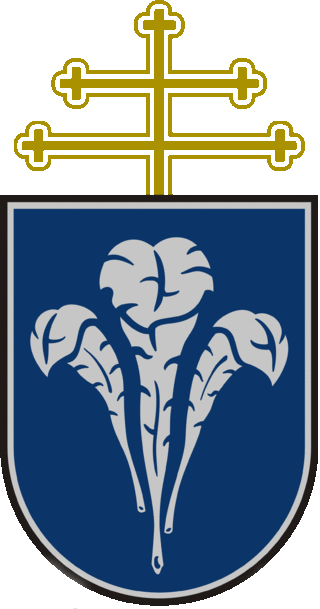 KÖZBESZERZÉSI DOKUMENTUMOKA„Print és online folyóiratok szállítása a Pázmány Péter Katolikus Egyetem részére”TÁRGYÚA 2015. ÉVI CXLIII. TÖRVÉNY, MÁSODIK RÉSZE, UNIÓS ÉRTÉKHATÁRT ELÉRŐ ÉRTÉKŰNYÍLT KÖZBESZERZÉSI ELJÁRÁSHOZ2016.ALAPINFORMÁCIÓK A KÖZBESZERZÉSI ELJÁRÁSRÓLA Pázmány Péter Katolikus Egyetem nevében ezennel felkérem az Európai Unió hivatalos lapjában 2016/S 242-440996 iktatószámon 2016.12.15. napján közzétett jelen közbeszerzés tárgyát képező feladatok megvalósítására.A módosító hirdetmény (korrigendum) közzétételének napja: 2017.01.20.Korrigendum iktatószáma: 2017/S 014-021319 Ajánlattételi határidő: 2017. . hétfő, 11.00 óra.Ajánlatkérőre vonatkozó információk:Név: Pázmány Péter Katolikus EgyetemCím: 1088 Budapest, Szentkirályi u. 28.Képviselő: Dr. Szuromi Szabolcs rektor Telefon: +36 1 4297200Fax: +36 1 4297293Lebonyolító szervezet:GVC Tanácsadó és Szolgáltató Kft.HU-1141 Budapest, Komócsy u. 5. I. emeletTelefon: +36 30 3003865E-mail: titkarsag@gvckft.huEljáró felelős akkreditált közbeszerzési szaktanácsadó: Bálint GyöngyiLajstromszáma: OO700levelezési cím: HU-1141 Budapest, Komócsy u. 5. I. emelete-mail cím: titkarsag@gvckft.huAz eljárás típusa:A közbeszerzésekről szóló 2015. évi CXLIII. törvény (továbbiakban: Kbt.) Második része szerinti, uniós értékhatárt elérő értékű nyílt eljárás a Kbt. 81. § (1) bekezdés alapján.Eljárás nyelve:Jelen közbeszerzési eljárás kizárólagos hivatalos nyelve a magyar. Az ajánlatkérő a nem magyar nyelven benyújtott dokumentumok ajánlattevő általi felelős fordítását is elfogadja.Az eljárás tárgya:„Print és online folyóiratok szállítása a Pázmány Péter Katolikus Egyetem részére”A szerződés teljesítésének határideje:1.-7. részek tekintetében: A szerződést a felek határozott időtartamra kötik, a teljesítés időszaka: 2017. január 1.-2017.12.31.8.-9. részek tekintetében: A szerződést a felek határozott időtartamra kötik, a teljesítés időszaka: szerződéskötéstől-2017.12.31.10.-11. részek tekintetében: A szerződést a felek határozott időtartamra kötik, a teljesítés időszaka: 2017. január 1.-szerződéskötésig.Egyéb rendelkezések:Az eljárás során felmerülő, az eljárást megindító felhívásban és a közbeszerzési dokumentumokban nem szabályozott kérdések tekintetében a közbeszerzésekről szóló 2015. évi CXLIII. törvény és végrehajtási rendeletei az irányadóak.A felhívásban és a közbeszerzési dokumentumokban megadott időpontok a Közép-európai időzóna (CET) szerint értendők.1. kötetAJÁNLATTÉTELI FELHÍVÁS Kiegészítés az Európai Unió Hivatalos Lapjához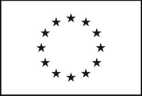 Információ és online formanyomtatványok: http://simap.ted.europa.euAjánlati/részvételi felhívás2014/24/EU irányelvI. szakasz: AjánlatkérőI.1) Név és címek 1 (jelölje meg az eljárásért felelős összes ajánlatkérőt)I.2) Közös közbeszerzés I.3) KommunikációI.4) Az ajánlatkérő típusaI.5) Fő tevékenységII. szakasz: TárgyII.1) A beszerzés mennyiségeII.2) Meghatározás 1II.2) Meghatározás 1II.2) Meghatározás 1II.2) Meghatározás 1II.2) Meghatározás 1II.2) Meghatározás 1II.2) Meghatározás 1II.2) Meghatározás 1II.2) Meghatározás 1II.2) Meghatározás 1II.2) Meghatározás 1III. szakasz: Jogi, gazdasági, pénzügyi és műszaki információkIII.1) Részvételi feltételekIII.2) A szerződéssel kapcsolatos feltételek 2IV. szakasz: EljárásIV.1) MeghatározásIV.2) Adminisztratív információkVI. szakasz: Kiegészítő információkVI.1) A közbeszerzés ismétlődő jellegére vonatkozó információkVI.2) Információ az elektronikus munkafolyamatokrólVI.3) További információk: 2VI.4) Jogorvoslati eljárásVI.5) E hirdetmény feladásának dátuma: (nn/hh/éééé)Az európai uniós és más alkalmazandó jog előírásainak történő megfelelés biztosítása az ajánlatkérő felelőssége._________________________________________________________________________________________________________1	szükség szerinti számban ismételje meg2	adott esetben4	ha az információ ismert20	a súlyszám helyett a jelentőség is megadható21	a súlyszám helyett a jelentőség is megadható; ha az ár az egyetlen bírálati szempont, akkor a súlyszámot nem alkalmazzák2. kötetÚTMUTATÓ Az érdekelt gazdasági szereplők részéreA KÖZBESZERZÉSI DOKUMENTUMOK TARTALMA1.1.	A közbeszerzési dokumentumok a következő részekből áll:KÖTET: ajánlattételi / Eljárást megindító felhívásKÖTET: ÚTMUTATÓ Az érdekelt gazdasági szereplők részéreKÖTET: SZERZŐDÉSTERVEZET KÖTET: AJÁNLOTT IGAZOLÁS- ÉS NYILATKOZATMINTÁKKÖTET: MŰSZAKI LEÍRÁS+ önálló mellékletben ártáblázat 1.2.	Jelen útmutató nem mindenben ismétli meg az ajánlattételi felhívásban foglaltakat, a közbeszerzési dokumentumok a felhívással együtt kezelendők. Az ajánlattevők kizárólagos kockázata, hogy gondosan megvizsgálják a közbeszerzési dokumentumok és annak minden kiegészítését, amely esetleg az ajánlati időszak alatt kerül kibocsátásra, valamint, hogy megbízható információkat szerezzenek be minden olyan körülmény és kötelezettség vonatkozásában, amely bármilyen módon is befolyásolhatja az ajánlat természetét vagy jellemzőit.1.3.	Az ajánlattevőknek a közbeszerzési dokumentumokban közölt információkat bizalmas anyagként kell kezelniük. Sem a közbeszerzési dokumentumokat, sem annak részeit, vagy másolatait nem lehet másra felhasználni, mint ajánlattételre, és az abban leírt szolgáltatások céljára.KIEGÉSZÍTŐ TÁJÉKOZTATÁSBármely gazdasági szereplő, aki az adott eljárásban ajánlattevő lehet – a megfelelő ajánlattétel érdekében – a közbeszerzési dokumentumokban foglaltakkal kapcsolatban írásban kiegészítő tájékoztatást az ajánlattételi felhívás 1.2. pontjában, a lebonyolító szervezetként megjelölt kapcsolattartási pontokon szerezhet.Ajánlatkérő a kiegészítő tájékoztatás vonatkozásában a Kbt. 56. § alapján jár el.A kiegészítő tájékoztatások kézhezvételét a gazdasági szereplőknek haladéktalanul vissza kell igazolni a titkarsag@gvckft.hu e-mail címre.A gazdasági szereplő kizárólagos felelőssége, hogy olyan telefax-elérhetőséget vagy e-mail címet adjon meg, amely a megküldendő dokumentumok fogadására 24 órában alkalmas. Ugyancsak a gazdasági szereplő felelőssége, hogy a szervezeti egységén belül a kiegészítő tájékoztatás időben az arra jogosulthoz kerüljön.Ajánlatkérő jelen közbeszerzési eljárás során konzultációt [Kbt. 56. § (6) bekezdés] nem tart.AZ AJÁNLATOK BENYÚJTÁSA, FORMAI ÉS TARTALMI ELŐÍRÁSOKAz ajánlattevőnek a Kbt.-ben, az ajánlati felhívásban, illetve a közbeszerzési dokumentumokban meghatározott tartalmi és formai követelmények maradéktalan figyelembevételével és az előírt kötelező okiratok, dokumentumok, nyilatkozatok (a továbbiakban együttesen: mellékletek) becsatolásával kell ajánlatát benyújtania.Jelen közbeszerzési dokumentumok nem mindenben ismétlik meg a felhívásban foglaltakat, ezért hangsúlyozzuk, hogy a közbeszerzési dokumentumok a felhívással együtt kezelendők. Ajánlattevő kötelezettségét képezi – a felhívás és a közbeszerzési dokumentumok gondos áttanulmányozását követően – az ezekben foglalt valamennyi előírás, formai követelmény, kikötés, a beszerzés tárgyára vonatkozó specifikáció betartása, valamint a kiegészítő (értelmező) tájékoztatás–kérésre adott ajánlatkérői válaszok figyelembevétele. Az ajánlat nem tartalmazhat betoldásokat, törléseket és átírásokat, az ajánlattevő által elkövetett hibák szükséges korrekcióinak kivételével, amely esetben ezen korrekciókat az ajánlatot aláíró személynek, vagy személyeknek kézjegyükkel kell ellátni.Ha jelen közbeszerzési dokumentumok ajánlott igazolás- és nyilatkozatminta alkalmazását írják elő, ez esetben a 4. kötetben található vonatkozó iratmintát kérjük lehetőség szerint felhasználni és megfelelően kitöltve az ajánlathoz mellékelni. Az ajánlott igazolás- és nyilatkozatminta helyett annak tartalmilag mindenben megfelelő más okirat is mellékelhető (pl. referencianyilatkozat esetén). Az ajánlattevő felelősséggel tartozik az ajánlatban közölt adatok és nyilatkozatok, valamint a becsatolt igazolások, okiratok tartalmának valódiságáért.Formai előírások: az ajánlatot ajánlattevőknek nem elektronikus úton kell a jelen felhívásban és a közbeszerzési dokumentumokban meghatározott tartalmi, és a formai követelményeknek megfelelően elkészítenie és benyújtania:az ajánlat papír alapú példányát zsinórral, lapozhatóan össze kell fűzni, a csomót matricával az ajánlat első vagy hátsó lapjához rögzíteni, a matricát le kell bélyegezni, vagy az ajánlattevő részéről erre jogosultnak alá kell írni, úgy hogy a bélyegző, illetőleg az aláírás legalább egy része a matricán legyen;az ajánlat oldalszámozása eggyel kezdődjön és oldalanként növekedjen. Elegendő a szöveget vagy számokat vagy képet tartalmazó oldalakat számozni, az üres oldalakat nem kell, de lehet. A címlapot és hátlapot (ha vannak) nem kell, de lehet számozni. Az ajánlatkérő az ettől kismértékben eltérő számozást (pl. egyes oldalaknál a /A, /B oldalszám) is elfogad, ha a tartalomjegyzékben az egyes iratok helye egyértelműen azonosítható és az iratok helyére egyértelműen lehet hivatkozni. az ajánlatnak az elején tartalomjegyzéket kell tartalmaznia, mely alapján az ajánlatban szereplő dokumentumok oldalszám alapján megtalálhatóak;az ajánlatot zárt csomagolásban, 1 papír alapú példányban, továbbá 1 db a papír alapú példánnyal mindenben megegyező elektronikus másolati példányban kell (DVD vagy CD adathordozón) benyújtani; amennyiben az elektronikus és az eredeti papír alapú ajánlat között eltérés van, ajánlattevő az eredeti papír alapú példány tekinti irányadónakaz ajánlatban lévő, minden dokumentumot (nyilatkozatot) a végén alá kell írnia az adott gazdálkodó szervezetnél erre jogosult(ak)nak vagy olyan személynek, vagy személyeknek, aki(k) erre a jogosult személy(ek)től írásos felhatalmazást kaptak;az ajánlat minden olyan oldalát, amelyen - az ajánlat beadása előtt - módosítást hajtottak végre, az adott dokumentumot aláíró személynek vagy személyeknek a módosításnál is kézjeggyel kell ellátni;a zárt csomagon „Ajánlat - Print és online folyóiratok szállítása a Pázmány Péter Katolikus Egyetem részére”, valamint: „Csak a közbeszerzési eljárás során, az ajánlattételi határidő lejártakor bontható fel!” megjelölést kell feltüntetni.Az ajánlatokat írásban és zártan, a felhívás által megjelölt kapcsolattartási pontban megadott címre közvetlenül vagy postai úton kell benyújtani az ajánlattételi határidő lejártáig. A postán feladott ajánlatokat az ajánlatkérő csak akkor tekinti határidőn belül benyújtottnak, ha annak kézhezvételére az ajánlattételi határidő lejártát megelőzően sor kerül. Az ajánlat, illetve az azzal kapcsolatos postai küldemények elvesztéséből eredő kockázat az ajánlattevőt terheli.Az ajánlathoz felolvasólapot kell csatolni a Kbt. 66. § (5) bekezdés szerint. A felolvasólapon lévő ajánlati ár alátámasztására az ajánlathoz csatolni kell a közbeszerzési dokumentumok önálló mellékleteként rendelkezésre bocsátott, ajánlattevő által kitöltött ártáblázatot. (A közbeszerzési dokumentumok részeként ajánlattevők rendelkezésére bocsátott ártáblázat az ajánlattétel megkönnyítése érdekében tartalmaz képleteket. A képletek helyességének, megfelelő mivoltának ellenőrzése ajánlattevő felelőssége.) Egy adott részen belül valamennyi sor (kiadvány) beárazása kötelező! A kitöltetlen sorok az ajánlat érvénytelenségét eredményezik!Az ajánlatnak tartalmaznia kell az ajánlattevő nyilatkozatát a Kbt. 66. § (2) és (4) bekezdésére. Az ajánlatnak a Kbt. 66. § (2) bekezdése szerinti nyilatkozat eredeti aláírt példányát kell tartalmaznia. Ajánlatkérő jelen eljárásban előírja a Kbt. 66. § (6) bekezdés szerinti információk ajánlatban történő feltüntetését. A nyilatkozat nemleges tartalommal is csatolandó.A Kbt. 67. § (1) bekezdés alapján a gazdasági szereplő ajánlatában köteles a kizáró okok fenn nem állása, az alkalmassági követelményeknek való megfelelés tekintetében az egységes európai közbeszerzési dokumentumba (EEKD) foglalt nyilatkozatát ajánlata részeként benyújtani. Az egységes európai közbeszerzési dokumentum kitöltéséről részletes információt jelen a közbeszerzési dokumentum tartalmaz. Aláírás igazolása: Az ajánlathoz csatolni kell az ajánlattevő, az alvállalkozó, az alkalmasság igazolásába bevont (kapacitást nyújtó) gazdasági szereplő cégjegyzésre jogosult, nyilatkozatot, dokumentumot aláíró képviselő aláírási címpéldányát vagy a 2006. évi V. törvény 9. § (1) bekezdése szerinti aláírás mintáját. Amennyiben az ajánlat cégjegyzésre jogosultak által meghatalmazott(ak) aláírásával kerül benyújtásra, a meghatalmazásnak tartalmaznia kell a meghatalmazott aláírás mintáját is. Egyéni vállalkozó ajánlattevő csatolja a képviseletre jogosult személy által aláírt nyilatkozatot, amelyben egyéni vállalkozó megjelöli a nyilvántartási számát, vagy az adószámát. Egyéni vállalkozó esetében Ajánlatkérő elfogadja bármely olyan dokumentum egyszerű másolatának csatolását, amely alkalmas a képviseletre való jogosultság igazolására.ELŐZETES VITARENDEZÉSA Kbt. 80. § (1) bekezdése szerinti előzetes vitarendezési kérelmet az ajánlattételi felhívás 1. pontjában, a lebonyolító szervezetként megjelölt kapcsolattartási címre kell benyújtani.KÖZÖS AJÁNLATTÉTELTöbb gazdasági szereplő közösen is tehet ajánlatot.Közös ajánlattétel esetén a Kbt. 35. § alapján kell eljárni.Ajánlatkérő kizárja gazdálkodó szervezet létrehozását (projekttársaság) mind Ajánlattevő, mind közös Ajánlattevők vonatkozásában.Amennyiben több gazdasági szereplő közösen tesz ajánlatot a közbeszerzési eljárásban, akkor csatolniuk kell az erre vonatkozó megállapodást. A közös ajánlattevők megállapodásának tartalmaznia kell:a jelen közbeszerzési eljárásban közös ajánlattevők nevében eljárni (továbbá kapcsolattartásra) jogosult képviselő szervezet megnevezését;a szerződés teljesítéséért egyetemleges felelősségvállalást minden tag részéről;ajánlatban vállalt kötelezettségek és a munka megosztásának ismertetését a tagok és a vezető között;a számlázás rendjét.Ajánlatkérő gazdasági társaság, illetve jogi személy létrehozását kizárja mind ajánlattevő, mind közös ajánlattevők vonatkozásában.ÜZLETI TITOK VÉDELMEA gazdasági szereplő az ajánlatban, hiánypótlásban, valamint a Kbt. 72. § szerinti indokolásban elkülönített módon elhelyezett, üzleti titkot (ideértve a védett ismeretet is) [Ptk. 2:47. §] tartalmazó iratok nyilvánosságra hozatalát megtilthatja. Az üzleti titok védelmének és a fenti iratok üzleti titokká nyilvánításának részletes szabályait a Kbt. 44. § tartalmazza. Ajánlatkérő felhívja ajánlattevők figyelmét, hogy az üzleti titkot tartalmazó, elkülönített irathoz indoklást köteles csatolni a Kbt. 44. § (1) bekezdése alapján.Ajánlatkérő nem vállal felelősséget az üzleti titoknak tartott információk, iratok harmadik személyek (különösen más ajánlattevők, gazdasági szereplők) általi megismeréséért, amennyiben ajánlattevő az üzleti titkot [Ptk. 2:47.§] tartalmazó iratokat ajánlatában nem elkülönített módon, vagy úgy helyezi el, hogy azok tartalmaznak a fentiekben megjelölt információkat is.Ajánlatok értékeléseA Kbt. 76. § (2) bekezdés a) pont alapján a legalacsonyabb ár szempontja.Ajánlatkérő a felolvasólapon a „Nettó ajánlati ár ÖSSZESEN” megajánlást kéri szerepeltetni, mely önállóan értékelésre kerül és az ajánlatok összehasonlításának alapját képezi.Ajánlatkérő az értékelési szempont (Nettó ajánlati ár ÖSSZESEN) esetében a fordított arányosítás elvét alkalmazza az alábbiak szerint: a legalacsonyabb érték a legkedvezőbb. Az ajánlatkérő a legkedvezőbb vállalható tartalmi elemre a maximális pontot (10, tíz) adja, a többi ajánlat tartalmi elemére pedig a legkedvezőbb tartalmi elemhez viszonyítva fordítottan arányosan számolja ki a pontszámokat. A legalacsonyabb adható pontszám 0 (nulla).A pontszámok kiszámítása során alkalmazandó képletet a Közbeszerzési Hatóság útmutatójának (KÉ 2012. évi 61. szám; 2012. június 1.) III.A.1.ba) pontja szerinti fordított arányosítás módszere tartalmazza.Az értékelés módszere képletekkel leírva:P = (A legjobb / A vizsgált) × (Pmax-Pmin)+ Pmin ahol:P: 		a vizsgált ajánlati elem adott szempontra vonatkozó pontszámaPmax: 		a pontskála felső határaPmin: 		a pontskála alsó határaAlegjobb: 		a legelőnyösebb ajánlat tartalmi elemeAvizsgált: 		a vizsgált ajánlat tartalmi elemeAz eljárás nyertese az az ajánlattevő, aki az Ajánlatkérő részére az ajánlattételi felhívásban és a közbeszerzési dokumentumokban meghatározott feltételek alapján, valamint az értékelési szempont szerint a legkedvezőbb érvényes ajánlatot tette.A SZERZŐDÉS MEGKÖTÉSE ÉS TELJESÍTÉSEEredményes közbeszerzési eljárás alapján a szerződést a nyertes szervezettel (személlyel) - közös ajánlattétel esetén a nyertes szervezetekkel (személyekkel) - kell írásban megkötni a közbeszerzési eljárásban közölt végleges feltételek, szerződéstervezet és ajánlat tartalmának megfelelően.A szerződésnek tartalmaznia kell - az eljárás során alkalmazott értékelési szempontra tekintettel - a nyertes ajánlat azon elemeit, amelyek értékelésre kerültek.Az ajánlatok elbírálásáról szóló írásbeli összegezésnek az ajánlattevők részére történt megküldése napjától a nyertes ajánlattevő és a második legkedvezőbb ajánlatot (ha ajánlatkérő hirdetett második helyezettet) tett ajánlattevő ajánlati kötöttsége további harminc nappal meghosszabbodik.Az ajánlatkérő köteles szerződéses feltételként előírni, hogy:nem fizethet, illetve számolhat el a szerződés teljesítésével összefüggésben olyan költségeket, amelyek a 62. § (1) bekezdés k) pont ka)–kb) alpontja szerinti feltételeknek nem megfelelő társaság tekintetében merülnek fel, és amelyek a nyertes ajánlattevő adóköteles jövedelmének csökkentésére alkalmasak;a szerződés teljesítésének teljes időtartama alatt tulajdonosi szerkezetét az ajánlatkérő számára megismerhetővé teszi és a Kbt. 143. § (3) bekezdése szerinti ügyletekről az ajánlatkérőt haladéktalanul értesíti.Az ajánlatkérőként szerződő fél jogosult és egyben köteles a szerződést felmondani - ha szükséges olyan határidővel, amely lehetővé teszi, hogy a szerződéssel érintett feladata ellátásáról gondoskodni tudjon – ha:a nyertes ajánlattevőben közvetetten vagy közvetlenül 25%-ot meghaladó tulajdoni részesedést szerez valamely olyan jogi személy vagy személyes joga szerint jogképes szervezet, amely tekintetében fennáll a 62. § (1) bekezdés k) pont kb) alpontjában meghatározott feltétel;a nyertes ajánlattevő közvetetten vagy közvetlenül 25%-ot meghaladó tulajdoni részesedést szerez valamely olyan jogi személyben vagy személyes joga szerint jogképes szervezetben, amely tekintetében fennáll a 62. § (1) bekezdés k) pont kb) alpontjában meghatározott feltétel.Jelen pontban említett felmondás esetén a nyertes ajánlattevő a szerződés megszűnése előtt már teljesített szolgáltatás szerződésszerű pénzbeli ellenértékére jogosult.A külföldi adóilletőségű nyertes ajánlattevő köteles a szerződéshez arra vonatkozó meghatalmazást csatolni, hogy az illetősége szerinti adóhatóságtól a magyar adóhatóság közvetlenül beszerezhet a nyertes ajánlattevőre vonatkozó adatokat az országok közötti jogsegély igénybevétele nélkül.A közbeszerzési szerződést a közbeszerzési eljárás alapján nyertes ajánlattevőként szerződő félnek, illetve közösen ajánlatot tevőknek kell teljesítenie.Az ajánlattevőként szerződő fél teljesítésében köteles közreműködni az olyan alvállalkozó és szakember, amely a közbeszerzési eljárásban részt vett az ajánlattevő alkalmasságának igazolásában. Az ajánlattevő köteles az ajánlatkérőnek a teljesítés során minden olyan - akár a korábban megjelölt alvállalkozó helyett igénybe venni kívánt - alvállalkozó bevonását bejelenteni, amelyet az ajánlatában nem nevezett meg és a bejelentéssel együtt nyilatkoznia kell arról is, hogy az általa igénybe venni kívánt alvállalkozó nem áll a kizáró okok hatálya alatt.Az ajánlattevőként szerződő fél a teljesítéshez az alkalmasságának igazolásában részt vett szervezetet a 65. § (9) bekezdésében foglalt esetekben és módon köteles igénybe venni, valamint köteles a teljesítésbe bevonni az alkalmasság igazolásához bemutatott szakembereket. E szervezetek vagy szakemberek bevonása akkor maradhat el, vagy helyettük akkor vonható be más (ideértve az átalakulás, egyesülés, szétválás útján történt jogutódlás eseteit is), ha az ajánlattevő e szervezet vagy szakember nélkül vagy a helyette bevont új szervezettel vagy szakemberrel is megfelel - amennyiben a közbeszerzési eljárásban az adott alkalmassági követelmény tekintetében bemutatott adatok alapján az ajánlatkérő szűkítette az eljárásban részt vevő gazdasági szereplők számát, az eredeti szervezetekkel vagy szakemberrel egyenértékű módon megfelel - azoknak az alkalmassági követelményeknek, amelyeknek az ajánlattevőként szerződő fél a közbeszerzési eljárásban az adott szervezettel vagy szakemberrel együtt felelt meg.tájékoztatást nyújtó szervek:A Kbt. 73. § (4) bekezdés alapján a Kbt. 73. § (1) bekezdés e) pontja alapján érvénytelen az ajánlat különösen, ha nem felel meg azoknak a környezetvédelmi, szociális és munkajogi követelményeknek, amelyeket a jogszabályok vagy kötelezően alkalmazandó kollektív szerződés, illetve a 4. mellékletben felsorolt környezetvédelmi, szociális és munkajogi rendelkezések írnak elő. A Közbeszerzési Hatóság – a foglalkoztatáspolitikáért felelős miniszter által minden évben rendelkezésére bocsátott adatszolgáltatás alapján – tájékoztatást tesz közzé honlapján a Magyarországon egyes ágazatokban alkalmazandó kötelező legkisebb munkabérről.A Kbt. 73. § (5) bekezdés alapján az ajánlatkérő a közbeszerzési dokumentumokban tájékoztatásként közli azoknak a szervezeteknek a nevét, amelyektől az ajánlattevő tájékoztatást kaphat a Kbt. 73. § (4) bekezdés szerinti azon követelményekről, amelyeknek a teljesítés során meg kell felelni. Az ajánlatkérő a Kbt. 73. § (4) bekezdésben foglaltakra tekintettel nem köteles a közbeszerzési eljárásban külön információk feltüntetését előírni az ajánlatban, csak azt ellenőrzi, hogy az ajánlatban feltüntetett információk nem mondanak-e ellent a Kbt. 73. § (4) bekezdés szerinti követelményeknek.Adózás:Nemzeti Adó- és Vámhivatal (NAV)Közép-magyarországi Regionális Adó FőigazgatóságKelet-budapesti Adóigazgatósága1148 Budapest, Fogarasi út 3.Telefonszám: 06 1 467 7100Kék szám (mobilhálózatból is hívható): 06-40/42-42-42Környezetvédelem:Pest Megyei Kormányhivatal Környezetvédelmi és Természetvédelmi FőosztályaCím: 1052 Budapest, V. kerület Városház utca 7.Postacím: 1364 Budapest, Pf.: 270Telefonszám: 06 1 485 6900Telefaxszám: 06 1 485 6903Honlap: www.kormányahivatal.hu/hu/pestEmail: pest@pmkh.huEgészségvédelem:ÁNTSZ Budapest VIII.-IX. Kerületi IntézeteCím: 1084 Budapest, Nagy Fuvaros utca 18.Telefonszám: 06 1 313 5042Telefaxszám: 06 1 313 9894Fogyatékossággal élők esélyegyenlősége:Emberi Erőforrások Minisztériuma, Társadalmi Felzárkózásért Felelős Államtitkárság Székhely: 1054 Budapest, Báthory u. 10.Email: tarsadalmifelzarkozas@emmi.gov.huEmberi Erőforrások MinisztériumaSzékhely: 1055 Budapest, Szalay utca 10-14.
Telephelyek:
1051 Budapest, Arany János u. 6–8.
1054 Budapest, Alkotmány u. 3.
1054 Budapest, Hold u. 1.
Telefonszám: +36-1-795-1200 
E-mail: info@emmi.gov.hu 
Sajtókapcsolat: sajto@emmi.gov.hu, Tel.: +36-1-795-1235Ügyfélszolgálat e-mail: ugyfelszolgalat@emmi.gov.hu 
Ügyfélszolgálati iroda: 1055 Budapest, Szalay u. 10–14.
Postafiók cím: 1884 Budapest, Pf. 1.
Telefonszám: +36 1 795 4755Munkavállalók védelme és a munkafeltételekre vonatkozó kötelezettségek:Nemzetgazdasági Minisztérium, Munkafelügyeleti Főosztály
1054 Budapest, Kálmán Imre u. 2.
Postacím: 1369 Budapest, Pf.: 481.
Telefon: (06 80) 204-292; (06 1) 896-3002
Fax: (06 1) 795-0884
Email: munkafelugyeleti-foo@ngm.gov.huMunkavédelmi Bizottság: mvbizottsag@ngm.gov.huNemzetgazdasági Minisztérium, Foglalkoztatás-felügyeleti Főosztály
1054 Budapest, Kálmán Imre u. 2.
Postacím: 1369 Budapest, Pf.: 481.
Telefon: (06 1) 896-2902
Fax: (06 1) 795-0880
Email: foglalkoztatas.felugyeleti-foo@ngm.gov.huAjánlatkérő felhívja a figyelmet a Kbt. 73. § (4)-(5) bekezdéseiben foglaltakra.EGYSÉGES EURÓPAI KÖZBESZERZÉSI DOKUMENTUM (EEKD)A Kbt. 67. § (1) bekezdése alapján a gazdasági szereplő ajánlatában köteles a kizáró okok fenn nem állása, az alkalmassági követelményeknek való megfelelés, valamint – adott esetben – a Kbt. 82. § (5) bekezdése szerinti objektív kritériumok teljesülése tekintetében az egységes európai közbeszerzési dokumentumba foglalt nyilatkozatát benyújtani.Az egységes európai közbeszerzési dokumentumban a gazdasági szereplő egyrészt nyilatkozik arról, hogy a kizáró okok nem állnak fenn, valamint az előírt alkalmassági követelmények teljesülnek, másrészt megadja az eljárásban kért információkat, köztük az alkalmassági követelmények teljesítésére vonatkozó adatokat. A nyilatkozatnak tartalmaznia kell annak megjelölését, hogy a Kbt. 69. § (4) bekezdése szerint benyújtandó igazolás kiállítására mely szerv jogosult, valamint a Kbt. 69. § (11) bekezdése szerinti adatbázis alkalmazásához szükséges adatokat és – szükség esetén – hozzájáruló nyilatkozatot. Az ajánlatkérő az alábbiak szerint ad iránymutatást arra, hogy az alkalmassági követelményeknek való megfelelésről a gazdasági szereplő az egységes európai közbeszerzési dokumentumban milyen részletességű nyilatkozatot köteles tenni. Közös ajánlattétel esetén a közös ajánlattevők mindegyike az egységes európai közbeszerzési dokumentum külön formanyomtatványát nyújtja be.Az ajánlatkérő valamennyi alkalmassági minimumkövetelmény vonatkozásában előzetes igazolási módként elfogadja az ajánlattevők, érintett gazdasági szereplők egységes európai közbeszerzési dokumentum IV. rész  pont szerinti egyszerű nyilatkozatát arról, hogy megfelelnek az alkalmassági minimumkövetelményeknek. (321/2015. (X.30.) Kormányrendelet 2. § (5) bekezdése). Ajánlatkérő nem kéri a formanyomtatvány IV. részében szereplő részletes információk megadását.Abban az esetben, ha ajánlattevő az előírt alkalmassági követelményeknek más szervezet vagy személy kapacitásaira támaszkodva kíván megfelelni, az érintett szervezetek vagy személyek mindegyike által külön-külön kitöltött és aláírt az egységes európai közbeszerzési dokumentum IV. rész  pont szerinti formanyomtatványt is be kell nyújtani.Kizáró okokra vonatkozó kitöltési útmutató:EGYÉB RENDELKEZÉSEKAjánlatkérő az ajánlattevők alkalmasságának feltételeit a minősített ajánlattevők jegyzékéhez képest szigorúbban határozta meg.Ajánlatkérő gazdasági társaság, illetve jogi személy létrehozását kizárja mind ajánlattevő, mind közös ajánlattevők vonatkozásában.Ajánlatkérő a hiánypótlás, valamint a felvilágosítás lehetőségét a Kbt. 71.§-ban foglaltaknak megfelelően biztosítja. A Kbt. 71. § (6) bekezdés alapján ajánlatkérő nem rendel el újabb hiánypótlást, ha a hiánypótlással az ajánlattevő az ajánlatban korábban nem szereplő gazdasági szereplőt von be az eljárásba, és e gazdasági szereplőre tekintettel lenne szükséges az újabb hiánypótlás.A nem a kért valutanemben rendelkezésre álló adatok vonatkozásában a Magyar Nemzeti Bank által, az ajánlati felhívás feladásának napján közzétett devizaárfolyamok képezik az átszámítás alapját. Amennyiben valamely devizát a Magyar Nemzeti Bank nem jegyez, az adott devizára az ajánlattevő székhelye szerinti ország központi bankja által az ajánlati felhívás feladásának napján érvényes devizaárfolyamon számított euró ellenérték képezi az átszámítás alapját a fentiek szerint. Referenciák esetében az azok teljesítésekor hatályos árfolyamot kell az ajánlattevőnek figyelembe venni. A releváns devizaárfolyamra vonatkozó információt az ajánlathoz csatolni kell. Ajánlatkérő felhívja a figyelmet, hogy az átváltást az ajánlattevőnek kell megtenni az ajánlatában, ezen feladat nem képezi ajánlatkérő feladatát.3. KÖTETSZERZŐDÉSTERVEZETEKADÁSVÉTELI SZERZŐDÉSAZ 1. RÉSZ VONATKOZÁSÁBANtervezetmely létrejött egyrészről a Pázmány Péter Katolikus Egyetem (székhely1088 Budapest, Szentkirályi utca 28.; adószám: 18055342-2-42; bankszámlaszám: 11707024-20357751; képviseli: Dr. Szuromi Szabolcs, rektor), mint Vevő (továbbiakban Vevő), másrészről …………………………………… (székhely: ………………………………………….., képv.: ……………………………………….., cg.: ……………………………, adószám: ………………………………, bankszámlaszám: …………………………………,) mint Eladó (továbbiakban Eladó) között alulírott helyen, időben és feltételekkel:Vevő a közbeszerzésekről szóló 2015. évi CXLIII. törvény (a továbbiakban: Kbt.) Második része szerinti, uniós értékhatárt elérő értékű nyílt (Kbt. 81. § (1)) közbeszerzési eljárást folytatott le 2016. évben „Print és online folyóiratok szállítása a Pázmány Péter Katolikus Egyetem részére” elnevezéssel.Az eljárásban 11 részre lehetett részajánlatot tenni, jelen szerződés a 1. részre vonatkozik.Az eljárásban a nyertes ajánlattevő az Eladó lett, így a Kbt. vonatkozó szakaszainak megfelelően a szerződés vele kerül megkötésre.Felek a Kbt. rendelkezéseinek betartása mellett egymással az alábbi szerződést kötik.Vevő rögzíti, hogy a 2013. évi V. tv. (továbbiakban: Ptk.) 8:1.§ (1) bek 7) pont alapján szerződő hatóságnak minősül.A szerződés tárgyaEladó eladja, Vevő megvásárolja a jelen szerződés 1. mellékletében meghatározott online és nyomtatott Folyóiratokat 2017. január 1. napjától 2017. december 31. napjáig terjedő időszakban – nyomtatott formában - kiadott számainak meghatározott számú példányát. A Szállító kijelenti, hogy a leszállított folyóiratok eredeti példányok.Ajánlatkérő opcióként jelöli meg a 2018. január 1 – 2018. december 31-ig tartó időszakra vonatkozó teljesítést.Az opció alapján a Megrendelő jogosult egyoldalú jognyilatkozatával a szolgáltatást a szerződés időbeli hatálya alatt bármikor megrendelni, amelyet Vállalkozó nem utasíthat vissza. Vállalkozó kijelenti, hogy a fentieket, továbbá az opció jogintézményét és jogkövetkezményeit az ajánlata megtételekor figyelembe vette, és lemond jelen szerződés aláírásával minden olyan igényéről, mely az opciós feladat meg nem rendeléséből adódik.Vevő a jelen szerződés aláírásával hozzájárul ahhoz, hogy az Eladó közreműködőt (a Kbt. fogalomhasználatával alvállalkozót) vegyen igénybe a Kbt. szabályai szerint. A jogszerűen igénybe vett közreműködő tevékenységéért és mulasztásáért az Eladó, mint saját magatartásáért felel. A jogellenesen igénybe vett közreműködő esetén felel mindazon hátrányos következményekért, amely e nélkül nem következett volna be. Felek megállapítják, hogy Eladó a szerződés megkötésére irányuló eljárásban az alábbi ajánlatot tette:Az ellenértékAz online és nyomtatott Folyóirat – opció nélküli - ellenértékét (vételár) – mely magában foglal valamennyi, a felhívásban, ill. jelen szerződésben rögzített kötelezettség ellátásának ellenértékét is - a felek az Eladó ajánlata alapján ………………………………Ft+Áfa / 2017. év, azaz ……………………………. forint+Áfa / 2017. év összegben állapítják meg. Az egyes nyomtatott Folyóirat egységárát a szerződés 1. sz. melléklete tartalmazza az Eladó ajánlata alapján. Az opciós tétel értéke nettó …………………. forint + Áfa / 2018. év.Felek rögzítik, hogy az opciós rész ellenértéke mindazon esetekben, ahol az ellenérték kötbéralapként van meghatározva (ide értve a biztosítékokat is) a számítás alapjához nem számítandó hozzá.Vevő kijelenti, hogy saját forrásból rendelkezik az ellenszolgáltatás fedezetével.Eladó előlegre nem jogosult. Felek megállapodnak abban, hogy a Felek az ellenértékkel (vételárral) negyedévente, utólag számolnak el egymással az alábbiak szerint: A Vevő által az adott hónapban ténylegesen leszállított nyomtatott Folyóiratok egységárának és mennyiségének szorzata.A teljesítés ellenértékének megfizetésének feltétele, hogy a hiány-, és hibamentes teljesítést a Vevő képviselője igazolja. A fenti tartalmú okirat a számla kötelező melléklete. A jelen szerződéshez vezető ajánlattétel, a jelen szerződés, a számlázás és a kifizetések pénzneme magyar forint (HUF).Vevő az ellenszolgáltatás összegét a szerződésszerű teljesítést követően, a teljesítésigazolásnak megfelelően kiállított számla alapján a Kbt. 135.§ (1), és (6), továbbá a Ptk. 6:130.§ (1), (5)-(6) és (10)-(11) bekezdése alapján, a számla és mellékletei kézhezvételétől számított 30 napon belül átutalással egyenlíti ki. Vevő a kifizetés során az Adózás rendjéről szóló 2003. évi XCII. törvény (a továbbiakban: Art.) 36/A. §-ában foglaltakat teljes körben alkalmazza.Felek megállapodnak abban, hogy a termék ajánlatban meghatározott ellenértéke magában foglal valamennyi, a jelen szerződés teljesítésével kapcsolatos szolgáltatás ellenértékét is. Eladó a termék ajánlatban rögzített ellenértékén kívül jelen szerződéssel kapcsolatosan további igényt semmilyen jogcímen nem terjeszthet elő, kivéve az esetleges késedelmi kamatot.Késedelmes fizetés esetén a Vevő a 2013. évi V. tv. 6:155.§-ban meghatározottak szerinti késedelmi kamat és költségátalány megfizetésére köteles. A szerződés tartalmaFelek megállapodnak abban, hogy az Eladó kötelesa szerződéskötést megelőzően megjelent folyóiratokat szerződéskötéstől számított 30 munkanapon belül vevő III.4. pontban megadott címére leszállítani.a szerződéskötést követően megjelent folyóiratokat szerződéskötéstől számított 30 munkanapon belül vevő III.4. pontban megadott címére leszállítani.az online folyóiratokhoz történő hozzáférést 15 munkanapon belül biztosítani. Felek megállapodnak abban, hogy a nyomtatott Folyóiratoknak a teljesítés helyére történő eljuttatására alkalmas fuvarozási mód választásáért, a fuvarozás során esetleg felmerülő késedelemért, károkért az Eladó felelős. Fuvarozó közbejöttével történő szállítás esetén a Vevő a fuvarozóval nem áll jogviszonyban. Felek megállapodnak abban, hogy ha az adott folyóirat az elvárható időn kívül jelenik meg, az Eladó köteles írásos tájékoztatás küldeni a Vevőnek a megjelenés várható időpontjáról. A megjelenés késedelmeként csak a kiadó által kiadott tájékoztatást, igazolást fogad el a Vevő.A teljesítés helye: Az 1. számú mellékletben meghatározottak szerint:2087 Piliscsaba, Egyetem u. 1. Bibliotheca1088 Budapest, Szentkirályi utca 28-30. 30-as (B) épület, 1. emelet, 114. könyvtár1088 Budapest, Horánszky u. 20. 346-os szoba, Központi Külügyi IgazgatóságAz Eladó a nyomtatott folyóiratokat a fuvarozás módjának megfelelő csomagolásban köteles a teljesítés helyére eljuttatni. A csomagoláson fel kell tüntetni a megfelelő kezelésre és tárolásra vonatkozó feliratokat, illetve címkéket.Eladó kötelezettséget vállal arra, hogy a fuvarozással kapcsolatos valamennyi adminisztrációs kötelezettséget teljesíti a NAV irányába és valamennyi útdíjköteles gépjárművel a Vevő részére végzett fuvarozással járó termékszállítási bejelentéssel kapcsolatban (EKÁER adminisztráció). Ebbe beleértendő az Európai Unió tagállamából való fuvarozással kapcsolatos regisztrációban Vevővel való együttműködés. Szerződő felek rögzítik, hogy Eladó adminisztrációs és tájékoztatási valamint együttműködési kötelezettségének megszegéséből eredő kárért teljeskörű felelősséggel tartozik és Vevőt haladéktalanul kártalanítani vagy kártérítést fizetni köteles.Vevő a leszállított folyóiratok mennyiségi, minőségi átvételét folyamatosan végzi.Vevő amennyiben a leszállított kiadványok esetén hiányt, vagy választéki cserét, esetlegesen rendeltetési célra történő alkalmasságot kizáró sérülés észlel, erről az Eladót interneten, e-mail útján vagy faxon köteles értesíteni.A hiányzó példányok esetében a Vevő a reklamációt a nemzetközi gyakorlatnak megfelelő időtartamon belül bonyolítja le. Sérült vagy hiányos példányok esetében a Vevőnek a reklamációra nyitva álló határideje az átvételét követő 90 nap. Eladó a reklamáció kézhezvételét követően a hibás teljesítés kiküszöbölése érdekében köteles eljárni, és eljárásáról a Vevőt írásban tájékoztatni. Eladó kötelezettséget vállal arra, hogy a szolgáltatások igénybevétele során keletkező internetes reklamációk kezelését 2 munkanapon belül vállalja, továbbá, hogy a szolgáltatások igénybevétele során keletkező reklamációkat 15 napon belül elintézi.Eladó az előző pontban írt módon tudomására hozott hiány, fajtacsere vagy megrongálódás esetén köteles 30 napon belül a hibát kijavítani, adott esetben a hibával érintett folyóiratpéldányt kicserélni.A szállítás elmaradása esetén a Vevőt számláján jóváírás illeti meg. Felek rögzítik, hogy a fentiekben az Eladó terhére előírt bármely kötelezettség megszegése Eladó részéről súlyos szerződésszegésnek tekintendő.Szerződési biztosítékokFelek megállapodnak abban, hogy Eladó meghiúsulási kötbér megfizetésére köteles a Ptk. 6:186.§ (1) bek. alapján, amennyiben a szerződés teljesítése, olyan okból, amiért felelős, meghiúsul. A meghiúsulási kötbér alapja a jelen szerződés szerinti teljes bruttó ellenszolgáltatás, mértéke a kötbéralap 20 %-a.Felek megállapodnak abban, hogy Eladó késedelmi kötbér megfizetésére köteles a Ptk. 6:186.§ (1) bek. alapján, amennyiben a szerződés teljesítése, olyan okból, amiért felelős, késedelmet szenved. A késedelem minden naptári napjára a késedelemmel érintett, árura, szolgáltatásra jutó éves bruttó szerződéses ár, mint vetítési alap, napi 0,1 %, legfeljebb 20 %. Amennyiben a Szállító késedelem eléri a kötbérmaximumot, úgy Megrendelő jogosult – anélkül, hogy érdekmúlását bizonyítania kellene a szerződést a Szállítóhoz intézett egyoldalú nyilatkozattal, azonnali hatállyal felmondani.A Vevő a kötbérkövetelését írásbeli felszólítás útján érvényesítheti, melynek az Eladó köteles 8 naptári napon belül maradéktalanul eleget tenni. Amennyiben az Eladó a felhívás kézhezvételét követő 3 napon belül érdemi – indoklással és bizonyítékokkal alátámasztott – kimentést nem tesz, akkor a kötbérkövetelés az Eladó részéről elismertnek tekinthető és ezzel beszámíthatóvá válik, a Kbt. 135.§ (6) bekezdés feltételeinek teljesülése esetén.Vevő követelheti a fentieken túl felmerülő kárát.A szerződés hatálya, egyéb megállapodásokJelen szerződést a felek határozott időtartamra kötik akként, hogy az Eladó 2017. január 1-jétől 2017. december 31. napjáig köteles kötelezettségét teljesíteni azzal, hogy amennyiben a 2017. évi kiadvány megjelenése a 2018. évre esik, úgy az az időpont minősül a teljesítés időpontjának.Felek a nem szerződésszegésre alapított elállás/felmondás jogát kizárják. Bármely fél jogosult a szankciós elállás/felmondás gyakorlására, ha a másik fél súlyos szerződésszegést követ el, különösenamennyiben Vevőa megrendelt terméket alapos ok nélkül nem veszi át.az ellenérték megfizetésével a megintést követően neki felróhatóan további 10 napon túli késedelembe esik.amennyiben Eladó:jelen szerződésben súlyos szerződésszegésként meghatározott magatartást tanúsítja, vagy mulasztást követ el.10 naptári napnál hosszabb késedelembe esik,bármilyen a jelen szerződés tárgyát képező tevékenységre vonatkozó jogszabályi vagy egyéb feltételt elveszti,jogerősen felszámolási eljárás indul ellene, vagy végelszámolás iránti kérelmet nyújt be, vagy más módon törlik a cégjegyzékből,adószámát törlik.Vevő a szerződést felmondhatja (attól elláthat) ha:feltétlenül szükséges a szerződés olyan lényeges módosítása, amely esetében a Kbt. 141. § alapján új közbeszerzési eljárást kell lefolytatni;Eladó nem biztosítja a Kbt. 138. §-ban foglaltak betartását, vagy az Eladó személyében érvényesen olyan jogutódlás következett be, amely nem felel meg a Kbt. 139. §-ban foglaltaknak; vagyaz EUMSZ 258. cikke alapján a közbeszerzés szabályainak megszegése miatt kötelezettségszegési eljárás indult vagy az Európai Unió Bírósága az EUMSZ 258. cikke alapján indított eljárásban kimondta, hogy az Európai Unió jogából eredő valamely kötelezettség tekintetében kötelezettségszegés történt, és a bíróság által megállapított jogsértés miatt a szerződés nem semmis.Vevő köteles a szerződést felmondani – adott esetben olyan határidővel, hogy a szükséges nyomtatott Folyóirat beszerzéséről gondoskodni tudjon - haEladóban közvetetten vagy közvetlenül 25%-ot meghaladó tulajdoni részesedést szerez valamely olyan jogi személy vagy személyes joga szerint jogképes szervezet, amely tekintetében fennáll a 62. § (1) bekezdés k) pont kb) alpontjában meghatározott feltétel.Eladó közvetetten vagy közvetlenül 25%-ot meghaladó tulajdoni részesedést szerez valamely olyan jogi személyben vagy személyes joga szerint jogképes szervezetben, amely tekintetében fennáll a 62. § (1) bekezdés k) pont kb) alpontjában meghatározott feltétel.Jelen pontban foglalt esetben Eladó a szerződés megszűnésig teljesített nyomtatott Folyóiratok ellenértékére jogosult.Felek kijelentik, hogy a szerződés teljesítésében folyamatosan együttműködnek, a felmerülő problémákról egymást haladéktalanul értesítik.Felek jognyilatkozataikat kizárólag írásban, az átvétel helyét és idejét azonosítható módon igazoló módon tehetik meg érvényesen. A felek a fentieken értik az elektronikus levelezés (e-mail) és a fax formáját is)Felek képviseletére (jognyilatkozat tételére) az ott megjelölt esetleges korlátozásokkal az alábbi személyek jogosultak kizárólagosan:Vevő részéről:Név, beosztás Könczöl Miklós könyvtárvezetőElérhetőségei (levélcím, tel, fax): 1088 Budapest, Szentkirályi utca 28-30. 30-as (B) épület, 1. emelet, 114. +3614297200/336Jognyilatkozat korlátozása: -----Név, beosztás: Dudás Anikó könyvtárvezetőElérhetőségei(levélcím, tel, fax) : 2087 Piliscsaba, Egyetem u. 1. Bibliotheca, +3626577000 /2814	Jognyilatkozat korlátozása: ----Név, beosztás: Dégi Nóra igazgatóElérhetőségei(levélcím, tel, fax) : Jognyilatkozat korlátozása: -----Eladó részéről:Név, beosztás: …........................................................Elérhetőségei(levélcím, tel, fax) :Jognyilatkozat korlátozása:Név, beosztás: …........................................................Elérhetőségei (levélcím, tel, fax):Jognyilatkozat korlátozása: csak a szerződés teljesítésével kapcsolatban tehet jognyilatkozatotSzerződő Felek rögzítik, hogy jelen szerződés csak a Kbt. feltételeinek (141.§) teljesülése esetén, írásban módosítható. Felek rögzítik, hogy a szerződés – alakszerű szerződésmódosítás nélkül – módosul az alábbi esetekben:felek közhiteles nyilvántartásban foglalt adatainak módosulása esetén a nyilvántartásba bejegyzés napjával,felek kapcsolattartóira, teljesítésigazoló személyére vonatkozó adatok módosulása esetén a másik félhez tett közlés kézhezvételének napjával,amennyiben a Kbt. ezt nem zárja ki.Felek rögzítik, hogy semmis a szerződés módosítása, ha az arra irányul, hogy az Eladót mentesítsék az olyan szerződésszegés (illetve szerződésszegésbe esés) és annak jogkövetkezményei - ide nem értve a felmondás vagy elállás jogának gyakorlását - alkalmazása alól, amelyért felelős (illetve felelős lenne), vagy amely arra irányul, hogy Vevő átvállaljon az Eladót terhelő többletmunkaköltségeket vagy indokolatlanul egyéb, a szerződés alapján az Eladót terhelő kockázatokat. E körben kijelenti Eladó, hogy a kockázatokat felmérte és azt a jelen szerződésben foglalt ellenszolgáltatásban teljes körűen érvényesítette.Felek kifejezetten rögzítik, hogy tudomásuk van arról, hogy Vevő köteles a Közbeszerzési Hatóságnak bejelenteni, haEladó szerződéses kötelezettségét súlyosan megszegte és ez a szerződés felmondásához vagy elálláshoz, kártérítés követeléséhez vagy a szerződés alapján alkalmazható egyéb jogkövetkezmény érvényesítéséhez vezetett, valamint ha Eladó olyan magatartásával, amelyért felelős, részben vagy egészben a szerződés lehetetlenülését okozta. A bejelentésnek tartalmaznia kell a szerződésszegés leírását, az annak alapján alkalmazott jogkövetkezményt, valamint hogy a szerződő fél a szerződésszegést elismerte-e, vagy sor került-e arra vonatkozóan perindításra.Eladó szerződéses kötelezettségének jogerős bírósági határozatban megállapított megszegése esetén a szerződésszegés tényét, leírását, lényeges jellemzőit, beleértve azt is, ha a szerződésszegés a szerződés felmondásához vagy a szerződéstől való elálláshoz, kártérítés követeléséhez vagy a szerződés alapján alkalmazható egyéb szankció érvényesítéséhez vezetett, valamint Eladó szerződő fél olyan magatartásával, amelyért felelős, (részben vagy egészben) a szerződés lehetetlenülését okozta.Felek fenti körben megállapodnak abban, hogy Eladó nem jogosult a fenti adatok átadása miatt a Vevővel szemben semmiféle igényt sem érvényesíteni abban az esetben sem, ha bármely átadott tény, vagy körülmény utóbb nem bizonyulna valósnak, kivéve, ha ezzel a Vevőnek az adatok átadásának pillanatában tényszerűen tisztában kellett lennie (nem tartozik ide a hibás jogszabály-értelmezésből vagy téves tényállás-értelmezésből származó körülmény, kivéve ha az a Vevőnek felróhatóan következett be).Szerződő Felek megegyeznek abban, hogy a vitás kérdést megkísérlik peren kívüli békés úton rendezni, és csak ennek eredménytelensége esetén fordulnak bírósághoz. Amennyiben az egyeztetés nem vezet eredményre, úgy jelen szerződésből eredő jogvitájuk tekintetében kikötik a Vevő székhelye szerinti illetékes Járásbíróság/Törvényszék kizárólagos illetékességét.Felek megállapodnak abban, hogy amennyiben a szerződés bármely pontja kógens jogszabályba ütközne, vagy a közbeszerzési eljárás kötelező érvényű dokumentumának tartalmával ellentétes lenne, akkor a szerződés fentieket sértő rendelkezése helyébe – minden további jogcselekmény, így különösen a szerződés módosítása nélkül – a megsértett kötelező érvényű jogszabályi rendelkezés vagy közbeszerzési dokumentumi rendelkezés kerül. Fentieket kell megfelelően alkalmazni akkor is, ha valamely kógens jogszabály akként rendelkezik, hogy valamely rendelkezése a szerződés része (vagy a szerződésben szövegszerűen szerepelnie kell) és azt szövegszerűen a szerződés nem tartalmazza (az adott rendelkezés a szerződés részét képezi).Felek megállapodnak abban, hogy az Eladó nem fizet, illetve számol el a szerződés teljesítésével összefüggésben olyan költségeket, amelyek a 62. § (1) bekezdés k) pont ka)–kb) alpontja szerinti feltételeknek nem megfelelő társaság tekintetében merülnek fel, és amelyek a Vállalkozó adóköteles jövedelmének csökkentésére alkalmasak.Fentiek érdekében a szerződés teljesítésének teljes időtartama alatt Eladó tulajdonosi szerkezetét a Vevő számára megismerhetővé teszi és a Kbt. 143.§ (3) bekezdés szerinti ügyletekről a Vevőt haladéktalanul értesíti.Jelen szerződésben nem szabályozott kérdésekre a Kbt., valamint a Kbt. által biztosított körben a Polgári Törvénykönyv, és a – beszerzés tárgya szerint – vonatkozó jogszabályok rendelkezései az irányadók.Jelen szerződés elválaszthatatlan részé képezi – a Vevő példányához csatolva - a közbeszerzési eljárás iratanyaga.Jelen szerződés az aláírásával lép hatályba.Jelen szerződés 4 példányban került aláírásra.Mellékletek:sz. melléklet: Folyóiratok listázva (ártáblázat)Budapest, 2017. ……………………………..Ellenjegyzem:ADÁSVÉTELI SZERZŐDÉSA 4., 6. RÉSZ VONATKOZÁSÁBANtervezetmely létrejött egyrészről a Pázmány Péter Katolikus Egyetem (székhely1088 Budapest, Szentkirályi utca 28.; adószám: 18055342-2-42; bankszámlaszám: 11707024-20357751; képviseli: Dr. Szuromi Szabolcs, rektor), mint Vevő (továbbiakban Vevő), másrészről …………………………………… (székhely: ………………………………………….., képv.: ……………………………………….., cg.: ……………………………, adószám: ………………………………, bankszámlaszám: …………………………………,) mint Eladó (továbbiakban Eladó) között alulírott helyen, időben és feltételekkel:Vevő a közbeszerzésekről szóló 2015. évi CXLIII. törvény (a továbbiakban: Kbt.) Második része szerinti, uniós értékhatárt elérő értékű nyílt (Kbt. 81. § (1)) közbeszerzési eljárást folytatott le 2016. évben „Print és online folyóiratok szállítása a Pázmány Péter Katolikus Egyetem részére” elnevezéssel.Az eljárásban 11 részre lehetett részajánlatot tenni, jelen szerződés a 4./6. részre vonatkozik.Az eljárásban a nyertes ajánlattevő az Eladó lett, így a Kbt. vonatkozó szakaszainak megfelelően a szerződés vele kerül megkötésre.Felek a Kbt. rendelkezéseinek betartása mellett egymással az alábbi szerződést kötik.Vevő rögzíti, hogy a 2013. évi V. tv. (továbbiakban: Ptk.) 8:1.§ (1) bek 7) pont alapján szerződő hatóságnak minősül.A szerződés tárgyaEladó eladja, Vevő megvásárolja a jelen szerződés 1. mellékletében meghatározott nyomtatott Folyóiratokat 2017. január 1. napjától 2017. december 31. napjáig terjedő időszakban – nyomtatott formában - kiadott számainak meghatározott számú példányát. Ajánlatkérő opcióként jelöli meg a 2018. január 1 – 2018. december 31-ig tartó időszakra vonatkozó teljesítést. A Szállító kijelenti, hogy a leszállított folyóiratok eredeti példányok.Az opció alapján a Megrendelő jogosult egyoldalú jognyilatkozatával a szolgáltatást a szerződés időbeli hatálya alatt bármikor megrendelni, amelyet Vállalkozó nem utasíthat vissza. Vállalkozó kijelenti, hogy a fentieket, továbbá az opció jogintézményét és jogkövetkezményeit az ajánlata megtételekor figyelembe vette, és lemond jelen szerződés aláírásával minden olyan igényéről, mely az opciós feladat meg nem rendeléséből adódik.Vevő a jelen szerződés aláírásával hozzájárul ahhoz, hogy az Eladó közreműködőt (a Kbt. fogalomhasználatával alvállalkozót) vegyen igénybe a Kbt. szabályai szerint. A jogszerűen igénybe vett közreműködő tevékenységéért és mulasztásáért az Eladó, mint saját magatartásáért felel. A jogellenesen igénybe vett közreműködő esetén felel mindazon hátrányos következményekért, amely e nélkül nem következett volna be. Felek megállapítják, hogy Eladó a szerződés megkötésére irányuló eljárásban az alábbi ajánlatot tette:Az ellenértékA nyomtatott Folyóirat – opció nélküli - ellenértékét (vételár) – mely magában foglal valamennyi, a felhívásban, ill. jelen szerződésben rögzített kötelezettség ellátásának ellenértékét is - a felek az Eladó ajánlata alapján ………………………………Ft+Áfa / 2017 év, azaz ……………………………. forint+Áfa / 2017 év összegben állapítják meg. Az egyes nyomtatott Folyóirat egységárát a szerződés 1. sz. melléklete tartalmazza az Eladó ajánlata alapján. Az opciós tétel értéke nettó …………………. forint + Áfa / 2018 év.Felek rögzítik, hogy az opciós rész ellenértéke mindazon esetekben, ahol az ellenérték kötbéralapként van meghatározva (ide értve a biztosítékokat is) a számítás alapjához nem számítandó hozzá.Vevő kijelenti, hogy saját forrásból rendelkezik az ellenszolgáltatás fedezetével.Eladó előlegre nem jogosult. Felek megállapodnak abban, hogy a Felek az ellenértékkel (vételárral) negyedévente, utólag számolnak el egymással az alábbiak szerint: A Vevő által az adott hónapban ténylegesen leszállított nyomtatott Folyóiratok egységárának és mennyiségének szorzata.A teljesítés ellenértékének megfizetésének feltétele, hogy a hiány-, és hibamentes teljesítést a Vevő képviselője igazolja. A fenti tartalmú okirat a számla kötelező melléklete. A jelen szerződéshez vezető ajánlattétel, a jelen szerződés, a számlázás és a kifizetések pénzneme magyar forint (HUF).Vevő az ellenszolgáltatás összegét a szerződésszerű teljesítést követően, a teljesítésigazolásnak megfelelően kiállított számla alapján a Kbt. 135.§ (1), és (6), továbbá a Ptk. 6:130.§ (1), (5)-(6) és (10)-(11) bekezdése alapján, a számla és mellékletei kézhezvételétől számított 30 napon belül átutalással egyenlíti ki. Vevő a kifizetés során az Adózás rendjéről szóló 2003. évi XCII. törvény (a továbbiakban: Art.) 36/A. §-ában foglaltakat teljes körben alkalmazza.Felek megállapodnak abban, hogy a termék ajánlatban meghatározott ellenértéke magában foglal valamennyi, a jelen szerződés teljesítésével kapcsolatos szolgáltatás ellenértékét is. Eladó a termék ajánlatban rögzített ellenértékén kívül jelen szerződéssel kapcsolatosan további igényt semmilyen jogcímen nem terjeszthet elő, kivéve az esetleges késedelmi kamatot.Késedelmes fizetés esetén a Vevő a 2013. évi V. tv. 6:155.§-ban meghatározottak szerinti késedelmi kamat és költségátalány megfizetésére köteles. A szerződés tartalmaFelek megállapodnak abban, hogy az Eladó kötelesnapi és heti folyóiratokat a megjelenésének napján 12 óráig, a ritkább periodicitású folyóiratokat a megjelenésének napjától számított 5 munkanapon belül,szerződéskötést megelőzően kiadott példányok esetében a szerződéskötéstől számított 30 munkanapon belül a teljesítés helyére leszállítani.Felek megállapodnak abban, hogy a nyomtatott Folyóiratoknak a teljesítés helyére történő eljuttatására alkalmas fuvarozási mód választásáért, a fuvarozás során esetleg felmerülő késedelemért, károkért az Eladó felelős. Fuvarozó közbejöttével történő szállítás esetén a Vevő a fuvarozóval nem áll jogviszonyban. Felek megállapodnak abban, hogy ha az adott folyóirat az elvárható időn kívül jelenik meg, az Eladó köteles írásos tájékoztatás küldeni a Vevőnek a megjelenés várható időpontjáról. A megjelenés késedelmeként csak a kiadó által kiadott tájékoztatást, igazolást fogad el a Vevő.A teljesítés helye: Az 1. számú mellékletben meghatározottak szerint:1088 Budapest, Szentkirályi utca 28-30. 30-as (B) épület, 1. emelet, 114.2087 Piliscsaba, Egyetem u. 1. BibliothecaAz Eladó a nyomtatott folyóiratokat a fuvarozás módjának megfelelő csomagolásban köteles a teljesítés helyére eljuttatni. A csomagoláson fel kell tüntetni a megfelelő kezelésre és tárolásra vonatkozó feliratokat, illetve címkéket.Eladó kötelezettséget vállal arra, hogy a fuvarozással kapcsolatos valamennyi adminisztrációs kötelezettséget teljesíti a NAV irányába és valamennyi útdíjköteles gépjárművel a Vevő részére végzett fuvarozással járó termékszállítási bejelentéssel kapcsolatban (EKÁER adminisztráció). Ebbe beleértendő az Európai Unió tagállamából való fuvarozással kapcsolatos regisztrációban Vevővel való együttműködés. Szerződő felek rögzítik, hogy Eladó adminisztrációs és tájékoztatási valamint együttműködési kötelezettségének megszegéséből eredő kárért teljeskörű felelősséggel tartozik és Vevőt haladéktalanul kártalanítani vagy kártérítést fizetni köteles.Vevő a leszállított folyóiratok mennyiségi, minőségi átvételét folyamatosan végzi.Vevő amennyiben a leszállított kiadványok esetén hiányt, vagy választéki cserét, esetlegesen rendeltetési célra történő alkalmasságot kizáró sérülés észlel, erről az Eladót interneten, e-mail útján vagy faxon köteles értesíteni.A hiányzó példányok esetében a Vevő a reklamációt a nemzetközi gyakorlatnak megfelelő időtartamon belül bonyolítja le. Sérült vagy hiányos példányok esetében a Vevőnek a reklamációra nyitva álló határideje az átvételét követő 90 nap. Eladó a reklamáció kézhezvételét követően a hibás teljesítés kiküszöbölése érdekében köteles eljárni, és eljárásáról a Vevőt írásban tájékoztatni. Eladó kötelezettséget vállal arra, hogy a szolgáltatások igénybevétele során keletkező internetes reklamációk kezelését 2 munkanapon belül vállalja, továbbá, hogy a szolgáltatások igénybevétele során keletkező reklamációkat 15 napon belül elintézi.Eladó az előző pontban írt módon tudomására hozott hiány, fajtacsere vagy megrongálódás esetén köteles 30 napon belül a hibát kijavítani, adott esetben a hibával étintett folyóiratpéldányt kicserélni.A szállítás elmaradása esetén a Vevőt számláján jóváírás illeti meg.Felek rögzítik, hogy a fentiekben az Eladó terhére előírt bármely kötelezettség megszegése Eladó részéről súlyos szerződésszegésnek tekintendő.Szerződési biztosítékokFelek megállapodnak abban, hogy Eladó meghiúsulási kötbér megfizetésére köteles a Ptk. 6:186.§ (1) bek. alapján, amennyiben a szerződés teljesítése, olyan okból, amiért felelős, meghiúsul. A meghiúsulási kötbér alapja a jelen szerződés szerinti teljes bruttó ellenszolgáltatás, mértéke a kötbéralap 20 %-a.Felek megállapodnak abban, hogy Eladó késedelmi kötbér megfizetésére köteles a Ptk. 6:186.§ (1) bek. alapján, amennyiben a szerződés teljesítése, olyan okból, amiért felelős, késedelmet szenved. A késedelem minden naptári napjára a késedelemmel érintett, árura, szolgáltatásra jutó éves bruttó szerződéses ár, mint vetítési alap, napi 0,1 %, legfeljebb 20 %. Amennyiben a Szállító késedelem eléri a kötbérmaximumot, úgy Megrendelő jogosult – anélkül, hogy érdekmúlását bizonyítania kellene a szerződést a Szállítóhoz intézett egyoldalú nyilatkozattal, azonnali hatállyal felmondani.Vevő követelheti a fentieken túl felmerülő kárát.A szerződés hatálya, egyéb megállapodásokJelen szerződést a felek határozott időtartamra kötik akként, hogy az Eladó 2017. január 1-jétől 2017. december 31. napjáig köteles kötelezettségét teljesíteni azzal, hogy amennyiben a 2017. évi kiadvány megjelenése a 2018. évre esik, úgy az az időpont minősül a teljesítés időpontjának.Felek a nem szerződésszegésre alapított elállás/felmondás jogát kizárják. Bármely fél jogosult a szankciós elállás/felmondás gyakorlására, ha a másik fél súlyos szerződésszegést követ el, különösenamennyiben Vevőa megrendelt terméket alapos ok nélkül nem veszi át.az ellenérték megfizetésével a megintést követően neki felróhatóan további 10 napon túli késedelembe esik.amennyiben Eladó:jelen szerződésben súlyos szerződésszegésként meghatározott magatartást tanúsítja, vagy mulasztást követ el.10 naptári napnál hosszabb késedelembe esik,bármilyen a jelen szerződés tárgyát képező tevékenységre vonatkozó jogszabályi vagy egyéb feltételt elveszti,jogerősen felszámolási eljárás indul ellene, vagy végelszámolás iránti kérelmet nyújt be, vagy más módon törlik a cégjegyzékből,adószámát törlik.Vevő a szerződést felmondhatja (attól elláthat) ha:feltétlenül szükséges a szerződés olyan lényeges módosítása, amely esetében a Kbt. 141. § alapján új közbeszerzési eljárást kell lefolytatni;Eladó nem biztosítja a Kbt. 138. §-ban foglaltak betartását, vagy az Eladó személyében érvényesen olyan jogutódlás következett be, amely nem felel meg a Kbt. 139. §-ban foglaltaknak; vagyaz EUMSZ 258. cikke alapján a közbeszerzés szabályainak megszegése miatt kötelezettségszegési eljárás indult vagy az Európai Unió Bírósága az EUMSZ 258. cikke alapján indított eljárásban kimondta, hogy az Európai Unió jogából eredő valamely kötelezettség tekintetében kötelezettségszegés történt, és a bíróság által megállapított jogsértés miatt a szerződés nem semmis.Vevő köteles a szerződést felmondani – adott esetben olyan határidővel, hogy a szükséges nyomtatott Folyóirat beszerzéséről gondoskodni tudjon - haEladóban közvetetten vagy közvetlenül 25%-ot meghaladó tulajdoni részesedést szerez valamely olyan jogi személy vagy személyes joga szerint jogképes szervezet, amely tekintetében fennáll a 62. § (1) bekezdés k) pont kb) alpontjában meghatározott feltétel.Eladó közvetetten vagy közvetlenül 25%-ot meghaladó tulajdoni részesedést szerez valamely olyan jogi személyben vagy személyes joga szerint jogképes szervezetben, amely tekintetében fennáll a 62. § (1) bekezdés k) pont kb) alpontjában meghatározott feltétel.Jelen pontban foglalt esetben Eladó a szerződés megszűnésig teljesített nyomtatott Folyóiratok ellenértékére jogosult.Felek kijelentik, hogy a szerződés teljesítésében folyamatosan együttműködnek, a felmerülő problémákról egymást haladéktalanul értesítik.Felek jognyilatkozataikat kizárólag írásban, az átvétel helyét és idejét azonosítható módon igazoló módon tehetik meg érvényesen. A felek a fentieken értik az elektronikus levelezés (e-mail) és a fax formáját is)Felek képviseletére (jognyilatkozat tételére) az ott megjelölt esetleges korlátozásokkal az alábbi személyek jogosultak kizárólagosan:Vevő részéről:Név, beosztás: Könczöl Miklós könyvtárvezetőElérhetőségei (levélcím, tel, fax): 1088 Budapest, Szentkirályi utca 28-30. 30-as (B) épület, 1. emelet, 114. +3614297200/336Jognyilatkozat korlátozása: -----Név, beosztás: Dudás Anikó könyvtárvezetőElérhetőségei(levélcím, tel, fax) : 2087 Piliscsaba, Egyetem u. 1. Bibliotheca, +3626577000 /2814Jognyilatkozat korlátozása: -----Eladó részéről:Név, beosztás: …........................................................Elérhetőségei(levélcím, tel, fax) :Jognyilatkozat korlátozása:Név, beosztás: …........................................................Elérhetőségei (levélcím, tel, fax):Jognyilatkozat korlátozása: csak a szerződés teljesítésével kapcsolatban tehet jognyilatkozatotSzerződő Felek rögzítik, hogy jelen szerződés csak a Kbt. feltételeinek (141.§) teljesülése esetén, írásban módosítható. Felek rögzítik, hogy a szerződés – alakszerű szerződésmódosítás nélkül – módosul az alábbi esetekben:felek közhiteles nyilvántartásban foglalt adatainak módosulása esetén a nyilvántartásba bejegyzés napjával,felek kapcsolattartóira, teljesítésigazoló személyére vonatkozó adatok módosulása esetén a másik félhez tett közlés kézhezvételének napjával,amennyiben a Kbt. ezt nem zárja ki.Felek rögzítik, hogy semmis a szerződés módosítása, ha az arra irányul, hogy az Eladót mentesítsék az olyan szerződésszegés (illetve szerződésszegésbe esés) és annak jogkövetkezményei - ide nem értve a felmondás vagy elállás jogának gyakorlását - alkalmazása alól, amelyért felelős (illetve felelős lenne), vagy amely arra irányul, hogy Vevő átvállaljon az Eladót terhelő többletmunkaköltségeket vagy indokolatlanul egyéb, a szerződés alapján az Eladót terhelő kockázatokat. E körben kijelenti Eladó, hogy a kockázatokat felmérte és azt a jelen szerződésben foglalt ellenszolgáltatásban teljes körűen érvényesítette.Felek kifejezetten rögzítik, hogy tudomásuk van arról, hogy Vevő köteles a Közbeszerzési Hatóságnak bejelenteni, haEladó szerződéses kötelezettségét súlyosan megszegte és ez a szerződés felmondásához vagy elálláshoz, kártérítés követeléséhez vagy a szerződés alapján alkalmazható egyéb jogkövetkezmény érvényesítéséhez vezetett, valamint ha Eladó olyan magatartásával, amelyért felelős, részben vagy egészben a szerződés lehetetlenülését okozta. A bejelentésnek tartalmaznia kell a szerződésszegés leírását, az annak alapján alkalmazott jogkövetkezményt, valamint hogy a szerződő fél a szerződésszegést elismerte-e, vagy sor került-e arra vonatkozóan perindításra.Eladó szerződéses kötelezettségének jogerős bírósági határozatban megállapított megszegése esetén a szerződésszegés tényét, leírását, lényeges jellemzőit, beleértve azt is, ha a szerződésszegés a szerződés felmondásához vagy a szerződéstől való elálláshoz, kártérítés követeléséhez vagy a szerződés alapján alkalmazható egyéb szankció érvényesítéséhez vezetett, valamint Eladó szerződő fél olyan magatartásával, amelyért felelős, (részben vagy egészben) a szerződés lehetetlenülését okozta.Felek fenti körben megállapodnak abban, hogy Eladó nem jogosult a fenti adatok átadása miatt a Vevővel szemben semmiféle igényt sem érvényesíteni abban az esetben sem, ha bármely átadott tény, vagy körülmény utóbb nem bizonyulna valósnak, kivéve, ha ezzel a Vevőnek az adatok átadásának pillanatában tényszerűen tisztában kellett lennie (nem tartozik ide a hibás jogszabály-értelmezésből vagy téves tényállás-értelmezésből származó körülmény, kivéve ha az a Vevőnek felróhatóan következett be).Szerződő Felek megegyeznek abban, hogy a vitás kérdést megkísérlik peren kívüli békés úton rendezni, és csak ennek eredménytelensége esetén fordulnak bírósághoz. Amennyiben az egyeztetés nem vezet eredményre, úgy jelen szerződésből eredő jogvitájuk tekintetében kikötik a Vevő székhelye szerinti illetékes Járásbíróság/Törvényszék kizárólagos illetékességét.Felek megállapodnak abban, hogy amennyiben a szerződés bármely pontja kógens jogszabályba ütközne, vagy a közbeszerzési eljárás kötelező érvényű dokumentumának tartalmával ellentétes lenne, akkor a szerződés fentieket sértő rendelkezése helyébe – minden további jogcselekmény, így különösen a szerződés módosítása nélkül – a megsértett kötelező érvényű jogszabályi rendelkezés vagy közbeszerzési dokumentumi rendelkezés kerül. Fentieket kell megfelelően alkalmazni akkor is, ha valamely kógens jogszabály akként rendelkezik, hogy valamely rendelkezése a szerződés része (vagy a szerződésben szövegszerűen szerepelnie kell) és azt szövegszerűen a szerződés nem tartalmazza (az adott rendelkezés a szerződés részét képezi).Felek megállapodnak abban, hogy az Eladó nem fizet, illetve számol el a szerződés teljesítésével összefüggésben olyan költségeket, amelyek a 62. § (1) bekezdés k) pont ka)–kb) alpontja szerinti feltételeknek nem megfelelő társaság tekintetében merülnek fel, és amelyek a Vállalkozó adóköteles jövedelmének csökkentésére alkalmasak.Fentiek érdekében a szerződés teljesítésének teljes időtartama alatt Eladó tulajdonosi szerkezetét a Vevő számára megismerhetővé teszi és a Kbt. 143.§ (3) bekezdés szerinti ügyletekről a Vevőt haladéktalanul értesíti.Jelen szerződésben nem szabályozott kérdésekre a Kbt., valamint a Kbt. által biztosított körben a Polgári Törvénykönyv, és a – beszerzés tárgya szerint – vonatkozó jogszabályok rendelkezései az irányadók.Jelen szerződés elválaszthatatlan részé képezi – a Vevő példányához csatolva - a közbeszerzési eljárás iratanyaga.Jelen szerződés az aláírásával lép hatályba.Jelen szerződés 4 példányban került aláírásra.Mellékletek:sz. melléklet: Folyóiratok listázva (ártáblázat) Budapest, 2017. ……………………………..Ellenjegyzem:ADÁSVÉTELI SZERZŐDÉSA  3., 5., 7. RÉSZ VONATKOZÁSÁBANtervezetmely létrejött egyrészről a Pázmány Péter Katolikus Egyetem (székhely1088 Budapest, Szentkirályi utca 28.; adószám: 18055342-2-42; bankszámlaszám: 11707024-20357751; képviseli: Dr. Szuromi Szabolcs, rektor), mint Vevő (továbbiakban Vevő), másrészről …………………………………… (székhely: ………………………………………….., képv.: ……………………………………….., cg.: ……………………………, adószám: ………………………………, bankszámlaszám: …………………………………,) mint Eladó (továbbiakban Eladó) között alulírott helyen, időben és feltételekkel:Vevő a közbeszerzésekről szóló 2015. évi CXLIII. törvény (a továbbiakban: Kbt.) Második része szerinti, uniós értékhatárt elérő értékű nyílt (Kbt. 81. § (1)) közbeszerzési eljárást folytatott le 2016. évben „Print és online folyóiratok szállítása a Pázmány Péter Katolikus Egyetem részére” elnevezéssel.Az eljárásban 11 részre lehetett részajánlatot tenni, jelen szerződés a 3./5./7. részre vonatkozik.Az eljárásban a nyertes ajánlattevő az Eladó lett, így a Kbt. vonatkozó szakaszainak megfelelően a szerződés vele kerül megkötésre.Felek a Kbt. rendelkezéseinek betartása mellett egymással az alábbi szerződést kötik.Vevő rögzíti, hogy a 2013. évi V. tv. (továbbiakban: Ptk.) 8:1.§ (1) bek 7) pont alapján szerződő hatóságnak minősül.A szerződés tárgyaEladó eladja, Vevő megvásárolja a jelen szerződés 1. mellékletében meghatározott online és nyomtatott Folyóiratokat 2017. január 1. napjától 2017. december 31. napjáig terjedő időszakban – nyomtatott formában - kiadott számainak meghatározott számú példányát. A Szállító kijelenti, hogy a leszállított folyóiratok eredeti példányok.Ajánlatkérő opcióként jelöli meg a 2018. január 1 – 2018. december 31-ig tartó időszakra vonatkozó teljesítést.Az opció alapján a Megrendelő jogosult egyoldalú jognyilatkozatával a szolgáltatást a szerződés időbeli hatálya alatt bármikor megrendelni, amelyet Vállalkozó nem utasíthat vissza. Vállalkozó kijelenti, hogy a fentieket, továbbá az opció jogintézményét és jogkövetkezményeit az ajánlata megtételekor figyelembe vette, és lemond jelen szerződés aláírásával minden olyan igényéről, mely az opciós feladat meg nem rendeléséből adódik.Vevő a jelen szerződés aláírásával hozzájárul ahhoz, hogy az Eladó közreműködőt (a Kbt. fogalomhasználatával alvállalkozót) vegyen igénybe a Kbt. szabályai szerint. A jogszerűen igénybe vett közreműködő tevékenységéért és mulasztásáért az Eladó, mint saját magatartásáért felel. A jogellenesen igénybe vett közreműködő esetén felel mindazon hátrányos következményekért, amely e nélkül nem következett volna be. Felek megállapítják, hogy Eladó a szerződés megkötésére irányuló eljárásban az alábbi ajánlatot tette:Az ellenértékAz online és nyomtatott Folyóirat – opció nélküli - ellenértékét (vételár) – mely magában foglal valamennyi, a felhívásban, ill. jelen szerződésben rögzített kötelezettség ellátásának ellenértékét is - a felek az Eladó ajánlata alapján ………………………………Ft+Áfa / 2017 év, azaz ……………………………. forint+Áfa / 2017 év összegben állapítják meg. Az egyes nyomtatott Folyóirat egységárát a szerződés 1. sz. melléklete tartalmazza az Eladó ajánlata alapján. Az opciós tétel értéke nettó …………………. forint + Áfa / 2018 év.Felek rögzítik, hogy az opciós rész ellenértéke mindazon esetekben, ahol az ellenérték kötbéralapként van meghatározva (ide értve a biztosítékokat is) a számítás alapjához nem számítandó hozzá.Vevő kijelenti, hogy saját forrásból rendelkezik az ellenszolgáltatás fedezetével.Eladó előlegre nem jogosult. Felek megállapodnak abban, hogy a Felek az ellenértékkel (vételárral) negyedévente, utólag számolnak el egymással az alábbiak szerint: A Vevő által az adott hónapban ténylegesen leszállított nyomtatott Folyóiratok egységárának és mennyiségének szorzata.A teljesítés ellenértékének megfizetésének feltétele, hogy a hiány-, és hibamentes teljesítést a Vevő képviselője igazolja. A fenti tartalmú okirat a számla kötelező melléklete. A jelen szerződéshez vezető ajánlattétel, a jelen szerződés, a számlázás és a kifizetések pénzneme magyar forint (HUF).Vevő az ellenszolgáltatás összegét a szerződésszerű teljesítést követően, a teljesítésigazolásnak megfelelően kiállított számla alapján a Kbt. 135.§ (1), és (6), továbbá a Ptk. 6:130.§ (1), (5)-(6) és (10)-(11) bekezdése alapján, a számla és mellékletei kézhezvételétől számított 30 napon belül átutalással egyenlíti ki. Vevő a kifizetés során az Adózás rendjéről szóló 2003. évi XCII. törvény (a továbbiakban: Art.) 36/A. §-ában foglaltakat teljes körben alkalmazza.Felek megállapodnak abban, hogy a termék ajánlatban meghatározott ellenértéke magában foglal valamennyi, a jelen szerződés teljesítésével kapcsolatos szolgáltatás ellenértékét is. Eladó a termék ajánlatban rögzített ellenértékén kívül jelen szerződéssel kapcsolatosan további igényt semmilyen jogcímen nem terjeszthet elő, kivéve az esetleges késedelmi kamatot.Késedelmes fizetés esetén a Vevő a 2013. évi V. tv. 6:155.§-ban meghatározottak szerinti késedelmi kamat és költségátalány megfizetésére köteles. A szerződés tartalmaFelek megállapodnak abban, hogy az Eladó kötelesnapi és heti folyóiratokat a megjelenésének napján 12 óráig, a ritkább periodicitású folyóiratokat a megjelenésének napjától számított 5 munkanapon belül,szerződéskötést megelőzően kiadott példányok esetében a szerződéskötéstől számított 30 munkanapon belül a teljesítés helyére leszállítaniaz online folyóiratokhoz történő hozzáférést 15 munkanapon belül biztosítani. Felek megállapodnak abban, hogy a nyomtatott Folyóiratoknak a teljesítés helyére történő eljuttatására alkalmas fuvarozási mód választásáért, a fuvarozás során esetleg felmerülő késedelemért, károkért az Eladó felelős. Fuvarozó közbejöttével történő szállítás esetén a Vevő a fuvarozóval nem áll jogviszonyban. Felek megállapodnak abban, hogy ha az adott folyóirat az elvárható időn kívül jelenik meg, az Eladó köteles írásos tájékoztatás küldeni a Vevőnek a megjelenés várható időpontjáról. A megjelenés késedelmeként csak a kiadó által kiadott tájékoztatást, igazolást fogad el a Vevő.A teljesítés helye: Az 1. számú mellékletben meghatározottak szerint:2087 Piliscsaba, Egyetem u. 1. Bibliotheca1088 Budapest, Szentkirályi utca 28-30. 30-as (B) épület, 1. emelet, 114.1083 Budapest, Práter utca 50/a, 4. emelet Informatikai Osztály1088 Budapest, Szentkirályi utca 28. Humánerőgazdálkodási Osztály, fszt. 1088 Budapest, Szentkirályi utca 28. Számviteli- Pénzügyi- és Kontrolling Osztály, 3. emelet1052 Budapest, Városház u. 14. 3.em. Beruházási OsztályAz Eladó a nyomtatott folyóiratokat a fuvarozás módjának megfelelő csomagolásban köteles a teljesítés helyére eljuttatni. A csomagoláson fel kell tüntetni a megfelelő kezelésre és tárolásra vonatkozó feliratokat, illetve címkéket.Eladó kötelezettséget vállal arra, hogy a fuvarozással kapcsolatos valamennyi adminisztrációs kötelezettséget teljesíti a NAV irányába és valamennyi útdíjköteles gépjárművel a Vevő részére végzett fuvarozással járó termékszállítási bejelentéssel kapcsolatban (EKÁER adminisztráció). Ebbe beleértendő az Európai Unió tagállamából való fuvarozással kapcsolatos regisztrációban Vevővel való együttműködés. Szerződő felek rögzítik, hogy Eladó adminisztrációs és tájékoztatási valamint együttműködési kötelezettségének megszegéséből eredő kárért teljeskörű felelősséggel tartozik és Vevőt haladéktalanul kártalanítani vagy kártérítést fizetni köteles.Vevő a leszállított folyóiratok mennyiségi, minőségi átvételét folyamatosan végzi.Vevő amennyiben a leszállított kiadványok esetén hiányt, vagy választéki cserét, esetlegesen rendeltetési célra történő alkalmasságot kizáró sérülés észlel, erről az Eladót interneten, e-mail útján vagy faxon köteles értesíteni.A hiányzó példányok esetében a Vevő a reklamációt a nemzetközi gyakorlatnak megfelelő időtartamon belül bonyolítja le. Sérült vagy hiányos példányok esetében a Vevőnek a reklamációra nyitva álló határideje az átvételét követő 90 nap. Eladó a reklamáció kézhezvételét követően a hibás teljesítés kiküszöbölése érdekében köteles eljárni, és eljárásáról a Vevőt írásban tájékoztatni. Eladó kötelezettséget vállal arra, hogy a szolgáltatások igénybevétele során keletkező internetes reklamációk kezelését 2 munkanapon belül vállalja, továbbá, hogy a szolgáltatások igénybevétele során keletkező reklamációkat 15 napon belül elintézi.Eladó az előző pontban írt módon tudomására hozott hiány, fajtacsere vagy megrongálódás esetén köteles 30 napon belül a hibát kijavítani, adott esetben a hibával étintett folyóiratpéldányt kicserélni.A szállítás elmaradása esetén a Vevőt számláján jóváírás illeti meg. Felek rögzítik, hogy a fentiekben az Eladó terhére előírt bármely kötelezettség megszegése Eladó részéről súlyos szerződésszegésnek tekintendő.Szerződési biztosítékokFelek megállapodnak abban, hogy Eladó meghiúsulási kötbér megfizetésére köteles a Ptk. 6:186.§ (1) bek. alapján, amennyiben a szerződés teljesítése, olyan okból, amiért felelős, meghiúsul. A meghiúsulási kötbér alapja a jelen szerződés szerinti teljes bruttó ellenszolgáltatás, mértéke a kötbéralap 20 %-a.Felek megállapodnak abban, hogy Eladó késedelmi kötbér megfizetésére köteles a Ptk. 6:186.§ (1) bek. alapján, amennyiben a szerződés teljesítése, olyan okból, amiért felelős, késedelmet szenved. A késedelem minden naptári napjára a késedelemmel érintett, árura, szolgáltatásra jutó éves bruttó szerződéses ár, mint vetítési alap, napi 0,1 %, legfeljebb 20 %. Amennyiben a Szállító késedelem eléri a kötbérmaximumot, úgy Megrendelő jogosult – anélkül, hogy érdekmúlását bizonyítania kellene a szerződést a Szállítóhoz intézett egyoldalú nyilatkozattal, azonnali hatállyal felmondani.Vevő követelheti a fentieken túl felmerülő kárát.A szerződés hatálya, egyéb megállapodásokJelen szerződést a felek határozott időtartamra kötik akként, hogy az Eladó 2017. január 1-jétől 2017. december 31. napjáig köteles kötelezettségét teljesíteni azzal, hogy amennyiben a 2017. évi kiadvány megjelenése a 2018. évre esik, úgy az az időpont minősül a teljesítés időpontjának.Felek a nem szerződésszegésre alapított elállás/felmondás jogát kizárják. Bármely fél jogosult a szankciós elállás/felmondás gyakorlására, ha a másik fél súlyos szerződésszegést követ el, különösenamennyiben Vevőa megrendelt terméket alapos ok nélkül nem veszi át.az ellenérték megfizetésével a megintést követően neki felróhatóan további 10 napon túli késedelembe esik.amennyiben Eladó:jelen szerződésben súlyos szerződésszegésként meghatározott magatartást tanúsítja, vagy mulasztást követ el.10 naptári napnál hosszabb késedelembe esik,bármilyen a jelen szerződés tárgyát képező tevékenységre vonatkozó jogszabályi vagy egyéb feltételt elveszti,jogerősen felszámolási eljárás indul ellene, vagy végelszámolás iránti kérelmet nyújt be, vagy más módon törlik a cégjegyzékből,adószámát törlik.Vevő a szerződést felmondhatja (attól elláthat) ha:feltétlenül szükséges a szerződés olyan lényeges módosítása, amely esetében a Kbt. 141. § alapján új közbeszerzési eljárást kell lefolytatni;Eladó nem biztosítja a Kbt. 138. §-ban foglaltak betartását, vagy az Eladó személyében érvényesen olyan jogutódlás következett be, amely nem felel meg a Kbt. 139. §-ban foglaltaknak; vagyaz EUMSZ 258. cikke alapján a közbeszerzés szabályainak megszegése miatt kötelezettségszegési eljárás indult vagy az Európai Unió Bírósága az EUMSZ 258. cikke alapján indított eljárásban kimondta, hogy az Európai Unió jogából eredő valamely kötelezettség tekintetében kötelezettségszegés történt, és a bíróság által megállapított jogsértés miatt a szerződés nem semmis.Vevő köteles a szerződést felmondani – adott esetben olyan határidővel, hogy a szükséges nyomtatott Folyóirat beszerzéséről gondoskodni tudjon - haEladóban közvetetten vagy közvetlenül 25%-ot meghaladó tulajdoni részesedést szerez valamely olyan jogi személy vagy személyes joga szerint jogképes szervezet, amely tekintetében fennáll a 62. § (1) bekezdés k) pont kb) alpontjában meghatározott feltétel.Eladó közvetetten vagy közvetlenül 25%-ot meghaladó tulajdoni részesedést szerez valamely olyan jogi személyben vagy személyes joga szerint jogképes szervezetben, amely tekintetében fennáll a 62. § (1) bekezdés k) pont kb) alpontjában meghatározott feltétel.Jelen pontban foglalt esetben Eladó a szerződés megszűnésig teljesített nyomtatott Folyóiratok ellenértékére jogosult.Felek kijelentik, hogy a szerződés teljesítésében folyamatosan együttműködnek, a felmerülő problémákról egymást haladéktalanul értesítik.Felek jognyilatkozataikat kizárólag írásban, az átvétel helyét és idejét azonosítható módon igazoló módon tehetik meg érvényesen. A felek a fentieken értik az elektronikus levelezés (e-mail) és a fax formáját is)Felek képviseletére (jognyilatkozat tételére) az ott megjelölt esetleges korlátozásokkal az alábbi személyek jogosultak kizárólagosan:Vevő részéről:Név, beosztás: Dudás Anikó könyvtárvezetőElérhetőségei (levélcím, tel, fax): 2087 Piliscsaba, Egyetem u. 1. Bibliotheca, +3626577000 /2814Jognyilatkozat korlátozása: -----Név, beosztás: Könczöl Miklós könyvtárvezetőElérhetőségei(levélcím, tel, fax) : 1088 Budapest, Szentkirályi utca 28-30. 30-as (B) épület, 1. emelet, 114. +3614297200/336Jognyilatkozat korlátozása: Név, beosztás: Vránics Tamás Informatikai OsztályvezetőElérhetőségei(levélcím, tel, fax) : 1083 Budapest, Práter utca 50/a, 4. emelet Informatikai Osztály, (36 1) 886-4768Jognyilatkozat korlátozása: Név, beosztás: Dragomán Orsolya megbízott osztályvezetőElérhetőségei(levélcím, tel, fax) : 1088 Budapest, Szentkirályi utca 28. Humánerőgazdálkodási Osztály, fszt, +36-1-429-7200/382Jognyilatkozat korlátozása: Név, beosztás: Molnár László osztályvezetőElérhetőségei(levélcím, tel, fax) : 1088 Budapest, Szentkirályi utca 28. Számviteli- Pénzügyi- és Kontrolling Osztály, 3. emelet, +3614297257Jognyilatkozat korlátozása: Név, beosztás: Kapitányné Vízi Katalin osztályvezetőElérhetőségei(levélcím, tel, fax) : 1052 Budapest, Városház u. 14. 3.em. Beruházási Osztály, Jognyilatkozat korlátozása: Eladó részéről:Név, beosztás: …........................................................Elérhetőségei(levélcím, tel, fax) :Jognyilatkozat korlátozása:Név, beosztás: …........................................................Elérhetőségei (levélcím, tel, fax):Jognyilatkozat korlátozása: csak a szerződés teljesítésével kapcsolatban tehet jognyilatkozatotSzerződő Felek rögzítik, hogy jelen szerződés csak a Kbt. feltételeinek (141.§) teljesülése esetén, írásban módosítható. Felek rögzítik, hogy a szerződés – alakszerű szerződésmódosítás nélkül – módosul az alábbi esetekben:felek közhiteles nyilvántartásban foglalt adatainak módosulása esetén a nyilvántartásba bejegyzés napjával,felek kapcsolattartóira, teljesítésigazoló személyére vonatkozó adatok módosulása esetén a másik félhez tett közlés kézhezvételének napjával,amennyiben a Kbt. ezt nem zárja ki.Felek rögzítik, hogy semmis a szerződés módosítása, ha az arra irányul, hogy az Eladót mentesítsék az olyan szerződésszegés (illetve szerződésszegésbe esés) és annak jogkövetkezményei - ide nem értve a felmondás vagy elállás jogának gyakorlását - alkalmazása alól, amelyért felelős (illetve felelős lenne), vagy amely arra irányul, hogy Vevő átvállaljon az Eladót terhelő többletmunkaköltségeket vagy indokolatlanul egyéb, a szerződés alapján az Eladót terhelő kockázatokat. E körben kijelenti Eladó, hogy a kockázatokat felmérte és azt a jelen szerződésben foglalt ellenszolgáltatásban teljes körűen érvényesítette.Felek kifejezetten rögzítik, hogy tudomásuk van arról, hogy Vevő köteles a Közbeszerzési Hatóságnak bejelenteni, haEladó szerződéses kötelezettségét súlyosan megszegte és ez a szerződés felmondásához vagy elálláshoz, kártérítés követeléséhez vagy a szerződés alapján alkalmazható egyéb jogkövetkezmény érvényesítéséhez vezetett, valamint ha Eladó olyan magatartásával, amelyért felelős, részben vagy egészben a szerződés lehetetlenülését okozta. A bejelentésnek tartalmaznia kell a szerződésszegés leírását, az annak alapján alkalmazott jogkövetkezményt, valamint hogy a szerződő fél a szerződésszegést elismerte-e, vagy sor került-e arra vonatkozóan perindításra.Eladó szerződéses kötelezettségének jogerős bírósági határozatban megállapított megszegése esetén a szerződésszegés tényét, leírását, lényeges jellemzőit, beleértve azt is, ha a szerződésszegés a szerződés felmondásához vagy a szerződéstől való elálláshoz, kártérítés követeléséhez vagy a szerződés alapján alkalmazható egyéb szankció érvényesítéséhez vezetett, valamint Eladó szerződő fél olyan magatartásával, amelyért felelős, (részben vagy egészben) a szerződés lehetetlenülését okozta.Felek fenti körben megállapodnak abban, hogy Eladó nem jogosult a fenti adatok átadása miatt a Vevővel szemben semmiféle igényt sem érvényesíteni abban az esetben sem, ha bármely átadott tény, vagy körülmény utóbb nem bizonyulna valósnak, kivéve, ha ezzel a Vevőnek az adatok átadásának pillanatában tényszerűen tisztában kellett lennie (nem tartozik ide a hibás jogszabály-értelmezésből vagy téves tényállás-értelmezésből származó körülmény, kivéve ha az a Vevőnek felróhatóan következett be).Szerződő Felek megegyeznek abban, hogy a vitás kérdést megkísérlik peren kívüli békés úton rendezni, és csak ennek eredménytelensége esetén fordulnak bírósághoz. Amennyiben az egyeztetés nem vezet eredményre, úgy jelen szerződésből eredő jogvitájuk tekintetében kikötik a Vevő székhelye szerinti illetékes Járásbíróság/Törvényszék kizárólagos illetékességét.Felek megállapodnak abban, hogy amennyiben a szerződés bármely pontja kógens jogszabályba ütközne, vagy a közbeszerzési eljárás kötelező érvényű dokumentumának tartalmával ellentétes lenne, akkor a szerződés fentieket sértő rendelkezése helyébe – minden további jogcselekmény, így különösen a szerződés módosítása nélkül – a megsértett kötelező érvényű jogszabályi rendelkezés vagy közbeszerzési dokumentumi rendelkezés kerül. Fentieket kell megfelelően alkalmazni akkor is, ha valamely kógens jogszabály akként rendelkezik, hogy valamely rendelkezése a szerződés része (vagy a szerződésben szövegszerűen szerepelnie kell) és azt szövegszerűen a szerződés nem tartalmazza (az adott rendelkezés a szerződés részét képezi).Felek megállapodnak abban, hogy az Eladó nem fizet, illetve számol el a szerződés teljesítésével összefüggésben olyan költségeket, amelyek a 62. § (1) bekezdés k) pont ka)–kb) alpontja szerinti feltételeknek nem megfelelő társaság tekintetében merülnek fel, és amelyek a Vállalkozó adóköteles jövedelmének csökkentésére alkalmasak.Fentiek érdekében a szerződés teljesítésének teljes időtartama alatt Eladó tulajdonosi szerkezetét a Vevő számára megismerhetővé teszi és a Kbt. 143.§ (3) bekezdés szerinti ügyletekről a Vevőt haladéktalanul értesíti.Jelen szerződésben nem szabályozott kérdésekre a Kbt., valamint a Kbt. által biztosított körben a Polgári Törvénykönyv, és a – beszerzés tárgya szerint – vonatkozó jogszabályok rendelkezései az irányadók.Jelen szerződés elválaszthatatlan részé képezi – a Vevő példányához csatolva - a közbeszerzési eljárás iratanyaga.Jelen szerződés az aláírásával lép hatályba.Jelen szerződés 4 példányban került aláírásra.Mellékletek:sz. melléklet: Folyóiratok listázva (ártáblázat) Budapest, 2017. ……………………………..Ellenjegyzem:ADÁSVÉTELI SZERZŐDÉSA 8., 9. RÉSZ VONATKOZÁSÁBANtervezetmely létrejött egyrészről a Pázmány Péter Katolikus Egyetem (székhely1088 Budapest, Szentkirályi utca 28.; adószám: 18055342-2-42; bankszámlaszám: 11707024-20357751; képviseli: Dr. Szuromi Szabolcs, rektor), mint Vevő (továbbiakban Vevő), másrészről …………………………………… (székhely: ………………………………………….., képv.: ……………………………………….., cg.: ……………………………, adószám: ………………………………, bankszámlaszám: …………………………………,) mint Eladó (továbbiakban Eladó) között alulírott helyen, időben és feltételekkel:Vevő a közbeszerzésekről szóló 2015. évi CXLIII. törvény (a továbbiakban: Kbt.) Második része szerinti, uniós értékhatárt elérő értékű nyílt (Kbt. 81. § (1)) közbeszerzési eljárást folytatott le 2016. évben „Print és online folyóiratok szállítása a Pázmány Péter Katolikus Egyetem részére” elnevezéssel.Az eljárásban 11 részre lehetett részajánlatot tenni, jelen szerződés a 8. /9. részre vonatkozik.Az eljárásban a nyertes ajánlattevő az Eladó lett, így a Kbt. vonatkozó szakaszainak megfelelően a szerződés vele kerül megkötésre.Felek a Kbt. rendelkezéseinek betartása mellett egymással az alábbi szerződést kötik.Vevő rögzíti, hogy a 2013. évi V. tv. (továbbiakban: Ptk.) 8:1.§ (1) bek 7) pont alapján szerződő hatóságnak minősül.A szerződés tárgyaEladó eladja, Vevő megvásárolja a jelen szerződés 1. mellékletében meghatározott nyomtatott Folyóiratokat szerződéskötéstől 2017. december 31. napjáig terjedő időszakra. A Szállító kijelenti, hogy a leszállított folyóiratok eredeti példányok.Ajánlatkérő opcióként jelöli meg a 2018. január 1 – 2018. december 31-ig tartó időszakra vonatkozó teljesítést.Az opció alapján a Megrendelő jogosult egyoldalú jognyilatkozatával a szolgáltatást a szerződés időbeli hatálya alatt bármikor megrendelni, amelyet Vállalkozó nem utasíthat vissza. Vállalkozó kijelenti, hogy a fentieket, továbbá az opció jogintézményét és jogkövetkezményeit az ajánlata megtételekor figyelembe vette, és lemond jelen szerződés aláírásával minden olyan igényéről, mely az opciós feladat meg nem rendeléséből adódik.Vevő a jelen szerződés aláírásával hozzájárul ahhoz, hogy az Eladó közreműködőt (a Kbt. fogalomhasználatával alvállalkozót) vegyen igénybe a Kbt. szabályai szerint. A jogszerűen igénybe vett közreműködő tevékenységéért és mulasztásáért az Eladó, mint saját magatartásáért felel. A jogellenesen igénybe vett közreműködő esetén felel mindazon hátrányos következményekért, amely e nélkül nem következett volna be. Felek megállapítják, hogy Eladó a szerződés megkötésére irányuló eljárásban az alábbi ajánlatot tette:Az ellenértékA nyomtatott Folyóirat – mely magában foglal valamennyi, a felhívásban, ill. jelen szerződésben rögzített kötelezettség ellátásának ellenértékét is - a felek az Eladó ajánlata alapján ………………………………Ft+Áfa / 2017. év, azaz ……………………………. forint+Áfa / 2017. év összegben állapítják meg. Az opciós tétel értéke nettó …………………. forint + Áfa / 2018. év.Felek rögzítik, hogy az opciós rész ellenértéke mindazon esetekben, ahol az ellenérték kötbéralapként van meghatározva (ide értve a biztosítékokat is) a számítás alapjához nem számítandó hozzá.Vevő kijelenti, hogy saját forrásból rendelkezik az ellenszolgáltatás fedezetével.Eladó előlegre nem jogosult. Felek megállapodnak abban, hogy az ellenértékkel (vételárral) negyedévente, utólag számolnak el egymással A teljesítés ellenértékének megfizetésének feltétele, hogy a hiány-, és hibamentes teljesítést a Vevő képviselője igazolja. A fenti tartalmú okirat a számla kötelező melléklete. A jelen szerződéshez vezető ajánlattétel, a jelen szerződés, a számlázás és a kifizetések pénzneme magyar forint (HUF).Vevő az ellenszolgáltatás összegét a szerződésszerű teljesítést követően, a teljesítésigazolásnak megfelelően kiállított számla alapján a Kbt. 135.§ (1), és (6), továbbá a Ptk. 6:130.§ (1), (5)-(6) és (10)-(11) bekezdése alapján, a számla és mellékletei kézhezvételétől számított 30 napon belül átutalással egyenlíti ki. Vevő a kifizetés során az Adózás rendjéről szóló 2003. évi XCII. törvény (a továbbiakban: Art.) 36/A. §-ában foglaltakat teljes körben alkalmazza.Felek megállapodnak abban, hogy a termék ajánlatban meghatározott ellenértéke magában foglal valamennyi, a jelen szerződés teljesítésével kapcsolatos szolgáltatás ellenértékét is. Eladó a termék ajánlatban rögzített ellenértékén kívül jelen szerződéssel kapcsolatosan további igényt semmilyen jogcímen nem terjeszthet elő, kivéve az esetleges késedelmi kamatot.Késedelmes fizetés esetén a Vevő a 2013. évi V. tv. 6:155.§-ban meghatározottak szerinti késedelmi kamat és költségátalány megfizetésére köteles. A szerződés tartalmaEladó a szerződés tárgyait a rendeltetésszerű felhasználásra alkalmas állapotban köteles a Vevőnek átadni. Felek megállapodnak abban, hogy az Eladó köteles a heti/napi folyóiratokat a megjelenésének napján 12 óráig a teljesítés helyére leszállítani. Felek megállapodnak abban, hogy a nyomtatott Folyóiratoknak a teljesítés helyére történő eljuttatására alkalmas fuvarozási mód választásáért, a fuvarozás során esetleg felmerülő késedelemért, károkért az Eladó felelős. Fuvarozó közbejöttével történő szállítás esetén a Vevő a fuvarozóval nem áll jogviszonyban. Felek megállapodnak abban, hogy ha az adott folyóirat az elvárható időn kívül jelenik meg, az Eladó köteles írásos tájékoztatás küldeni a Vevőnek a megjelenés várható időpontjáról. A megjelenés késedelmeként csak a kiadó által kiadott tájékoztatást, igazolást fogad el a Vevő.A teljesítés helye: Az 1. számú mellékletben meghatározottak szerint:1088 Budapest, Szentkirályi utca 28-30. 30-as (B) épület, 1. emelet, 114.2087 Piliscsaba, Egyetem u. 1. Bibliotheca1088 Budapest, Szentkirályi utca 28. 2. emelet Rektori HivatalAz Eladó a nyomtatott folyóiratokat a fuvarozás módjának megfelelő csomagolásban köteles a teljesítés helyére eljuttatni. A csomagoláson fel kell tüntetni a megfelelő kezelésre és tárolásra vonatkozó feliratokat, illetve címkéket.Eladó kötelezettséget vállal arra, hogy a fuvarozással kapcsolatos valamennyi adminisztrációs kötelezettséget teljesíti a NAV irányába és valamennyi útdíjköteles gépjárművel a Vevő részére végzett fuvarozással járó termékszállítási bejelentéssel kapcsolatban (EKÁER adminisztráció). Ebbe beleértendő az Európai Unió tagállamából való fuvarozással kapcsolatos regisztrációban Vevővel való együttműködés. Szerződő felek rögzítik, hogy Eladó adminisztrációs és tájékoztatási valamint együttműködési kötelezettségének megszegéséből eredő kárért teljeskörű felelősséggel tartozik és Vevőt haladéktalanul kártalanítani vagy kártérítést fizetni köteles.Vevő a leszállított folyóiratok mennyiségi, minőségi átvételét folyamatosan végzi.Vevő amennyiben a leszállított kiadványok esetén hiányt, vagy választéki cserét, esetlegesen rendeltetési célra történő alkalmasságot kizáró sérülés észlel, erről az Eladót interneten, e-mail útján vagy faxon köteles értesíteni.A hiányzó példányok esetében a Vevő a reklamációt a nemzetközi gyakorlatnak megfelelő időtartamon belül bonyolítja le. Sérült vagy hiányos példányok esetében a Vevőnek a reklamációra nyitva álló határideje az átvételét követő 90 nap. Eladó a reklamáció kézhezvételét követően a hibás teljesítés kiküszöbölése érdekében köteles eljárni, és eljárásáról a Vevőt írásban tájékoztatni. Eladó kötelezettséget vállal arra, hogy a szolgáltatások igénybevétele során keletkező internetes reklamációk kezelését 2 munkanapon belül vállalja, továbbá, hogy a szolgáltatások igénybevétele során keletkező reklamációkat 15 napon belül elintézi.Eladó az előző pontban írt módon tudomására hozott hiány, fajtacsere vagy megrongálódás esetén köteles 30 napon belül a hibát kijavítani, adott esetben a hibával étintett folyóiratpéldányt kicserélni.A szállítás elmaradása esetén a Vevőt számláján jóváírás illeti meg.Felek rögzítik, hogy a fentiekben az Eladó terhére előírt bármely kötelezettség megszegése Eladó részéről súlyos szerződésszegésnek tekintendő.Szerződési biztosítékokFelek megállapodnak abban, hogy Eladó meghiúsulási kötbér megfizetésére köteles a Ptk. 6:186.§ (1) bek. alapján, amennyiben a szerződés teljesítése, olyan okból, amiért felelős, meghiúsul. A meghiúsulási kötbér alapja a jelen szerződés szerinti teljes bruttó ellenszolgáltatás, mértéke a kötbéralap 20 %-a.Felek megállapodnak abban, hogy Eladó késedelmi kötbér megfizetésére köteles a Ptk. 6:186.§ (1) bek. alapján, amennyiben a szerződés teljesítése, olyan okból, amiért felelős, késedelmet szenved. A késedelem minden naptári napjára a késedelemmel érintett, árura, szolgáltatásra jutó éves bruttó szerződéses ár, mint vetítési alap, napi 0,1 %, legfeljebb 20 %. Amennyiben a Szállító késedelem eléri a kötbérmaximumot, úgy Megrendelő jogosult – anélkül, hogy érdekmúlását bizonyítania kellene a szerződést a Szállítóhoz intézett egyoldalú nyilatkozattal, azonnali hatállyal felmondani.Vevő követelheti a fentieken túl felmerülő kárát.A szerződés hatálya, egyéb megállapodásokJelen szerződést a felek határozott időtartamra kötik akként, hogy az Eladó a jelen szerződés aláírásától számítva 2017. december 31. napjáig köteles kötelezettségét teljesíteni.Felek a nem szerződésszegésre alapított elállás/felmondás jogát kizárják. Bármely fél jogosult a szankciós elállás/felmondás gyakorlására, ha a másik fél súlyos szerződésszegést követ el, különösenamennyiben Vevőa megrendelt terméket alapos ok nélkül nem veszi át.az ellenérték megfizetésével a megintést követően neki felróhatóan további 10 napon túli késedelembe esik.amennyiben Eladó:jelen szerződésben súlyos szerződésszegésként meghatározott magatartást tanúsítja, vagy mulasztást követ el.10 naptári napnál hosszabb késedelembe esik,bármilyen a jelen szerződés tárgyát képező tevékenységre vonatkozó jogszabályi vagy egyéb feltételt elveszti,jogerősen felszámolási eljárás indul ellene, vagy végelszámolás iránti kérelmet nyújt be, vagy más módon törlik a cégjegyzékből,adószámát törlik.Vevő a szerződést felmondhatja (attól elláthat) ha:feltétlenül szükséges a szerződés olyan lényeges módosítása, amely esetében a Kbt. 141. § alapján új közbeszerzési eljárást kell lefolytatni;Eladó nem biztosítja a Kbt. 138. §-ban foglaltak betartását, vagy az Eladó személyében érvényesen olyan jogutódlás következett be, amely nem felel meg a Kbt. 139. §-ban foglaltaknak; vagyaz EUMSZ 258. cikke alapján a közbeszerzés szabályainak megszegése miatt kötelezettségszegési eljárás indult vagy az Európai Unió Bírósága az EUMSZ 258. cikke alapján indított eljárásban kimondta, hogy az Európai Unió jogából eredő valamely kötelezettség tekintetében kötelezettségszegés történt, és a bíróság által megállapított jogsértés miatt a szerződés nem semmis.Vevő köteles a szerződést felmondani – adott esetben olyan határidővel, hogy a működéséhez szükséges adatbázis beszerzéséről gondoskodni tudjon - haEladóban közvetetten vagy közvetlenül 25%-ot meghaladó tulajdoni részesedést szerez valamely olyan jogi személy vagy személyes joga szerint jogképes szervezet, amely tekintetében fennáll a 62. § (1) bekezdés k) pont kb) alpontjában meghatározott feltétel.Eladó közvetetten vagy közvetlenül 25%-ot meghaladó tulajdoni részesedést szerez valamely olyan jogi személyben vagy személyes joga szerint jogképes szervezetben, amely tekintetében fennáll a 62. § (1) bekezdés k) pont kb) alpontjában meghatározott feltétel.Jelen pontban foglalt esetben Eladó a szerződés megszűnésig teljesített adatbázis ellenértékére jogosult.Felek kijelentik, hogy a szerződés teljesítésében folyamatosan együttműködnek, a felmerülő problémákról egymást haladéktalanul értesítik.Felek jognyilatkozataikat kizárólag írásban, az átvétel helyét és idejét azonosítható módon igazoló módon tehetik meg érvényesen. A felek a fentieken értik az elektronikus levelezés (e-mail) és a fax formáját is)Felek képviseletére (jognyilatkozat tételére) az ott megjelölt esetleges korlátozásokkal az alábbi személyek jogosultak kizárólagosan:Vevő részéről:Név, beosztás Könczöl Miklós könyvtárvezetőElérhetőségei (levélcím, tel, fax): 1088 Budapest, Szentkirályi utca 28-30. 30-as (B) épület, 1. emelet, 114. +3614297200/336Jognyilatkozat korlátozása: -----Név, beosztás: Dudás Anikó könyvtárvezetőElérhetőségei(levélcím, tel, fax) : 2087 Piliscsaba, Egyetem u. 1. Bibliotheca, +3626577000 /2814Jognyilatkozat korlátozása: -------Név, beosztás: Elérhetőségei(levélcím, tel, fax) : Gazdag Gyöngyi osztályvezető1088 Budapest, Mikszáth tér 1. fszt. 11. +36 1 327 5972Jognyilatkozat korlátozása: -------Eladó részéről:Név, beosztás: …........................................................Elérhetőségei(levélcím, tel, fax) :Jognyilatkozat korlátozása:Név, beosztás: …........................................................Elérhetőségei (levélcím, tel, fax):Jognyilatkozat korlátozása: csak a szerződés teljesítésével kapcsolatban tehet jognyilatkozatotSzerződő Felek rögzítik, hogy jelen szerződés csak a Kbt. feltételeinek (141.§) teljesülése esetén, írásban módosítható. Felek rögzítik, hogy a szerződés – alakszerű szerződésmódosítás nélkül – módosul az alábbi esetekben:felek közhiteles nyilvántartásban foglalt adatainak módosulása esetén a nyilvántartásba bejegyzés napjával,felek kapcsolattartóira, teljesítésigazoló személyére vonatkozó adatok módosulása esetén a másik félhez tett közlés kézhezvételének napjával,amennyiben a Kbt. ezt nem zárja ki.Felek rögzítik, hogy semmis a szerződés módosítása, ha az arra irányul, hogy az Eladót mentesítsék az olyan szerződésszegés (illetve szerződésszegésbe esés) és annak jogkövetkezményei - ide nem értve a felmondás vagy elállás jogának gyakorlását - alkalmazása alól, amelyért felelős (illetve felelős lenne), vagy amely arra irányul, hogy Vevő átvállaljon az Eladót terhelő többletmunkaköltségeket vagy indokolatlanul egyéb, a szerződés alapján az Eladót terhelő kockázatokat. E körben kijelenti Eladó, hogy a kockázatokat felmérte és azt a jelen szerződésben foglalt ellenszolgáltatásban teljes körűen érvényesítette.Felek kifejezetten rögzítik, hogy tudomásuk van arról, hogy Vevő köteles a Közbeszerzési Hatóságnak bejelenteni, haEladó szerződéses kötelezettségét súlyosan megszegte és ez a szerződés felmondásához vagy elálláshoz, kártérítés követeléséhez vagy a szerződés alapján alkalmazható egyéb jogkövetkezmény érvényesítéséhez vezetett, valamint ha Eladó olyan magatartásával, amelyért felelős, részben vagy egészben a szerződés lehetetlenülését okozta. A bejelentésnek tartalmaznia kell a szerződésszegés leírását, az annak alapján alkalmazott jogkövetkezményt, valamint hogy a szerződő fél a szerződésszegést elismerte-e, vagy sor került-e arra vonatkozóan perindításra.Eladó szerződéses kötelezettségének jogerős bírósági határozatban megállapított megszegése esetén a szerződésszegés tényét, leírását, lényeges jellemzőit, beleértve azt is, ha a szerződésszegés a szerződés felmondásához vagy a szerződéstől való elálláshoz, kártérítés követeléséhez vagy a szerződés alapján alkalmazható egyéb szankció érvényesítéséhez vezetett, valamint Eladó szerződő fél olyan magatartásával, amelyért felelős, (részben vagy egészben) a szerződés lehetetlenülését okozta.Felek fenti körben megállapodnak abban, hogy Eladó nem jogosult a fenti adatok átadása miatt a Vevővel szemben semmiféle igényt sem érvényesíteni abban az esetben sem, ha bármely átadott tény, vagy körülmény utóbb nem bizonyulna valósnak, kivéve, ha ezzel a Vevőnek az adatok átadásának pillanatában tényszerűen tisztában kellett lennie (nem tartozik ide a hibás jogszabály-értelmezésből vagy téves tényállás-értelmezésből származó körülmény, kivéve ha az a Vevőnek felróhatóan következett be).Szerződő Felek megegyeznek abban, hogy a vitás kérdést megkísérlik peren kívüli békés úton rendezni, és csak ennek eredménytelensége esetén fordulnak bírósághoz. Amennyiben az egyeztetés nem vezet eredményre, úgy jelen szerződésből eredő jogvitájuk tekintetében kikötik a Vevő székhelye szerinti illetékes Járásbíróság/Törvényszék kizárólagos illetékességét.Felek megállapodnak abban, hogy amennyiben a szerződés bármely pontja kógens jogszabályba ütközne, vagy a közbeszerzési eljárás kötelező érvényű dokumentumának tartalmával ellentétes lenne, akkor a szerződés fentieket sértő rendelkezése helyébe – minden további jogcselekmény, így különösen a szerződés módosítása nélkül – a megsértett kötelező érvényű jogszabályi rendelkezés vagy közbeszerzési dokumentumi rendelkezés kerül. Fentieket kell megfelelően alkalmazni akkor is, ha valamely kógens jogszabály akként rendelkezik, hogy valamely rendelkezése a szerződés része (vagy a szerződésben szövegszerűen szerepelnie kell) és azt szövegszerűen a szerződés nem tartalmazza (az adott rendelkezés a szerződés részét képezi).Felek megállapodnak abban, hogy az Eladó nem fizet, illetve számol el a szerződés teljesítésével összefüggésben olyan költségeket, amelyek a 62. § (1) bekezdés k) pont ka)–kb) alpontja szerinti feltételeknek nem megfelelő társaság tekintetében merülnek fel, és amelyek a Vállalkozó adóköteles jövedelmének csökkentésére alkalmasak.Fentiek érdekében a szerződés teljesítésének teljes időtartama alatt Eladó tulajdonosi szerkezetét a Vevő számára megismerhetővé teszi és a Kbt. 143.§ (3) bekezdés szerinti ügyletekről a Vevőt haladéktalanul értesíti.Jelen szerződésben nem szabályozott kérdésekre a Kbt., valamint a Kbt. által biztosított körben a Polgári Törvénykönyv, és a – beszerzés tárgya szerint – vonatkozó jogszabályok rendelkezései az irányadók.Jelen szerződés elválaszthatatlan részé képezi – a Vevő példányához csatolva - a közbeszerzési eljárás iratanyaga.Jelen szerződés az aláírásával lép hatályba. Jelen szerződés 4 példányban került aláírásra.Mellékletek:sz. melléklet: Folyóiratok listázva (ártáblázat) Budapest, 2017. ……………………………..Ellenjegyzem:ADÁSVÉTELI SZERZŐDÉSA 10.,11. RÉSZ VONATKOZÁSÁBANtervezetmely létrejött egyrészről a Pázmány Péter Katolikus Egyetem (székhely1088 Budapest, Szentkirályi utca 28.; adószám: 18055342-2-42; bankszámlaszám: 11707024-20357751; képviseli: Dr. Szuromi Szabolcs, rektor), mint Vevő (továbbiakban Vevő), másrészről …………………………………… (székhely: ………………………………………….., képv.: ……………………………………….., cg.: ……………………………, adószám: ………………………………, bankszámlaszám: …………………………………,) mint Eladó (továbbiakban Eladó) között alulírott helyen, időben és feltételekkel:Vevő a közbeszerzésekről szóló 2015. évi CXLIII. törvény (a továbbiakban: Kbt.) Második része szerinti, uniós értékhatárt elérő értékű nyílt (Kbt. 81. § (1)) közbeszerzési eljárást folytatott le 2016. évben „Print és online folyóiratok szállítása a Pázmány Péter Katolikus Egyetem részére” elnevezéssel.Az eljárásban 11 részre lehetett részajánlatot tenni, jelen szerződés a 10. /11. részre vonatkozik.Az eljárásban a nyertes ajánlattevő az Eladó lett, így a Kbt. vonatkozó szakaszainak megfelelően a szerződés vele kerül megkötésre.Felek a Kbt. rendelkezéseinek betartása mellett egymással az alábbi szerződést kötik.Vevő rögzíti, hogy a 2013. évi V. tv. (továbbiakban: Ptk.) 8:1.§ (1) bek 7) pont alapján szerződő hatóságnak minősül.A szerződés tárgyaEladó eladja, Vevő megvásárolja a jelen szerződés 1. mellékletében meghatározott nyomtatott Folyóiratokat 2017. január 1. napjától szerződéskötésig terjedő időszakra. A Szállító kijelenti, hogy a leszállított folyóiratok eredeti példányok. Vevő a jelen szerződés aláírásával hozzájárul ahhoz, hogy az Eladó közreműködőt (a Kbt. fogalomhasználatával alvállalkozót) vegyen igénybe a Kbt. szabályai szerint. A jogszerűen igénybe vett közreműködő tevékenységéért és mulasztásáért az Eladó, mint saját magatartásáért felel. A jogellenesen igénybe vett közreműködő esetén felel mindazon hátrányos következményekért, amely e nélkül nem következett volna be. Felek megállapítják, hogy Eladó a szerződés megkötésére irányuló eljárásban az alábbi ajánlatot tette:Az ellenértékA nyomtatott Folyóirat – mely magában foglal valamennyi, a felhívásban, ill. jelen szerződésben rögzített kötelezettség ellátásának ellenértékét is - a felek az Eladó ajánlata alapján ………………………………Ft+Áfa / 2017. év, azaz ……………………………. forint+Áfa / 2017. év összegben állapítják meg. Vevő kijelenti, hogy saját forrásból rendelkezik az ellenszolgáltatás fedezetével.Eladó előlegre nem jogosult. Felek megállapodnak abban, hogy az ellenértékkel (vételárral) negyedévente, utólag számolnak el egymással A teljesítés ellenértékének megfizetésének feltétele, hogy a hiány-, és hibamentes teljesítést a Vevő képviselője igazolja. A fenti tartalmú okirat a számla kötelező melléklete. A jelen szerződéshez vezető ajánlattétel, a jelen szerződés, a számlázás és a kifizetések pénzneme magyar forint (HUF).Vevő az ellenszolgáltatás összegét a szerződésszerű teljesítést követően, a teljesítésigazolásnak megfelelően kiállított számla alapján a Kbt. 135.§ (1), és (6), továbbá a Ptk. 6:130.§ (1), (5)-(6) és (10)-(11) bekezdése alapján, a számla és mellékletei kézhezvételétől számított 30 napon belül átutalással egyenlíti ki. Vevő a kifizetés során az Adózás rendjéről szóló 2003. évi XCII. törvény (a továbbiakban: Art.) 36/A. §-ában foglaltakat teljes körben alkalmazza.Felek megállapodnak abban, hogy a termék ajánlatban meghatározott ellenértéke magában foglal valamennyi, a jelen szerződés teljesítésével kapcsolatos szolgáltatás ellenértékét is. Eladó a termék ajánlatban rögzített ellenértékén kívül jelen szerződéssel kapcsolatosan további igényt semmilyen jogcímen nem terjeszthet elő, kivéve az esetleges késedelmi kamatot.Késedelmes fizetés esetén a Vevő a 2013. évi V. tv. 6:155.§-ban meghatározottak szerinti késedelmi kamat és költségátalány megfizetésére köteles. A szerződés tartalmaEladó a szerződés tárgyait a rendeltetésszerű felhasználásra alkalmas állapotban köteles a Vevőnek átadni. Felek megállapodnak abban, hogy az Eladó köteles a heti/napi folyóiratokat a szerződéskötéstől számított 30 munkanapon belül a teljesítés helyére leszállítani. Felek megállapodnak abban, hogy a nyomtatott Folyóiratoknak a teljesítés helyére történő eljuttatására alkalmas fuvarozási mód választásáért, a fuvarozás során esetleg felmerülő késedelemért, károkért az Eladó felelős. Fuvarozó közbejöttével történő szállítás esetén a Vevő a fuvarozóval nem áll jogviszonyban. Felek megállapodnak abban, hogy ha az adott folyóirat az elvárható időn kívül jelenik meg, az Eladó köteles írásos tájékoztatás küldeni a Vevőnek a megjelenés várható időpontjáról. A megjelenés késedelmeként csak a kiadó által kiadott tájékoztatást, igazolást fogad el a Vevő.A teljesítés helye: Az 1. számú mellékletben meghatározottak szerint:1088 Budapest, Szentkirályi utca 28-30. 30-as (B) épület, 1. emelet, 114.2087 Piliscsaba, Egyetem u. 1. Bibliotheca1088 Budapest, Szentkirályi utca 28. 2. emelet Rektori HivatalAz Eladó a nyomtatott folyóiratokat a fuvarozás módjának megfelelő csomagolásban köteles a teljesítés helyére eljuttatni. A csomagoláson fel kell tüntetni a megfelelő kezelésre és tárolásra vonatkozó feliratokat, illetve címkéket.Eladó kötelezettséget vállal arra, hogy a fuvarozással kapcsolatos valamennyi adminisztrációs kötelezettséget teljesíti a NAV irányába és valamennyi útdíjköteles gépjárművel a Vevő részére végzett fuvarozással járó termékszállítási bejelentéssel kapcsolatban (EKÁER adminisztráció). Ebbe beleértendő az Európai Unió tagállamából való fuvarozással kapcsolatos regisztrációban Vevővel való együttműködés. Szerződő felek rögzítik, hogy Eladó adminisztrációs és tájékoztatási valamint együttműködési kötelezettségének megszegéséből eredő kárért teljeskörű felelősséggel tartozik és Vevőt haladéktalanul kártalanítani vagy kártérítést fizetni köteles.Vevő a leszállított folyóiratok mennyiségi, minőségi átvételét folyamatosan végzi.Vevő amennyiben a leszállított kiadványok esetén hiányt, vagy választéki cserét, esetlegesen rendeltetési célra történő alkalmasságot kizáró sérülés észlel, erről az Eladót interneten, e-mail útján vagy faxon köteles értesíteni.A hiányzó példányok esetében a Vevő a reklamációt a nemzetközi gyakorlatnak megfelelő időtartamon belül bonyolítja le. Sérült vagy hiányos példányok esetében a Vevőnek a reklamációra nyitva álló határideje az átvételét követő 90 nap. Eladó a reklamáció kézhezvételét követően a hibás teljesítés kiküszöbölése érdekében köteles eljárni, és eljárásáról a Vevőt írásban tájékoztatni. Eladó kötelezettséget vállal arra, hogy a szolgáltatások igénybevétele során keletkező internetes reklamációk kezelését 2 munkanapon belül vállalja, továbbá, hogy a szolgáltatások igénybevétele során keletkező reklamációkat 15 napon belül elintézi.Eladó az előző pontban írt módon tudomására hozott hiány, fajtacsere vagy megrongálódás esetén köteles 30 napon belül a hibát kijavítani, adott esetben a hibával étintett folyóiratpéldányt kicserélni.A szállítás elmaradása esetén a Vevőt számláján jóváírás illeti meg. Felek rögzítik, hogy a fentiekben az Eladó terhére előírt bármely kötelezettség megszegése Eladó részéről súlyos szerződésszegésnek tekintendő.Szerződési biztosítékokFelek megállapodnak abban, hogy Eladó meghiúsulási kötbér megfizetésére köteles a Ptk. 6:186.§ (1) bek. alapján, amennyiben a szerződés teljesítése, olyan okból, amiért felelős, meghiúsul. A meghiúsulási kötbér alapja a jelen szerződés szerinti teljes bruttó ellenszolgáltatás, mértéke a kötbéralap 20 %-a.Felek megállapodnak abban, hogy Eladó késedelmi kötbér megfizetésére köteles a Ptk. 6:186.§ (1) bek. alapján, amennyiben a szerződés teljesítése, olyan okból, amiért felelős, késedelmet szenved. A késedelem minden naptári napjára a késedelemmel érintett, árura, szolgáltatásra jutó éves bruttó szerződéses ár, mint vetítési alap, napi 0,1 %, legfeljebb 20 %. Amennyiben a Szállító késedelem eléri a kötbérmaximumot, úgy Megrendelő jogosult – anélkül, hogy érdekmúlását bizonyítania kellene a szerződést a Szállítóhoz intézett egyoldalú nyilatkozattal, azonnali hatállyal felmondani.Vevő követelheti a fentieken túl felmerülő kárát.A szerződés hatálya, egyéb megállapodásokJelen szerződést a felek határozott időtartamra kötik akként, hogy az Eladó a jelen szerződés aláírásától számítva 30 munkanapon belül köteles kötelezettségét teljesíteni.Felek a nem szerződésszegésre alapított elállás/felmondás jogát kizárják. Bármely fél jogosult a szankciós elállás/felmondás gyakorlására, ha a másik fél súlyos szerződésszegést követ el, különösenamennyiben Vevőa megrendelt terméket alapos ok nélkül nem veszi át.az ellenérték megfizetésével a megintést követően neki felróhatóan további 10 napon túli késedelembe esik.amennyiben Eladó:jelen szerződésben súlyos szerződésszegésként meghatározott magatartást tanúsítja, vagy mulasztást követ el.10 naptári napnál hosszabb késedelembe esik,bármilyen a jelen szerződés tárgyát képező tevékenységre vonatkozó jogszabályi vagy egyéb feltételt elveszti,jogerősen felszámolási eljárás indul ellene, vagy végelszámolás iránti kérelmet nyújt be, vagy más módon törlik a cégjegyzékből,adószámát törlik.Vevő a szerződést felmondhatja (attól elláthat) ha:feltétlenül szükséges a szerződés olyan lényeges módosítása, amely esetében a Kbt. 141. § alapján új közbeszerzési eljárást kell lefolytatni;Eladó nem biztosítja a Kbt. 138. §-ban foglaltak betartását, vagy az Eladó személyében érvényesen olyan jogutódlás következett be, amely nem felel meg a Kbt. 139. §-ban foglaltaknak; vagyaz EUMSZ 258. cikke alapján a közbeszerzés szabályainak megszegése miatt kötelezettségszegési eljárás indult vagy az Európai Unió Bírósága az EUMSZ 258. cikke alapján indított eljárásban kimondta, hogy az Európai Unió jogából eredő valamely kötelezettség tekintetében kötelezettségszegés történt, és a bíróság által megállapított jogsértés miatt a szerződés nem semmis.Vevő köteles a szerződést felmondani – adott esetben olyan határidővel, hogy a működéséhez szükséges adatbázis beszerzéséről gondoskodni tudjon - haEladóban közvetetten vagy közvetlenül 25%-ot meghaladó tulajdoni részesedést szerez valamely olyan jogi személy vagy személyes joga szerint jogképes szervezet, amely tekintetében fennáll a 62. § (1) bekezdés k) pont kb) alpontjában meghatározott feltétel.Eladó közvetetten vagy közvetlenül 25%-ot meghaladó tulajdoni részesedést szerez valamely olyan jogi személyben vagy személyes joga szerint jogképes szervezetben, amely tekintetében fennáll a 62. § (1) bekezdés k) pont kb) alpontjában meghatározott feltétel.Jelen pontban foglalt esetben Eladó a szerződés megszűnésig teljesített adatbázis ellenértékére jogosult.Felek kijelentik, hogy a szerződés teljesítésében folyamatosan együttműködnek, a felmerülő problémákról egymást haladéktalanul értesítik.Felek jognyilatkozataikat kizárólag írásban, az átvétel helyét és idejét azonosítható módon igazoló módon tehetik meg érvényesen. A felek a fentieken értik az elektronikus levelezés (e-mail) és a fax formáját is)Felek képviseletére (jognyilatkozat tételére) az ott megjelölt esetleges korlátozásokkal az alábbi személyek jogosultak kizárólagosan:Vevő részéről: Név, beosztás Könczöl Miklós könyvtárvezetőElérhetőségei (levélcím, tel, fax): 1088 Budapest, Szentkirályi utca 28-30. 30-as (B) épület, 1. emelet, 114. +3614297200/336Jognyilatkozat korlátozása: -----Név, beosztás: Dudás Anikó könyvtárvezetőElérhetőségei(levélcím, tel, fax) : 2087 Piliscsaba, Egyetem u. 1. Bibliotheca, +3626577000 /2814Jognyilatkozat korlátozása: -------Név, beosztás: Elérhetőségei(levélcím, tel, fax) : Gazdag Gyöngyi osztályvezető1088 Budapest, Mikszáth tér 1. fszt. 11. +36 1 327 5972Jognyilatkozat korlátozása: -------Eladó részéről:Név, beosztás: …........................................................Elérhetőségei(levélcím, tel, fax) :Jognyilatkozat korlátozása:Név, beosztás: …........................................................Elérhetőségei (levélcím, tel, fax):Jognyilatkozat korlátozása: csak a szerződés teljesítésével kapcsolatban tehet jognyilatkozatotSzerződő Felek rögzítik, hogy jelen szerződés csak a Kbt. feltételeinek (141.§) teljesülése esetén, írásban módosítható. Felek rögzítik, hogy a szerződés – alakszerű szerződésmódosítás nélkül – módosul az alábbi esetekben:felek közhiteles nyilvántartásban foglalt adatainak módosulása esetén a nyilvántartásba bejegyzés napjával,felek kapcsolattartóira, teljesítésigazoló személyére vonatkozó adatok módosulása esetén a másik félhez tett közlés kézhezvételének napjával,amennyiben a Kbt. ezt nem zárja ki.Felek rögzítik, hogy semmis a szerződés módosítása, ha az arra irányul, hogy az Eladót mentesítsék az olyan szerződésszegés (illetve szerződésszegésbe esés) és annak jogkövetkezményei - ide nem értve a felmondás vagy elállás jogának gyakorlását - alkalmazása alól, amelyért felelős (illetve felelős lenne), vagy amely arra irányul, hogy Vevő átvállaljon az Eladót terhelő többletmunkaköltségeket vagy indokolatlanul egyéb, a szerződés alapján az Eladót terhelő kockázatokat. E körben kijelenti Eladó, hogy a kockázatokat felmérte és azt a jelen szerződésben foglalt ellenszolgáltatásban teljes körűen érvényesítette.Felek kifejezetten rögzítik, hogy tudomásuk van arról, hogy Vevő köteles a Közbeszerzési Hatóságnak bejelenteni, haEladó szerződéses kötelezettségét súlyosan megszegte és ez a szerződés felmondásához vagy elálláshoz, kártérítés követeléséhez vagy a szerződés alapján alkalmazható egyéb jogkövetkezmény érvényesítéséhez vezetett, valamint ha Eladó olyan magatartásával, amelyért felelős, részben vagy egészben a szerződés lehetetlenülését okozta. A bejelentésnek tartalmaznia kell a szerződésszegés leírását, az annak alapján alkalmazott jogkövetkezményt, valamint hogy a szerződő fél a szerződésszegést elismerte-e, vagy sor került-e arra vonatkozóan perindításra.Eladó szerződéses kötelezettségének jogerős bírósági határozatban megállapított megszegése esetén a szerződésszegés tényét, leírását, lényeges jellemzőit, beleértve azt is, ha a szerződésszegés a szerződés felmondásához vagy a szerződéstől való elálláshoz, kártérítés követeléséhez vagy a szerződés alapján alkalmazható egyéb szankció érvényesítéséhez vezetett, valamint Eladó szerződő fél olyan magatartásával, amelyért felelős, (részben vagy egészben) a szerződés lehetetlenülését okozta.Felek fenti körben megállapodnak abban, hogy Eladó nem jogosult a fenti adatok átadása miatt a Vevővel szemben semmiféle igényt sem érvényesíteni abban az esetben sem, ha bármely átadott tény, vagy körülmény utóbb nem bizonyulna valósnak, kivéve, ha ezzel a Vevőnek az adatok átadásának pillanatában tényszerűen tisztában kellett lennie (nem tartozik ide a hibás jogszabály-értelmezésből vagy téves tényállás-értelmezésből származó körülmény, kivéve ha az a Vevőnek felróhatóan következett be).Szerződő Felek megegyeznek abban, hogy a vitás kérdést megkísérlik peren kívüli békés úton rendezni, és csak ennek eredménytelensége esetén fordulnak bírósághoz. Amennyiben az egyeztetés nem vezet eredményre, úgy jelen szerződésből eredő jogvitájuk tekintetében kikötik a Vevő székhelye szerinti illetékes Járásbíróság/Törvényszék kizárólagos illetékességét.Felek megállapodnak abban, hogy amennyiben a szerződés bármely pontja kógens jogszabályba ütközne, vagy a közbeszerzési eljárás kötelező érvényű dokumentumának tartalmával ellentétes lenne, akkor a szerződés fentieket sértő rendelkezése helyébe – minden további jogcselekmény, így különösen a szerződés módosítása nélkül – a megsértett kötelező érvényű jogszabályi rendelkezés vagy közbeszerzési dokumentumi rendelkezés kerül. Fentieket kell megfelelően alkalmazni akkor is, ha valamely kógens jogszabály akként rendelkezik, hogy valamely rendelkezése a szerződés része (vagy a szerződésben szövegszerűen szerepelnie kell) és azt szövegszerűen a szerződés nem tartalmazza (az adott rendelkezés a szerződés részét képezi).Felek megállapodnak abban, hogy az Eladó nem fizet, illetve számol el a szerződés teljesítésével összefüggésben olyan költségeket, amelyek a 62. § (1) bekezdés k) pont ka)–kb) alpontja szerinti feltételeknek nem megfelelő társaság tekintetében merülnek fel, és amelyek a Vállalkozó adóköteles jövedelmének csökkentésére alkalmasak.Fentiek érdekében a szerződés teljesítésének teljes időtartama alatt Eladó tulajdonosi szerkezetét a Vevő számára megismerhetővé teszi és a Kbt. 143.§ (3) bekezdés szerinti ügyletekről a Vevőt haladéktalanul értesíti.Jelen szerződésben nem szabályozott kérdésekre a Kbt., valamint a Kbt. által biztosított körben a Polgári Törvénykönyv, és a – beszerzés tárgya szerint – vonatkozó jogszabályok rendelkezései az irányadók.Jelen szerződés elválaszthatatlan részé képezi – a Vevő példányához csatolva - a közbeszerzési eljárás iratanyaga.Jelen szerződés az aláírásával lép hatályba. Jelen szerződés 4 példányban került aláírásra.Mellékletek:sz. melléklet: Folyóiratok listázva (ártáblázat)Budapest, 2017. ……………………………..Ellenjegyzem:4. KÖTETAJÁNLOTT IGAZOLÁS- ÉS NYILATKOZATMINTÁK1/A. számú mellékletTARTALOM- ÉS IRATJEGYZÉK AZ AJÁNLATHOZ CSATOLANDÓ IRATOK VONATKOZÁSÁBANAz ajánlat minden olyan oldalát, amelyen - az ajánlat beadása előtt - módosítást hajtottak végre, az adott dokumentumot aláíró személy(ek)nek a módosításnál is kézjeggyel kell ellátni.1/B. számú mellékletTARTALOM- ÉS IRATJEGYZÉKA KBT. 69. § (4) BEKEZDÉSE SZERINT CSATOLANDÓ DOKUMENTUMOKÓL(Ajánlattevőnek az itt felsorolt dokumentumokat a Kbt. 69. § (4) bekezdésében rögzített eljárási cselekményeket követően szükséges csak benyújtania!)Minden olyan oldalt, amelyen - a beadása előtt - módosítást hajtottak végre, az adott dokumentumot aláíró személy(ek)nek a módosításnál is kézjeggyel kell ellátni.2.1. számú mellékletFelolvasólap(önálló ajánlattétel esetén)AjánlattevőNév:	Székhelye:	Telefon:	Fax:	E-mail:	Ajánlattétel tárgya: Print és online folyóiratok szállítása a Pázmány Péter Katolikus Egyetem részéreAjánlatrész: Print és online folyóiratok szállítása a Pázmány Péter Katolikus Egyetem részére - külföldi időszaki kiadványok és azok különszámai rész: Print és online folyóiratok szállítása a Pázmány Péter Katolikus Egyetem részére - magyar időszaki kiadványok (PKW)rész: Print és online folyóiratok szállítása a Pázmány Péter Katolikus Egyetem részére - magyar időszaki kiadványok és azok különszámai (PK)rész: Print és online folyóiratok szállítása a Pázmány Péter Katolikus Egyetem részére - magyar időszaki kiadványok (P)rész: Print és online folyóiratok szállítása a Pázmány Péter Katolikus Egyetem részére - magyar időszaki kiadványok (K)rész: Print és online folyóiratok szállítása a Pázmány Péter Katolikus Egyetem részére - magyar időszaki kiadványok (A)rész: Print és online folyóiratok szállítása a Pázmány Péter Katolikus Egyetem részére - magyar időszaki kiadványok rész: Print és online folyóiratok szállítása a Pázmány Péter Katolikus Egyetem részére - magyar heti kiadványok rész: Print és online folyóiratok szállítása a Pázmány Péter Katolikus Egyetem részére - magyar napi kiadványok rész: Print és online folyóiratok szállítása a Pázmány Péter Katolikus Egyetem részére - magyar heti kiadványok (visszamenőleges)rész: Print és online folyóiratok szállítása a Pázmány Péter Katolikus Egyetem részére - magyar napi kiadványok (visszamenőleges)Keltezés (helység, év, hónap, nap)	____________________________________	(cégjegyzésre jogosult vagy szabályszerűen 	meghatalmazott képviselő aláírása)2.2. számú mellékletFelolvasólap(közös ajánlattétel esetén)Közös ajánlattevőkNév:	Székhelye:	Telefon:	Fax:	E-mail:	Közös ajánlattevők képviseletére jogosult tag adatai (név, székhely):	Tagok adatai (név, székhely):	Ajánlattétel tárgya: Print és online folyóiratok szállítása a Pázmány Péter Katolikus Egyetem részéreAjánlatrész: Print és online folyóiratok szállítása a Pázmány Péter Katolikus Egyetem részére - külföldi időszaki kiadványok és azok különszámai rész: Print és online folyóiratok szállítása a Pázmány Péter Katolikus Egyetem részére - magyar időszaki kiadványok (PKW)rész: Print és online folyóiratok szállítása a Pázmány Péter Katolikus Egyetem részére - magyar időszaki kiadványok és azok különszámai (PK)rész: Print és online folyóiratok szállítása a Pázmány Péter Katolikus Egyetem részére - magyar időszaki kiadványok (P)rész: Print és online folyóiratok szállítása a Pázmány Péter Katolikus Egyetem részére - magyar időszaki kiadványok (K)rész: Print és online folyóiratok szállítása a Pázmány Péter Katolikus Egyetem részére - magyar időszaki kiadványok (A)rész: Print és online folyóiratok szállítása a Pázmány Péter Katolikus Egyetem részére - magyar időszaki kiadványok rész: Print és online folyóiratok szállítása a Pázmány Péter Katolikus Egyetem részére - magyar heti kiadványok rész: Print és online folyóiratok szállítása a Pázmány Péter Katolikus Egyetem részére - magyar napi kiadványok rész: Print és online folyóiratok szállítása a Pázmány Péter Katolikus Egyetem részére - magyar heti kiadványok (visszamenőleges)rész: Print és online folyóiratok szállítása a Pázmány Péter Katolikus Egyetem részére - magyar napi kiadványok (visszamenőleges)Keltezés (helység, év, hónap, nap)	____________________________________	(cégjegyzésre jogosult vagy szabályszerűen 	meghatalmazott képviselő aláírása)3 Ajánlati nyilatkozata Kbt. 66. § (2), (4), (6) bekezdése és a Kbt. 65. § (7) bekezdése alapján… rész tekinttébenAlulírott …………………………….…….., mint a ……………………………… (ajánlattevő megnevezése) …………………………. (ajánlattevő székhelye), …………………………. (Ajánlattevőt nyilvántartó cégbíróság neve), ………………………… (Ajánlattevő cégjegyzékszáma) nevében kötelezettségvállalásra jogosult …………….. (tisztség megjelölése), a Pázmány Péter Katolikus Egyetem, mint ajánlatkérő által a „Print és online folyóiratok szállítása a Pázmány Péter Katolikus Egyetem részére” tárgyban megindított közbeszerzési eljárással összefüggésben.Nyilatkozom Kbt. 66. § (6) bekezdés a) pontja alapján, hogy a közbeszerzés tárgyának alábbiakban meghatározott részeivel összefüggésben alvállalkozó(ka)t veszek igénybe:Cégünk, mint ajánlattevő a szerződés teljesítéséhez nem vesz igénybe a Kbt. 62. § (1)-(2) bekezdésben és Kbt. 63. § (1) bekezdésében foglalt kizáró okok hatálya alá eső alvállalkozót/alvállalkozókat.Nyilatkozom a Kbt. 66 § (6) bekezdés b) pontja alapján, hogy a szerződés teljesítéséhez a 1. pontban meghatározott közbeszerzési részek esetében az ajánlat benyújtásakor ismert alvállalkozókat veszem igénybe:Cégünk, mint ajánlattevő a szerződés teljesítéséhez nem vesz igénybe a Kbt. 62. § (1)-(2) bekezdésben és Kbt. 63. § (1) bekezdésében foglalt kizáró okok hatálya alá eső alvállalkozót/alvállalkozókat.Nyilatkozom a Kbt. 65. § (7) bekezdése alapján, hogy az alábbi kapacitást nyújtó szervezet(ek)et kívánjuk igénybe venni:A Kbt. 66. § (2) bekezdése alapján nyilatkozom, hogy ajánlatunk az előzőekben meghatározott - általunk teljes körűen megismert - dokumentumokon alapszik.A szerződéstervezetben rögzített, a tárgyi feladat ellátásához szükséges kötelezettségeinket maradéktalanul teljesítjük a Felolvasólapon rögzített ár alkalmazásával. Nyilatkozunk, hogy ajánlatunkat az ajánlati kötöttség beálltát követően az eljárást megindító felhívásban megjelölt időpontig fenntartjuk.Nyilatkozom, hogy nyertességünk esetén a jelen közbeszerzési dokumentum mellékletét képező szerződéstervezet megkötését vállaljuk és azt a szerződésben foglalt a feltételekkel teljesítjük.A Kbt. 66. § (4) bekezdése alapján nyilatkozom továbbá, hogy vállalkozásunk a kis- és középvállalkozásokról, fejlődésük támogatásáról szóló törvény szerint ……………………………………-vállalkozásnak minősül / nem tartozik a kis- és középvállalkozásokról, fejlődésük támogatásáról szóló törvény hatálya alá.6. 	Nyilatkozom továbbá, hogy az ajánlattal benyújtott elektronikus másolati példány az ajánlat papír alapú példányával mindenben megegyezik.Keltezés (helység, év, hónap, nap)	___________________________________	(cégjegyzésre jogosult vagy szabályszerűen	meghatalmazott képviselő aláírása)számú mellékletIRÁNYMUTATÁS AZ EGYSÉGES EURÓPAI KÖZBESZERZÉSI DOKUMENTUM KITÖLTÉSÉREKIZÁRÓ OKOK (EEKD III. RÉSZ)(321/2015 Korm. rendelet II. fejezet)4. § (1) Az ajánlattevő, részvételre jelentkező vagy az alkalmasság igazolásában részt vevő gazdasági szereplő a formanyomtatvány benyújtásával a következő módon igazolja előzetesen a Kbt. 62. §-ában említett kizáró okok hiányáta) a Kbt. 62. § (1) bekezdés a) pont aa)-af) alpontokra vonatkozó nyilatkozat tekintetében a gazdasági szereplő a formanyomtatvány III. részének „A” szakaszát tölti ki.Magyarázat:62. § (1) a)aa) Bűnszervezetben való részvétel;ab) korrupció;ac) csalás;ad) Terrorista bűncselekmény vagy terrorista csoporthoz kapcsolódó bűncselekmény;ae) Pénzmosás vagy terrorizmus finanszírozása;af) Gyermekmunka és az emberkereskedelem más formáiA fentiekben felsorolt bűncselekmények valamelyikét elkövette és a bűncselekmény elkövetése az elmúlt 5 évben jogerős bíróági ítéletben megállapodást nyert úgy az „A” szakaszt kitölteni szükséges értelemszerűen, a nemleges válasz esetén is a „Nem” rublikát jelölni.b) a Kbt. 62. § (1) bekezdés a) pont ag) alpontra vonatkozó nyilatkozatot a gazdasági szereplő a formanyomtatvány III. részének „D” szakaszában teszi megA  Kbt. 62. § (1) bekezdés a) pont ag) alpont szerinti bűncselekményt követett el és a bűncselekmény elkövetése az elmúlt 5 évben jogerős bírósági ítéletben megállapodást nyert úgy az „D” szakaszt kitölteni szükséges értelemszerűen, adott esetben, a nemleges válasz esetén is a „Nem” rublikát jelölni.c) a Kbt. 62. § (1) bekezdés a) pont ah) alpontjára vonatkozóan a nem Magyarországon letelepedett gazdasági szereplő a formanyomtatvány a) és b) pontnak megfelelő kitöltésével egyben az ah) alpontban említett személyes joga szerinti hasonló bűncselekményekről is nyilatkozikd) a Kbt. 62. § (1) bekezdés b) pontjára vonatkozóan a formanyomtatvány III. részének „B” szakasza kitöltésével nyilatkozik azzal, hogy csak az egy évnél régebben lejárt adó-, vámfizetési vagy társadalombiztosítási járulék tartozást és a tartozás lejártának időpontját kötelező feltüntetni,A „B” Adófizetési vagy a Társadalombiztosítási járulék fizetésére vonatkozó kötelezettség megszegésével kapcsolatos okok értelemszerű kitöltése szükséges, igen válasz esetén is az „igen” rublikát jelölni, nemleges válasz esetén minden oda vonatkozó részt is adott esetben.e) a Kbt. 62. § (1) bekezdés c), d), h)-j) és m) pontjára vonatkozóan a formanyomtatvány III. része „C” szakaszának vonatkozó pontjai kitöltésével nyilatkozikMagyarázat:62. § (1) c) pont - végelszámolás, csődeljárás, fizetésképtelenségi eljárással kapcsolatban - a „C” szakasz 3. cella a) b) pontja;62. § (1) d) pont - tevékenységét felfüggesztették - a „C” szakasz 3. cella f) pontja vonatkozik rá, így mindkét esetben értelemszerűen kitölteni szükséges.62. § (1) h) pont - hamis adat szolgáltatás - a „C” szakasz 10. cella a)-b) ponja;62. § (1) i) pont - adott eljárásban hamis adat szolgáltatás – a „C” szakasz 10. cella c pontja;62. § (1) j pont - jogtalan befolyásolás – a „C” szakasz 10. cella d) pontja vonatkozik rá, így mindhárom esetben értelemszerűen kitölteni szükséges.62. § (1) m összeférhetetlenséggel kapcsolatban – a „C” szakasz 7-8. cellákat szükséges kitölteni értelemszerűenf) a Kbt. 62. § (1) bekezdés e)-g), k), l) és p) pontjára vonatkozóan a formanyomtatvány III. részének „D” szakaszában a vonatkozó pontok kitöltésével nyilatkozik,Magyarázat:62. § (1) e) pont - gazdasági illetve szakmai tevékenységével kapcsolatos bűncselekmény 3 éven belül;62. § (1) f) pont - nem vehet részt közbeszerzési eljárásban vagy bírósági ítélet korlátozza az eltiltás ideje alatt;62. § (1) g) pont - KDB határozata alapján jogerősen eltiltásra került;62. § (1) k) pont - adóilletőség, tényleges tulajdonos;62. § (1) l) pont - jogszerű foglalkoztatás;62. § (1) p) pont – előleget nem a szerződésnek megfelelően használta felA fentiekben felsorolt kizáró okokkal kapcsolatban a „D” szakaszt kell kitölteni értelemszerűen adott esetben.g) a Kbt. 62. § (1) bekezdés n)-o) pontjára vonatkozóan a formanyomtatvány III. része „C” szakaszának vonatkozó pontja kitöltésével azzal, hogy ha a gazdasági szereplő bírságelengedésben részesült, vagy az ajánlat benyújtását megelőzően a jogsértést a Gazdasági Versenyhivatalnak bejelentette, ezt a tényt a formanyomtatványban feltünteti.A Kbt. 62. § (1) bekezdés n)-o) pontjára vonatkozóan a „C” szakasz 6. cellát kell kitölteni, nemleges válasz esetén is a „Nem” rublikát jelölni.Az (1) bekezdés a)-c) pontja alapján megtett nyilatkozat a Kbt. 62. § (2) bekezdésében említett személyekre is vonatkozik.ALKALMASSÁGI KÖVETELMÉNYEKNEK VALÓ MEGFELELÉSRŐL (EEKD IV. RÉSZ)Ajánlattevő a szakmai tevékenységre és a műszaki, szakmai alkalmassági követelményeknek való megfelelésről az EEKD-ban elegendő, ha csak a IV. rész: Kiválasztási szempontok : AZ ÖSSZES KIVÁLASZTÁSI SZEMPONT ÁLTALÁNOS JELZÉS részt tölti ki, a IV. rész bármely más további szakaszának kitöltése nem szükséges.AZ EGYSÉGES EURÓPAI KÖZBESZERZÉSI DOKUMENTUM FORMANYOMTATVÁNYAI. RÉSZ: A KÖZBESZERZÉSI ELJÁRÁSRA ÉS AZ AJÁNLATKÉRŐ SZERVRE VAGY A KÖZSZOLGÁLTATÓ AJÁNLATKÉRŐRE VONATKOZÓ INFORMÁCIÓKOlyan közbeszerzési eljárásoknál, amelyekben az eljárást megindító felhívást az Európai Unió Hivatalos Lapjában tették közzé, az I. részben előírt információ automatikusan beolvasásra kerül, feltéve, hogy az elektronikus ESPD-szolgáltatást használták az egységes európai közbeszerzési dokumentum kitöltéséhez.Az Európai Unió Hivatalos lapjában közzétett vonatkozó hirdetmény hivatkozási adatai:
A Hivatalos Lap S sorozatának száma [], dátum [], [] oldal, 
a hirdetmény száma a Hivatalos Lap S sorozatban: [ ][ ][ ][ ]/S [ ][ ][ ]–[ ][ ][ ][ ][ ][ ][ ]Ha az eljárást megindító felhívás nem jelent meg az EU Hivatalos Lapjában, akkor az ajánlatkérő szervnek vagy a közszolgáltató ajánlatkérőnek kell kitöltenie az információt, amely lehetővé teszi a közbeszerzési eljárás egyértelmű azonosítását.Amennyiben nincs előírva hirdetmény közzététele az Európai Unió Hivatalos Lapjában, kérjük, hogy adjon meg egyéb olyan információt, amely lehetővé teszi a közbeszerzési eljárás egyértelmű azonosítását (pl. nemzeti szintű közzététel hivatkozási adata): [….]A KÖZBESZERZÉSI ELJÁRÁSRA VONATKOZÓ INFORMÁCIÓKAz I. részben előírt információ automatikusan megjelenik, feltéve, hogy a fent említett elektronikus ESPD-szolgáltatást használják az egységes európai közbeszerzési dokumentum létrehozásához és kitöltéséhez. Ha nem, akkor ezt az információt a gazdasági szereplőnek kell kitöltenie.Az egységes európai közbeszerzési dokumentum minden szakaszában az összes egyéb információt a gazdasági szereplőnek kell kitöltenie.II. RÉSZ: A GAZDASÁGI SZEREPLŐRE VONATKOZÓ INFORMÁCIÓKA: A GAZDASÁGI SZEREPLŐRE VONATKOZÓ INFORMÁCIÓKB: A GAZDASÁGI SZEREPLŐ KÉPVISELŐIRE VONATKOZÓ INFORMÁCIÓKAdott esetben adja meg azon személyek nevét és címét, akik a jelen közbeszerzési eljárásban jogosultak képviselni a gazdasági szereplőt:C: MÁS SZERVEZETEK KAPACITÁSAINAK IGÉNYBEVÉTELÉRE VONATKOZÓ INFORMÁCIÓKAmennyiben igen, minden egyes érintett szervezetre vonatkozóan külön egységes európai közbeszerzési dokumentumban adja meg az e rész A. és B. szakaszában, valamint a III. részben meghatározott információkat, megfelelően kitöltve és az érintett szervezetek által aláírva.Felhívjuk a figyelmet, hogy ennek magában kell foglalnia azokat a szakembereket vagy műszaki szervezeteket, akik/amelyek nem tartoznak közvetlenül a gazdasági szereplő vállalkozásához, különösen a minőség-ellenőrzés felelőseit, továbbá építési beruházásra irányuló közbeszerzési szerződés esetében azon szakembereket vagy műszaki szervezeteket, akiket/amelyeket a gazdasági szereplő a beruházás kivitelezéséhez igénybe vehet.Amennyiben a gazdasági szereplő által igénybe vett meghatározott kapacitások tekintetében ez releváns, minden egyes szervezetre vonatkozóan adja meg a IV. és az V. részben meghatározott információkat is.D: INFORMÁCIÓK AZOKRÓL AZ ALVÁLLALKOZÓKRÓL, AKIKNEK KAPACITÁSAIT A GAZDASÁGI SZEREPLŐ NEM VESZI IGÉNYBE(Ezt a szakaszt csak akkor kell kitölteni, ha az ajánlatkérő szerv vagy a közszolgáltató ajánlatkérő kifejezetten előírja ezt az információt.)Ha az ajánlatkérő szerv vagy a közszolgáltató ajánlatkérő kifejezetten kéri ezt az információt az e szakaszban lévő információn kívül, akkor kérjük, adja meg az e rész A. és B. szakaszában és a III. részben előírt információt mindegyik érintett alvállalkozóra (alvállakozói kategóriára) nézve.III. RÉSZ: KIZÁRÁSI OKOKA: BÜNTETŐELJÁRÁSBAN HOZOTT ÍTÉLETEKKEL KAPCSOLATOS OKOKA 2014/24/EU irányelv 57. cikkének (1) bekezdése a következő kizárási okokat határozza meg:Bűnszervezetben való részvétel;Korrupció;Csalás;Terrorista bűncselekmény vagy terrorista csoporthoz kapcsolódó bűncselekmény;Pénzmosás vagy terrorizmus finanszírozása;Gyermekmunka és az emberkereskedelem más formáiB: ADÓFIZETÉSI VAGY A TÁRSADALOMBIZTOSÍTÁSI JÁRULÉK FIZETÉSÉRE VONATKOZÓ KÖTELEZETTSÉG MEGSZEGÉSÉVEL KAPCSOLATOS OKOK C: FIZETÉSKÉPTELENSÉGGEL, ÖSSZEFÉRHETETLENSÉGGEL VAGY SZAKMAI KÖTELESSÉGSZEGÉSSEL KAPCSOLATOS OKOKFelhívjuk a figyelmet, hogy e közbeszerzés alkalmazásában lehetséges, hogy a következő kizárási okok valamelyikét a nemzeti jog, a vonatkozó hirdetmény vagy a közbeszerzési dokumentumok pontosabban meghatározzák. Így például a nemzeti jog rendelkezhet úgy, hogy a „súlyos szakmai kötelességszegés” fogalma több különböző magatartásformát takarhat. D: EGYÉB, ADOTT ESETBEN AZ AJÁNLATKÉRŐ SZERV VAGY A KÖZSZOLGÁLTATÓ AJÁNLATKÉRŐ TAGÁLLAMÁNAK NEMZETI JOGSZABÁLYAIBAN ELŐÍRT KIZÁRÁSI OKOKIV. RÉSZ: KIVÁLASZTÁSI SZEMPONTOKA kiválasztási szempontokat illetően ( szakasz vagy e rész A–D szakaszai), a gazdasági szereplő kijelenti a következőket:: AZ ÖSSZES KIVÁLASZTÁSI SZEMPONT ÁLTALÁNOS JELZÉSEA gazdasági szereplőnek csak ezt a mezőt kell kitöltenie abban az esetben, ha az ajánlatkérő szerv vagy a közszolgáltató ajánlatkérő a vonatkozó hirdetményben vagy a hirdetményben hivatkozott közbeszerzési dokumentumokban jelezte, hogy a gazdasági szereplő szorítkozhat a IV. rész  szakaszának kitöltésére anélkül, hogy a IV. rész bármely további szakaszát ki kellene töltenie:A: ALKALMASSÁG SZAKMAI TEVÉKENYSÉG VÉGZÉSÉREA gazdasági szereplőnek kizárólag abban az esetben kell információt megadnia, amennyiben az érintett kiválasztási szempontot az ajánlatkérő szerv vagy a közszolgáltató ajánlatkérő előírta a vonatkozó hirdetményben vagy a hirdetményben hivatkozott közbeszerzési dokumentumokban.B: GAZDASÁGI ÉS PÉNZÜGYI HELYZETA gazdasági szereplőnek kizárólag abban az esetben kell információt megadnia, amennyiben az érintett kiválasztási szempontot az ajánlatkérő szerv vagy a közszolgáltató ajánlatkérő előírta a vonatkozó hirdetményben vagy a hirdetményben hivatkozott közbeszerzési dokumentumokban.C: TECHNIKAI ÉS SZAKMAI ALKALMASSÁGA gazdasági szereplőnek kizárólag abban az esetben kell információt megadnia, amennyiben az érintett kiválasztási szempontot az ajánlatkérő szerv vagy a közszolgáltató ajánlatkérő előírta a vonatkozó hirdetményben vagy a hirdetményben hivatkozott közbeszerzési dokumentumokban.D: MINŐSÉGBIZTOSÍTÁSI RENDSZEREK ÉS KÖRNYEZETVÉDELMI VEZETÉSI SZABVÁNYOKA gazdasági szereplőnek kizárólag abban az esetben kell információt megadnia, amennyiben a minőségbiztosítási rendszereket és/vagy környezetvédelmi vezetési szabványokat az ajánlatkérő szerv vagy a közszolgáltató ajánlatkérő előírta a vonatkozó hirdetményben vagy a hirdetményben hivatkozott közbeszerzési dokumentumokban.V. RÉSZ: AZ ALKALMASNAK MINŐSÍTETT RÉSZVÉTELRE JELENTKEZŐK SZÁMÁNAK CSÖKKENTÉSEA gazdasági szereplőnek kizárólag abban az esetben kell információt megadnia, ha az ajánlatkérő szerv vagy a közszolgáltató ajánlatkérő meghatározta az ajánlattételre vagy a párbeszédben való részvételre felhívandó részvételre jelentkezők számának csökkentésére alkalmazandó objektív és megkülönböztetésmentes szempontokat vagy szabályokat. Ez az információ, amelyhez kapcsolódhatnak a tanúsítványokra és egyéb igazolásokra (és azok típusára) vonatkozó követelmények, ha vannak ilyenek, a vonatkozó hirdetményben vagy a hirdetményben hivatkozott közbeszerzési dokumentumokban található.
Csak meghívásos eljárás, tárgyalásos eljárás, versenypárbeszéd és innovációs partnerség esetében:A gazdasági szereplő kijelenti a következőket:VI. RÉSZ: ZÁRÓ NYILATKOZATAlulírott(ak) a hamis nyilatkozat következményeinek teljes tudatában kijelenti(k), hogy a fenti II–V. részben megadott információk pontosak és helytállóak.Alulírott(ak) kijelenti(k), hogy a hivatkozott tanúsítványokat és egyéb igazolásokat kérésre képes(ek) lesz(nek) késedelem nélkül rendelkezésre bocsátani, kivéve amennyiben:a) Az ajánlatkérő szervnek vagy a közszolgáltató ajánlatkérőnek lehetősége van arra, hogy egy bármely tagállamban lévő, ingyenesen hozzáférhető nemzeti adatbázisba belépve közvetlenül hozzájusson a kiegészítő iratokhoz, vagyb) Legkésőbb 2018. október 18-án az ajánlatkérő szervezetnek vagy a közszolgáltató ajánlatkérőnek már birtokában van az érintett dokumentáció.Alulírott(ak) hozzájárul(nak) ahhoz, hogy [az I. rész A. szakaszában megadott ajánlatkérő szerv vagy közszolgáltató ajánlatkérő] hozzáférjen a jelen egységes európai közbeszerzési dokumentum [a megfelelő rész/szakasz/pont azonosítása] alatt a [a közbeszerzési eljárás azonosítása: (rövid ismertetés, hivatkozás az Európai Unió Hivatalos Lapjában közzétett hirdetményre, hivatkozási szám)] céljára megadott információkat igazoló dokumentumokhoz. 5. számú mellékletNyilatkozat változásbejegyzésrőlAlulírott ___________________________________________ mint a(z) ______________________________ (székhely:__________________________________) ajánlattevő cégjegyzésre jogosult / meghatalmazott[1] képviselője „Print és online folyóiratok szállítása a Pázmány Péter Katolikus Egyetem részére” tárgyban indított közbeszerzési eljárás során az alábbiak szerint nyilatkozom a változásbejegyzés vonatkozásában:Nyilatkozom, hogy nincs folyamatban változásbejegyzési eljárás[2]vagyNyilatkozom, hogy változásbejegyzési eljárás van folyamatban.[3]Folyamatban lévő változásbejegyzési eljárás esetén az ajánlathoz csatolom a cégbírósághoz benyújtott változásbejegyzési kérelmet és az annak érkezéséről a cégbíróság által megküldött igazolás is. 6. sz. mellékletNyilatkozat A KÖZBESZERZÉSI DOKUMENTUMOK LETÖLTÉSÉRŐLAlulírott …………………………….…….., mint a ……………………………… (érdekelt gazdasági szereplő megnevezése) …………………………. (székhelye) …………………………. (adószáma) nevében cégjegyzésre jogosult képviselője/meghatalmazott képviselője, a „Print és online folyóiratok szállítása a Pázmány Péter Katolikus Egyetem részére” tárgyban megindított közbeszerzési eljárással összefüggésbennyilatkozom,hogy tárgyi eljárás közbeszerzési dokumentumait a Pázmány Péter Katolikus Egyetem honlapjáról 201_ __________________ hó ___ napján letöltöttem.7. számú mellékletMEGHATALMAZÁS(az ajánlattal érintett valamennyi rész vonatkozásában)Alulírott …………………………………, mint a(z) ……………………………………………… (székhely: ……………………………………………………) ajánlattevő/alvállalkozó/az alkalmasság igazolására igénybe vett más szervezet cégjegyzésre jogosult képviselője ezennel meghatalmazom ……………………………… (személyi igazolvány száma.: …………………..), hogy a Pázmány Péter Katolikus Egyetem, mint ajánlatkérő által a „Print és online folyóiratok szállítása a Pázmány Péter Katolikus Egyetem részére” tárgyban indított közbeszerzési eljárás során készített ajánlatunkat aláírásával lássa el.Keltezés (helység, év, hónap, nap)	______________________________	______________________________	(meghatalmazó cégjegyzésre jogosult	(meghatalmazott aláírása)	képviselőjének aláírása)Előttünk, mint tanúk előtt:Aláírás:	Aláírás:Név:	Név:Lakcím:	Lakcím:8/A. számú mellékletNYILATKOZATa kizáró okok vonatkozásábanAlulírott …………………………………………………………………, mint a(z) ……………….………………….............................................................. (székhely: ………...................................…….......................................) ajánlattevő szervezet cégjegyzésre jogosult képviselője a Pázmány Péter Katolikus Egyetem mint Ajánlatkérő által a „Print és online folyóiratok szállítása a Pázmány Péter Katolikus Egyetem részére” tárgyban kiírt közbeszerzési eljárás során az alábbi nyilatkozatot teszem a kizáró okok vonatkozásában:I.Cégünk, mint ajánlattevő a szerződés teljesítéséhez nem vesz igénybe a Kbt. 62. § (1)-(2) bekezdésében foglalt kizáró okok hatálya alá eső alvállalkozót/alvállalkozókat, illetve nem vesz igénybe a fenti kizáró okok hatálya alá eső az alkalmasság igazolására igénybe vett más szervezetet/szervezeteket.II.Alulírott ajánlattevő nyilatkozom, hogy cégemetszabályozott tőzsdén jegyzik / szabályozott tőzsdén nem jegyzik.Amennyiben a céget szabályozott tőzsdén nem jegyzik, úgyaz alábbiakat nyilatkozom a pénzmosás és a terrorizmus finanszírozása megelőzéséről és megakadályozásáról szóló 2007. évi CXXXVI. törvény 3. § r) pont ra)–rb) vagy rc)–rd) alpontja szerint definiált valamennyi tényleges tulajdonosról:neve: ____________________, állandó lakóhelye: ____________________vagynyilatkozom, hogy a nincs a pénzmosásról szóló törvény 3. § r) pont ra)–rb) vagy rc)–rd) alpontja szerinti tényleges tulajdonos nincs. III.Alulírott ____ mint a(z) ____ (székhely: ____ adószám: ____) ajánlattevő cégjegyzésre jogosult / meghatalmazott képviselője a „Print és online folyóiratok szállítása a Pázmány Péter Katolikus Egyetem részére”  tárgyban megindított közbeszerzési eljárással összefüggésben az alábbiakról nyilatkozom.A)* A Kbt. 62. § (1) bekezdés k) pont kc) alponttal kapcsolatban nyilatkozom, hogy nincs olyan jogi személy vagy személyes joga szerint jogképes szervezet, amely az ajánlattevőben közvetetten vagy közvetlenül több, mint 25%-os tulajdoni résszel vagy szavazati joggal rendelkezik.B)* A Kbt. 62. § (1) bekezdés k) pont kc) alponttal kapcsolatban nyilatkozom, hogy van olyan jogi személy vagy személyes joga szerint jogképes szervezet, amely az ajánlattevőben közvetetten vagy közvetlenül több, mint 25%-os tulajdoni résszel vagy szavazati joggal rendelkezik. Ezen szervezet (ek) megnevezése a következő: cégnév:székhely:Fenti szervezet(ek) vonatkozásában a Kbt. 62. § (1) bekezdés k) pont kc) alpontjában foglalt kizáró feltétel nem áll fenn.8/B. számú mellékletNYILATKOZATa kizáró okok vonatkozásábanAlulírott …………………………………………………………………, mint a(z) ……………….………………….............................................................. (székhely: ………...................................…….......................................) ajánlattevő szervezet cégjegyzésre jogosult képviselője a Pázmány Péter Katolikus Egyetem mint Ajánlatkérő által a „Print és online folyóiratok szállítása a Pázmány Péter Katolikus Egyetem részére” tárgyban kiírt közbeszerzési eljárás során az alábbi nyilatkozatot teszem a kizáró okok vonatkozásában:Nem állnak fenn velünk szemben a közbeszerzésekről szóló 2015. évi CXLIII. törvényben foglalt alábbi kizáró okok, mely szerint nem lehet ajánlattevő, amennyiben: Kbt. 62. § (2) bekezdés:a) vezető tisztségviselője vagy felügyelőbizottságának tagja, cégvezetője vagy gazdasági társaság esetén annak egyedüli tagja, vagy személyes joga szerinti hasonló ügyvezető vagy felügyelő szervének tagja, illetve személyes joga szerint az előbbieknek megfelelő döntéshozatali jogkörrel rendelkező személy olyan személy, akivel szemben az (1) bekezdés a) pontjában meghatározott bűncselekmény miatt az elmúlt öt évben jogerős ítéletet hoztak és a büntetett előélethez fűződő hátrányok alól nem mentesült, vagyb) az (1) bekezdés a) pontjában meghatározott bűncselekmény miatt a jogerős ítéletet az elmúlt öt évben – vagy ha ez rövidebb az adott bűncselekmény kapcsán az elítélt büntetett előélethez fűződő hátrányok alóli mentesüléséhez szükséges időn belül – olyan személlyel szemben hozták, aki a bűncselekmény elkövetésekor a gazdasági szereplő vezető tisztségviselője vagy felügyelőbizottságának tagja, cégvezetője vagy gazdasági társaság esetén annak egyedüli tagja, vagy személyes joga szerinti hasonló ügyvezető vagy felügyelő szervének tagja, illetve az előbbieknek megfelelő döntéshozatali jogkörrel rendelkező személy volt.9. sz. mellékletNyilatkozat… rész tekinttébena 321/2015. (X. 30.) Korm. rendelet 21. § (1) bekezdés a) pontja alapján az eljárást megindító felhívás megküldésétől visszafelé számított 3 év legjelentősebb (folyóiratok szállítására vonatkozó) referenciáirólAlulírott………………………………………… mint a(z)……………………………….. (székhely:………………………………………) ajánlattevő/közös ajánlattevő/alvállalkozó/az alkalmasság igazolására igénybe vett más szervezet cégjegyzésre jogosult/meghatalmazott képviselője a Pázmány Péter Katolikus Egyetem, mint ajánlatkérő által a Print és online folyóiratok szállítása a Pázmány Péter Katolikus Egyetem részére indított közbeszerzési eljárás során ezennel kijelentem, hogy az általam képviselt szervezet az eljárást megindító felhívás megküldésétől visszafelé számított három évben az alábbi közbeszerzés tárgya szerinti (folyóiratok szállítására vonatkozó) szállításokat teljesítette:5. KÖTETMŰSZAKI LEÍRÁSÖnálló mellékletben csatolt ártáblázat tartalmazza: Artablazat_Folyoirat.xlsx Faculty of Law and Political SciencesHivatalos név: Pázmány Péter Katolikus EgyetemHivatalos név: Pázmány Péter Katolikus EgyetemHivatalos név: Pázmány Péter Katolikus EgyetemNemzeti azonosítószám: AK06144 2Postai cím: Szentkirályi u. 28.Postai cím: Szentkirályi u. 28.Postai cím: Szentkirályi u. 28.Postai cím: Szentkirályi u. 28.Város: BudapestNUTS-kód:HU101Postai irányítószám:1088Ország: MagyarországKapcsolattartó személy: Gazdag GyöngyiKapcsolattartó személy: Gazdag GyöngyiKapcsolattartó személy: Gazdag GyöngyiTelefon:  +36 13275972E-mail:gazdag.gyongyi@ppke.huE-mail:gazdag.gyongyi@ppke.huE-mail:gazdag.gyongyi@ppke.huFax+36 13275976Internetcím(ek)Az ajánlatkérő általános címe: www.ppke.hu (URL)A felhasználói oldal címe: www.ppke.hu (URL)Internetcím(ek)Az ajánlatkérő általános címe: www.ppke.hu (URL)A felhasználói oldal címe: www.ppke.hu (URL)Internetcím(ek)Az ajánlatkérő általános címe: www.ppke.hu (URL)A felhasználói oldal címe: www.ppke.hu (URL)Internetcím(ek)Az ajánlatkérő általános címe: www.ppke.hu (URL)A felhasználói oldal címe: www.ppke.hu (URL) A szerződés közös közbeszerzés formájában valósul meg.Több ország részvételével megvalósuló közös közbeszerzés esetében - az alkalmazandó nemzeti közbeszerzési jogszabály: A szerződést központi beszerző szerv ítéli oda.X A közbeszerzési dokumentáció korlátozás nélkül, teljes körűen, közvetlenül és díjmentesen elérhető a következő címen: http://ppke.hu/egyetemunk/kozerdeku­informaciok­kozzeteendo­adatok (URL)◯ A közbeszerzési dokumentációhoz történő hozzáférés korlátozott. További információ a következő helyről érhető el: (URL)További információ a következő címen szerezhető be◯ a fent említett címX másik cím: Hivatalos név: GVC Tanácsadó és Szolgáltató Kft.Nemzeti azonosítószám: -Postai cím: Komócsy u. 5. I. emeletVáros: BudapestNUTS­kód: HU101Postai irányítószám: 1141Ország: HUKapcsolattartó személy: Csontó BiankaTelefon: +36 706379429E­mail: titkarsag@gvckft.huFax: +36 12345678Internetcím(ek) Az ajánlatkérő általános címe: (URL) www.ppke.hu A felhasználói oldal címe: (URL) www.ppke.huAz ajánlat vagy részvételi jelentkezés benyújtandó elektronikusan: (URL)◯ a fent említett címreX a következő címre: Hivatalos név: GVC Tanácsadó és Szolgáltató Kft.Nemzeti azonosítószám: -Postai cím: Komócsy u. 5. I. emeletVáros: BudapestNUTS­kód: HU101Postai irányítószám: 1141Ország: HUKapcsolattartó személy: Csontó BiankaTelefon: +36 706379429E­mail: titkarsag@gvckft.huFax: +36 12345678Internetcím(ek) Az ajánlatkérő általános címe: (URL) www.ppke.hu A felhasználói oldal címe: (URL) www.ppke.hu Az elektronikus kommunikáció olyan eszközök és berendezések használatát igényli, amelyek nem általánosan hozzáférhetők. Ezen eszközök és berendezések korlátozás nélkül, teljes körűen, közvetlenül és díjmentesen elérhetők a következő címen: (URL)◯ Minisztérium vagy egyéb nemzeti vagy szövetségi hatóság, valamint regionális vagy helyi részlegeik◯ Nemzeti vagy szövetségi iroda/hivatal◯ Regionális vagy helyi hatóság◯ Regionális vagy helyi iroda/hivatal◯ Közjogi intézmény◯ Európai intézmény/ügynökség vagy nemzetközi szervezetX Egyéb típus: Felsőoktatási intézmény◯ Általános közszolgáltatások◯ Honvédelem◯ Közrend és biztonság◯ Környezetvédelem◯ Gazdasági és pénzügyek◯ Egészségügy◯ Lakásszolgáltatás és közösségi rekreáció◯ Szociális védelem◯ Szabadidő, kultúra és vallásX Oktatás◯ Egyéb tevékenység:II.1.1) Elnevezés: Print és online folyóiratok szállítása a Pázmány Péter Katolikus Egyetem részéreHivatkozási szám: 2II.1.2) Fő CPV-kód:  22200000-2 Kiegészítő CPV-kód: 1,  II.1.2) Fő CPV-kód:  22200000-2 Kiegészítő CPV-kód: 1,  II.1.3) A szerződés típusa ◯ Építési beruházás X Árubeszerzés ◯ SzolgáltatásmegrendelésII.1.3) A szerződés típusa ◯ Építési beruházás X Árubeszerzés ◯ SzolgáltatásmegrendelésII.1.4) Rövid meghatározás: Print és online folyóiratok szállítása a Pázmány Péter Katolikus Egyetem részére1. rész: a II.2.1. pontban megnevezettek alapján2. rész: a II.2.1. pontban megnevezettek alapján 3. rész: a II.2.1. pontban megnevezettek alapján4. rész: a II.2.1. pontban megnevezettek alapján5. rész: a II.2.1. pontban megnevezettek alapján6. rész: a II.2.1. pontban megnevezettek alapján7. rész: a II.2.1. pontban megnevezettek alapján8. rész: a II.2.1. pontban megnevezettek alapján 9. rész: a II.2.1. pontban megnevezettek alapján 10. rész: a II.2.1. pontban megnevezettek alapján 11. rész: a II.2.1. pontban megnevezettek alapjánII.1.4) Rövid meghatározás: Print és online folyóiratok szállítása a Pázmány Péter Katolikus Egyetem részére1. rész: a II.2.1. pontban megnevezettek alapján2. rész: a II.2.1. pontban megnevezettek alapján 3. rész: a II.2.1. pontban megnevezettek alapján4. rész: a II.2.1. pontban megnevezettek alapján5. rész: a II.2.1. pontban megnevezettek alapján6. rész: a II.2.1. pontban megnevezettek alapján7. rész: a II.2.1. pontban megnevezettek alapján8. rész: a II.2.1. pontban megnevezettek alapján 9. rész: a II.2.1. pontban megnevezettek alapján 10. rész: a II.2.1. pontban megnevezettek alapján 11. rész: a II.2.1. pontban megnevezettek alapjánII.1.5) Becsült teljes érték vagy nagyságrend: 2Érték áfa nélkül: Pénznem:(Keretmegállapodás vagy dinamikus beszerzési rendszer esetében a szerződéseknek a keretmegállapodás vagy dinamikus beszerzési rendszer teljes időtartamára vonatkozó becsült összértéke vagy volumene)II.1.5) Becsült teljes érték vagy nagyságrend: 2Érték áfa nélkül: Pénznem:(Keretmegállapodás vagy dinamikus beszerzési rendszer esetében a szerződéseknek a keretmegállapodás vagy dinamikus beszerzési rendszer teljes időtartamára vonatkozó becsült összértéke vagy volumene)II.1.6) Részekre vonatkozó információkA beszerzés részekből áll X igen ◯ nemAjánlatok X valamennyi részre ◯ legfeljebb a következő számú részre nyújthatók be: [  ] ◯ csak egy részre nyújthatók be Az egy ajánlattevőnek odaítélhető részek maximális száma: [  ] Az ajánlatkérő fenntartja a jogot arra, hogy a következő részek vagy részcsoportok kombinációjával ítéljen oda szerződéseket:II.1.6) Részekre vonatkozó információkA beszerzés részekből áll X igen ◯ nemAjánlatok X valamennyi részre ◯ legfeljebb a következő számú részre nyújthatók be: [  ] ◯ csak egy részre nyújthatók be Az egy ajánlattevőnek odaítélhető részek maximális száma: [  ] Az ajánlatkérő fenntartja a jogot arra, hogy a következő részek vagy részcsoportok kombinációjával ítéljen oda szerződéseket:II.2.1) Elnevezés: 2 Print és online folyóiratok szállítása a Pázmány Péter Katolikus Egyetem részére - külföldi időszaki kiadványok és azok különszámaiRész száma:1 2II.2.2) További CPV-kód(ok): 2Fő CPV-kód: 1 22200000-2 Kiegészítő CPV-kód: 1, 2 48610000-7II.2.2) További CPV-kód(ok): 2Fő CPV-kód: 1 22200000-2 Kiegészítő CPV-kód: 1, 2 48610000-7II.2.3) A teljesítés helye:NUTS-kód: 1 HU101 HU102 A teljesítés fő helyszíne:2087 Piliscsaba, Egyetem u. 1. Bibliotheca1088 Budapest, Szentkirályi utca 28-30. 30-as (B) épület, 1. emelet, 114. könyvtár1088 Budapest, Horánszky u. 20. 346-os szoba, Központi Külügyi IgazgatóságII.2.3) A teljesítés helye:NUTS-kód: 1 HU101 HU102 A teljesítés fő helyszíne:2087 Piliscsaba, Egyetem u. 1. Bibliotheca1088 Budapest, Szentkirályi utca 28-30. 30-as (B) épület, 1. emelet, 114. könyvtár1088 Budapest, Horánszky u. 20. 346-os szoba, Központi Külügyi IgazgatóságII.2.4) A közbeszerzés ismertetése:Megjelenés gyakorisága: változó az alábbiak szerint: 1 db/év, 2 db/év,3 db/év, 4 db/év, 6 db/év, 8 db/év, 10 db/év, 12 db/év, 22 db/évForma: változó az alábbiak szerint: csak online, csak print, online és print isMennyiség: 11 db kiadvány, nyomtatott példány esetében kiadványonként 1 db megjelenésenként, online kiadvány esetében 1-5 felhasználóig, címenként eltérően. Részletes adatokat a műszaki leírás tartalmazza.Ajánlatkérő a 2017. január 1-től a szerződéskötésig kiadásra került kiadványok szállítását is kéri.II.2.4) A közbeszerzés ismertetése:Megjelenés gyakorisága: változó az alábbiak szerint: 1 db/év, 2 db/év,3 db/év, 4 db/év, 6 db/év, 8 db/év, 10 db/év, 12 db/év, 22 db/évForma: változó az alábbiak szerint: csak online, csak print, online és print isMennyiség: 11 db kiadvány, nyomtatott példány esetében kiadványonként 1 db megjelenésenként, online kiadvány esetében 1-5 felhasználóig, címenként eltérően. Részletes adatokat a műszaki leírás tartalmazza.Ajánlatkérő a 2017. január 1-től a szerződéskötésig kiadásra került kiadványok szállítását is kéri.II.2.5) Értékelési szempontokX Az alábbiakban megadott szempontok Minőségi kritérium – Név: / Súlyszám: 1, 2, 20◯ Költség kritérium – Név: / Súlyszám: 1, 20X Ár – Súlyszám: 21◯ Az ár nem az egyetlen odaítélési kritérium, az összes kritérium kizárólag a közbeszerzési dokumentációban került meghatározásraII.2.5) Értékelési szempontokX Az alábbiakban megadott szempontok Minőségi kritérium – Név: / Súlyszám: 1, 2, 20◯ Költség kritérium – Név: / Súlyszám: 1, 20X Ár – Súlyszám: 21◯ Az ár nem az egyetlen odaítélési kritérium, az összes kritérium kizárólag a közbeszerzési dokumentációban került meghatározásraII.2.6) Becsült teljes érték vagy nagyságrend:Érték áfa nélkül: 1 Pénznem: HUF(keretmegállapodások vagy dinamikus beszerzési rendszerek esetében - becsült maximális összérték e tétel teljes időtartamára vonatkozóan)II.2.6) Becsült teljes érték vagy nagyságrend:Érték áfa nélkül: 1 Pénznem: HUF(keretmegállapodások vagy dinamikus beszerzési rendszerek esetében - becsült maximális összérték e tétel teljes időtartamára vonatkozóan)II.2.7) A szerződés, a keretmegállapodás vagy a dinamikus beszerzési rendszer időtartamaIdőtartam hónapban: [  ] vagy Munkanapokban kifejezett időtartam: [  ]vagy Kezdés: 2017.03.01. / Befejezés: 2017.12.31.A szerződés meghosszabbítható ◯ igen ◯ nem A meghosszabbításra vonatkozó lehetőségek ismertetése:II.2.7) A szerződés, a keretmegállapodás vagy a dinamikus beszerzési rendszer időtartamaIdőtartam hónapban: [  ] vagy Munkanapokban kifejezett időtartam: [  ]vagy Kezdés: 2017.03.01. / Befejezés: 2017.12.31.A szerződés meghosszabbítható ◯ igen ◯ nem A meghosszabbításra vonatkozó lehetőségek ismertetése:II.2.9) Az ajánlattételre vagy részvételre felhívandó gazdasági szereplők számának korlátozására vonatkozó információ (nyílt eljárások kivételével)A részvételre jelentkezők tervezett száma: [  ]vagy Tervezett minimum: [  ] / Maximális szám: 2 [  ]A jelentkezők számának korlátozására vonatkozó objektív szempontok:II.2.9) Az ajánlattételre vagy részvételre felhívandó gazdasági szereplők számának korlátozására vonatkozó információ (nyílt eljárások kivételével)A részvételre jelentkezők tervezett száma: [  ]vagy Tervezett minimum: [  ] / Maximális szám: 2 [  ]A jelentkezők számának korlátozására vonatkozó objektív szempontok:II.2.10) Változatokra vonatkozó információkElfogadható változatok ◯ igen X nemII.2.10) Változatokra vonatkozó információkElfogadható változatok ◯ igen X nemII.2.11) Opciókra vonatkozó információOpciók X igen ◯ nem        Opciók ismertetése: Ajánlatkérő opcióként jelöli meg a 2018. évre vonatkozó teljesítést.Az opció alapján a Megrendelő jogosult egyoldalú jognyilatkozatával a szolgáltatást a szerződés időbeli hatálya alatt bármikor megrendelni, amelyet Szállító nem utasíthat vissza.II.2.11) Opciókra vonatkozó információOpciók X igen ◯ nem        Opciók ismertetése: Ajánlatkérő opcióként jelöli meg a 2018. évre vonatkozó teljesítést.Az opció alapján a Megrendelő jogosult egyoldalú jognyilatkozatával a szolgáltatást a szerződés időbeli hatálya alatt bármikor megrendelni, amelyet Szállító nem utasíthat vissza.II.2.12) Információ az elektronikus katalógusokról Az ajánlatokat elektronikus katalógus formájában kell benyújtani, vagy azoknak elektronikus katalógust kell tartalmazniukII.2.12) Információ az elektronikus katalógusokról Az ajánlatokat elektronikus katalógus formájában kell benyújtani, vagy azoknak elektronikus katalógust kell tartalmazniukII.2.13) Európai uniós alapokra vonatkozó információkA beszerzés európai uniós alapokból finanszírozott projekttel és/vagy programmal kapcsolatos ◯ igen X nemProjekt száma vagy hivatkozási száma:II.2.13) Európai uniós alapokra vonatkozó információkA beszerzés európai uniós alapokból finanszírozott projekttel és/vagy programmal kapcsolatos ◯ igen X nemProjekt száma vagy hivatkozási száma:II.2.14) További információ:Ajánlatkérő azért választja a legalacsonyabb ár egyedüli értékelési szempontját, mert az Ajánlatkérő igényeinek valamely konkrétan meghatározott minőségi és műszaki követelményeknek megfelelő áru felel meg, és a gazdaságilag legelőnyösebb ajánlat kiválasztását az adott esetben további minőségi jellemzők nem, csak a legalacsonyabb ár értékelése szolgálja.II.2.14) További információ:Ajánlatkérő azért választja a legalacsonyabb ár egyedüli értékelési szempontját, mert az Ajánlatkérő igényeinek valamely konkrétan meghatározott minőségi és műszaki követelményeknek megfelelő áru felel meg, és a gazdaságilag legelőnyösebb ajánlat kiválasztását az adott esetben további minőségi jellemzők nem, csak a legalacsonyabb ár értékelése szolgálja.II.2.1) Elnevezés: 2 Print és online folyóiratok szállítása a Pázmány Péter Katolikus Egyetem részére - magyar időszaki kiadványok (PKW)Rész száma: 2 2II.2.2) További CPV-kód(ok): 2Fő CPV-kód: 1 22200000-2 Kiegészítő CPV-kód: 1, 2 II.2.2) További CPV-kód(ok): 2Fő CPV-kód: 1 22200000-2 Kiegészítő CPV-kód: 1, 2 II.2.3) A teljesítés helye:NUTS-kód: 1 HU101 HU102 A teljesítés fő helyszíne:1088 Budapest, Szentkirályi utca 28-30. 30-as (B) épület, 1. emelet, 114.2087 Piliscsaba, Egyetem u. 1. BibliothecaII.2.3) A teljesítés helye:NUTS-kód: 1 HU101 HU102 A teljesítés fő helyszíne:1088 Budapest, Szentkirályi utca 28-30. 30-as (B) épület, 1. emelet, 114.2087 Piliscsaba, Egyetem u. 1. BibliothecaII.2.4) A közbeszerzés ismertetése:Megjelenés gyakorisága: változó az alábbiak szerint: havi, 11 db/év, 16 db/év, Forma: print,Mennyiség: db kiadvány, 4 db kiadvány esetében 1 db példány megjelenésenként1 db kiadvány esetében 2 db példány megjelenésenként1 db kiadvány esetében 3 példány megjelenésenkéntAjánlatkérő a 2017. január 1-től a szerződéskötésig kiadásra került kiadványok szállítását is kéri.II.2.4) A közbeszerzés ismertetése:Megjelenés gyakorisága: változó az alábbiak szerint: havi, 11 db/év, 16 db/év, Forma: print,Mennyiség: db kiadvány, 4 db kiadvány esetében 1 db példány megjelenésenként1 db kiadvány esetében 2 db példány megjelenésenként1 db kiadvány esetében 3 példány megjelenésenkéntAjánlatkérő a 2017. január 1-től a szerződéskötésig kiadásra került kiadványok szállítását is kéri.II.2.5) Értékelési szempontokX Az alábbiakban megadott szempontok Minőségi kritérium – Név: / Súlyszám: 1, 2, 20◯ Költség kritérium – Név: / Súlyszám: 1, 20X Ár – Súlyszám: 21◯ Az ár nem az egyetlen odaítélési kritérium, az összes kritérium kizárólag a közbeszerzési dokumentációban került meghatározásraII.2.5) Értékelési szempontokX Az alábbiakban megadott szempontok Minőségi kritérium – Név: / Súlyszám: 1, 2, 20◯ Költség kritérium – Név: / Súlyszám: 1, 20X Ár – Súlyszám: 21◯ Az ár nem az egyetlen odaítélési kritérium, az összes kritérium kizárólag a közbeszerzési dokumentációban került meghatározásraII.2.6) Becsült teljes érték vagy nagyságrend:Érték áfa nélkül: 1 Pénznem: HUF (keretmegállapodások vagy dinamikus beszerzési rendszerek esetében - becsült maximális összérték e tétel teljes időtartamára vonatkozóan)II.2.6) Becsült teljes érték vagy nagyságrend:Érték áfa nélkül: 1 Pénznem: HUF (keretmegállapodások vagy dinamikus beszerzési rendszerek esetében - becsült maximális összérték e tétel teljes időtartamára vonatkozóan)II.2.7) A szerződés, a keretmegállapodás vagy a dinamikus beszerzési rendszer időtartamaIdőtartam hónapban: [  ] vagy Munkanapokban kifejezett időtartam: [  ]vagy Kezdés: 2017.03.01. / Befejezés: 2017.12.31.A szerződés meghosszabbítható ◯ igen ◯ nem A meghosszabbításra vonatkozó lehetőségek ismertetése:II.2.7) A szerződés, a keretmegállapodás vagy a dinamikus beszerzési rendszer időtartamaIdőtartam hónapban: [  ] vagy Munkanapokban kifejezett időtartam: [  ]vagy Kezdés: 2017.03.01. / Befejezés: 2017.12.31.A szerződés meghosszabbítható ◯ igen ◯ nem A meghosszabbításra vonatkozó lehetőségek ismertetése:II.2.9) Az ajánlattételre vagy részvételre felhívandó gazdasági szereplők számának korlátozására vonatkozó információ (nyílt eljárások kivételével)A részvételre jelentkezők tervezett száma: [  ]vagy Tervezett minimum: [  ] / Maximális szám: 2 [  ]A jelentkezők számának korlátozására vonatkozó objektív szempontok:II.2.9) Az ajánlattételre vagy részvételre felhívandó gazdasági szereplők számának korlátozására vonatkozó információ (nyílt eljárások kivételével)A részvételre jelentkezők tervezett száma: [  ]vagy Tervezett minimum: [  ] / Maximális szám: 2 [  ]A jelentkezők számának korlátozására vonatkozó objektív szempontok:II.2.10) Változatokra vonatkozó információkElfogadható változatok ◯ igen X nemII.2.10) Változatokra vonatkozó információkElfogadható változatok ◯ igen X nemII.2.11) Opciókra vonatkozó információOpciók  X igen ◯ nem        Opciók ismertetése: Ajánlatkérő opcióként jelöli meg a 2018. évre vonatkozó teljesítést.Az opció alapján a Megrendelő jogosult egyoldalú jognyilatkozatával a szolgáltatást a szerződés időbeli hatálya alatt bármikor megrendelni, amelyet Szállító nem utasíthat vissza.II.2.11) Opciókra vonatkozó információOpciók  X igen ◯ nem        Opciók ismertetése: Ajánlatkérő opcióként jelöli meg a 2018. évre vonatkozó teljesítést.Az opció alapján a Megrendelő jogosult egyoldalú jognyilatkozatával a szolgáltatást a szerződés időbeli hatálya alatt bármikor megrendelni, amelyet Szállító nem utasíthat vissza.II.2.12) Információ az elektronikus katalógusokról Az ajánlatokat elektronikus katalógus formájában kell benyújtani, vagy azoknak elektronikus katalógust kell tartalmazniukII.2.12) Információ az elektronikus katalógusokról Az ajánlatokat elektronikus katalógus formájában kell benyújtani, vagy azoknak elektronikus katalógust kell tartalmazniukII.2.13) Európai uniós alapokra vonatkozó információkA beszerzés európai uniós alapokból finanszírozott projekttel és/vagy programmal kapcsolatos ◯ igen X nemProjekt száma vagy hivatkozási száma:II.2.13) Európai uniós alapokra vonatkozó információkA beszerzés európai uniós alapokból finanszírozott projekttel és/vagy programmal kapcsolatos ◯ igen X nemProjekt száma vagy hivatkozási száma:II.2.14) További információ:Ajánlatkérő azért választja a legalacsonyabb ár egyedüli értékelési szempontját, mert az Ajánlatkérő igényeinek valamely konkrétan meghatározott minőségi és műszaki követelményeknek megfelelő áru felel meg, és a gazdaságilag legelőnyösebb ajánlat kiválasztását az adott esetben további minőségi jellemzők nem, csak a legalacsonyabb ár értékelése szolgálja.II.2.14) További információ:Ajánlatkérő azért választja a legalacsonyabb ár egyedüli értékelési szempontját, mert az Ajánlatkérő igényeinek valamely konkrétan meghatározott minőségi és műszaki követelményeknek megfelelő áru felel meg, és a gazdaságilag legelőnyösebb ajánlat kiválasztását az adott esetben további minőségi jellemzők nem, csak a legalacsonyabb ár értékelése szolgálja.II.2.1) Elnevezés: 2 Print és online folyóiratok szállítása a Pázmány Péter Katolikus Egyetem részére - magyar időszaki kiadványok és azok különszámai (PK)Rész száma:3 2II.2.2) További CPV-kód(ok): 2Fő CPV-kód: 1 22200000-2 Kiegészítő CPV-kód: 1, 2 48610000-7II.2.2) További CPV-kód(ok): 2Fő CPV-kód: 1 22200000-2 Kiegészítő CPV-kód: 1, 2 48610000-7II.2.3) A teljesítés helye:NUTS-kód: 1 HU101 HU102 A teljesítés fő helyszíne:2087 Piliscsaba, Egyetem u. 1. Bibliotheca,1088 Budapest, Szentkirályi utca 28­30., 1083 Budapest, Práter utca 50/a,  1052 Budapest, Városház u. 14.II.2.3) A teljesítés helye:NUTS-kód: 1 HU101 HU102 A teljesítés fő helyszíne:2087 Piliscsaba, Egyetem u. 1. Bibliotheca,1088 Budapest, Szentkirályi utca 28­30., 1083 Budapest, Práter utca 50/a,  1052 Budapest, Városház u. 14.II.2.4) A közbeszerzés ismertetése:Megjelenés gyakorisága: változó az alábbiak szerint: havi, 2 db/év,3 db/év, 4 db/év, 6 db/év, 10 db/év, évesForma: változó az alábbiak szerint: csak print, online és print isMennyiség: 5 db kiadvány, 47 db kiadvány esetében 1 db példány megjelenésenként4 db kiadvány esetében 2 db példány megjelenésenként1 db kiadvány esetében 4 példány megjelenésenként 2 db kiadvány esetében 5 példány megjelenésenként1 db kiadvány esetében 10 példány megjelenésenként1 db kiadvány esetében 12 példány megjelenésenkéntonline kiadvány esetében 1-5 felhasználóig, címenként eltérően. Részletes adatokat a műszaki leírás tartalmazzaAjánlatkérő a 2017. január 1-től a szerződéskötésig kiadásra került kiadványok szállítását is kéri.II.2.4) A közbeszerzés ismertetése:Megjelenés gyakorisága: változó az alábbiak szerint: havi, 2 db/év,3 db/év, 4 db/év, 6 db/év, 10 db/év, évesForma: változó az alábbiak szerint: csak print, online és print isMennyiség: 5 db kiadvány, 47 db kiadvány esetében 1 db példány megjelenésenként4 db kiadvány esetében 2 db példány megjelenésenként1 db kiadvány esetében 4 példány megjelenésenként 2 db kiadvány esetében 5 példány megjelenésenként1 db kiadvány esetében 10 példány megjelenésenként1 db kiadvány esetében 12 példány megjelenésenkéntonline kiadvány esetében 1-5 felhasználóig, címenként eltérően. Részletes adatokat a műszaki leírás tartalmazzaAjánlatkérő a 2017. január 1-től a szerződéskötésig kiadásra került kiadványok szállítását is kéri.II.2.5) Értékelési szempontokX Az alábbiakban megadott szempontok Minőségi kritérium – Név: / Súlyszám: 1, 2, 20◯ Költség kritérium – Név: / Súlyszám: 1, 20X Ár – Súlyszám: 21◯ Az ár nem az egyetlen odaítélési kritérium, az összes kritérium kizárólag a közbeszerzési dokumentációban került meghatározásraII.2.5) Értékelési szempontokX Az alábbiakban megadott szempontok Minőségi kritérium – Név: / Súlyszám: 1, 2, 20◯ Költség kritérium – Név: / Súlyszám: 1, 20X Ár – Súlyszám: 21◯ Az ár nem az egyetlen odaítélési kritérium, az összes kritérium kizárólag a közbeszerzési dokumentációban került meghatározásraII.2.6) Becsült teljes érték vagy nagyságrend:Érték áfa nélkül: 1 Pénznem: HUF (keretmegállapodások vagy dinamikus beszerzési rendszerek esetében - becsült maximális összérték e tétel teljes időtartamára vonatkozóan)II.2.6) Becsült teljes érték vagy nagyságrend:Érték áfa nélkül: 1 Pénznem: HUF (keretmegállapodások vagy dinamikus beszerzési rendszerek esetében - becsült maximális összérték e tétel teljes időtartamára vonatkozóan)II.2.7) A szerződés, a keretmegállapodás vagy a dinamikus beszerzési rendszer időtartamaIdőtartam hónapban: [  ] vagy Munkanapokban kifejezett időtartam: [  ]vagy Kezdés: 2017.03.01. / Befejezés: 2017.12.31.A szerződés meghosszabbítható ◯ igen ◯ nem A meghosszabbításra vonatkozó lehetőségek ismertetése:II.2.7) A szerződés, a keretmegállapodás vagy a dinamikus beszerzési rendszer időtartamaIdőtartam hónapban: [  ] vagy Munkanapokban kifejezett időtartam: [  ]vagy Kezdés: 2017.03.01. / Befejezés: 2017.12.31.A szerződés meghosszabbítható ◯ igen ◯ nem A meghosszabbításra vonatkozó lehetőségek ismertetése:II.2.9) Az ajánlattételre vagy részvételre felhívandó gazdasági szereplők számának korlátozására vonatkozó információ (nyílt eljárások kivételével)A részvételre jelentkezők tervezett száma: [  ]vagy Tervezett minimum: [  ] / Maximális szám: 2 [  ]A jelentkezők számának korlátozására vonatkozó objektív szempontok:II.2.9) Az ajánlattételre vagy részvételre felhívandó gazdasági szereplők számának korlátozására vonatkozó információ (nyílt eljárások kivételével)A részvételre jelentkezők tervezett száma: [  ]vagy Tervezett minimum: [  ] / Maximális szám: 2 [  ]A jelentkezők számának korlátozására vonatkozó objektív szempontok:II.2.10) Változatokra vonatkozó információkElfogadható változatok ◯ igen X nemII.2.10) Változatokra vonatkozó információkElfogadható változatok ◯ igen X nemII.2.11) Opciókra vonatkozó információOpciók X igen ◯ nem       Opciók ismertetése: Ajánlatkérő opcióként jelöli meg a 2018. évre vonatkozó teljesítést.Az opció alapján a Megrendelő jogosult egyoldalú jognyilatkozatával a szolgáltatást a szerződés időbeli hatálya alatt bármikor megrendelni, amelyet Szállító nem utasíthat vissza.II.2.11) Opciókra vonatkozó információOpciók X igen ◯ nem       Opciók ismertetése: Ajánlatkérő opcióként jelöli meg a 2018. évre vonatkozó teljesítést.Az opció alapján a Megrendelő jogosult egyoldalú jognyilatkozatával a szolgáltatást a szerződés időbeli hatálya alatt bármikor megrendelni, amelyet Szállító nem utasíthat vissza.II.2.12) Információ az elektronikus katalógusokról Az ajánlatokat elektronikus katalógus formájában kell benyújtani, vagy azoknak elektronikus katalógust kell tartalmazniukII.2.12) Információ az elektronikus katalógusokról Az ajánlatokat elektronikus katalógus formájában kell benyújtani, vagy azoknak elektronikus katalógust kell tartalmazniukII.2.13) Európai uniós alapokra vonatkozó információkA beszerzés európai uniós alapokból finanszírozott projekttel és/vagy programmal kapcsolatos ◯ igen X nemProjekt száma vagy hivatkozási száma:II.2.13) Európai uniós alapokra vonatkozó információkA beszerzés európai uniós alapokból finanszírozott projekttel és/vagy programmal kapcsolatos ◯ igen X nemProjekt száma vagy hivatkozási száma:II.2.14) További információ:Ajánlatkérő azért választja a legalacsonyabb ár egyedüli értékelési szempontját, mert az Ajánlatkérő igényeinek valamely konkrétan meghatározott minőségi és műszaki követelményeknek megfelelő áru felel meg, és a gazdaságilag legelőnyösebb ajánlat kiválasztását az adott esetben további minőségi jellemzők nem, csak a legalacsonyabb ár értékelése szolgálja.II.2.14) További információ:Ajánlatkérő azért választja a legalacsonyabb ár egyedüli értékelési szempontját, mert az Ajánlatkérő igényeinek valamely konkrétan meghatározott minőségi és műszaki követelményeknek megfelelő áru felel meg, és a gazdaságilag legelőnyösebb ajánlat kiválasztását az adott esetben további minőségi jellemzők nem, csak a legalacsonyabb ár értékelése szolgálja.II.2.1) Elnevezés: 2 Print és online folyóiratok szállítása a Pázmány Péter Katolikus Egyetem részére - magyar időszaki kiadványok (P)Rész száma:4 2II.2.2) További CPV-kód(ok): 2Fő CPV-kód: 1 22200000-2 Kiegészítő CPV-kód: 1, 2 II.2.2) További CPV-kód(ok): 2Fő CPV-kód: 1 22200000-2 Kiegészítő CPV-kód: 1, 2 II.2.3) A teljesítés helye:NUTS-kód: 1 HU101 HU102 A teljesítés fő helyszíne:1088 Budapest, Szentkirályi utca 28-30. 30-as (B) épület, 1. emelet, 114.2087 Piliscsaba, Egyetem u. 1. BibliothecaII.2.3) A teljesítés helye:NUTS-kód: 1 HU101 HU102 A teljesítés fő helyszíne:1088 Budapest, Szentkirályi utca 28-30. 30-as (B) épület, 1. emelet, 114.2087 Piliscsaba, Egyetem u. 1. BibliothecaII.2.4) A közbeszerzés ismertetése:Megjelenés gyakorisága: változó az alábbiak szerint: havi, 2 db/év,4 db/év, Forma: csak print, Mennyiség: 3 db kiadvány, kiadványonként 1 db megjelenésenként. Ajánlatkérő a 2017. január 1-től a szerződéskötésig kiadásra került kiadványok szállítását is kéri.II.2.4) A közbeszerzés ismertetése:Megjelenés gyakorisága: változó az alábbiak szerint: havi, 2 db/év,4 db/év, Forma: csak print, Mennyiség: 3 db kiadvány, kiadványonként 1 db megjelenésenként. Ajánlatkérő a 2017. január 1-től a szerződéskötésig kiadásra került kiadványok szállítását is kéri.II.2.5) Értékelési szempontokX Az alábbiakban megadott szempontok Minőségi kritérium – Név: / Súlyszám: 1, 2, 20◯ Költség kritérium – Név: / Súlyszám: 1, 20X Ár – Súlyszám: 21◯ Az ár nem az egyetlen odaítélési kritérium, az összes kritérium kizárólag a közbeszerzési dokumentációban került meghatározásraII.2.5) Értékelési szempontokX Az alábbiakban megadott szempontok Minőségi kritérium – Név: / Súlyszám: 1, 2, 20◯ Költség kritérium – Név: / Súlyszám: 1, 20X Ár – Súlyszám: 21◯ Az ár nem az egyetlen odaítélési kritérium, az összes kritérium kizárólag a közbeszerzési dokumentációban került meghatározásraII.2.6) Becsült teljes érték vagy nagyságrend:Érték áfa nélkül: 1 Pénznem: HUF(keretmegállapodások vagy dinamikus beszerzési rendszerek esetében - becsült maximális összérték e tétel teljes időtartamára vonatkozóan)II.2.6) Becsült teljes érték vagy nagyságrend:Érték áfa nélkül: 1 Pénznem: HUF(keretmegállapodások vagy dinamikus beszerzési rendszerek esetében - becsült maximális összérték e tétel teljes időtartamára vonatkozóan)II.2.7) A szerződés, a keretmegállapodás vagy a dinamikus beszerzési rendszer időtartamaIdőtartam hónapban: [  ] vagy Munkanapokban kifejezett időtartam: [  ]vagy Kezdés: 2017.03.01. / Befejezés: 2017.12.31.A szerződés meghosszabbítható ◯ igen ◯ nem A meghosszabbításra vonatkozó lehetőségek ismertetése:II.2.7) A szerződés, a keretmegállapodás vagy a dinamikus beszerzési rendszer időtartamaIdőtartam hónapban: [  ] vagy Munkanapokban kifejezett időtartam: [  ]vagy Kezdés: 2017.03.01. / Befejezés: 2017.12.31.A szerződés meghosszabbítható ◯ igen ◯ nem A meghosszabbításra vonatkozó lehetőségek ismertetése:II.2.9) Az ajánlattételre vagy részvételre felhívandó gazdasági szereplők számának korlátozására vonatkozó információ (nyílt eljárások kivételével)A részvételre jelentkezők tervezett száma: [  ]vagy Tervezett minimum: [  ] / Maximális szám: 2 [  ]A jelentkezők számának korlátozására vonatkozó objektív szempontok:II.2.9) Az ajánlattételre vagy részvételre felhívandó gazdasági szereplők számának korlátozására vonatkozó információ (nyílt eljárások kivételével)A részvételre jelentkezők tervezett száma: [  ]vagy Tervezett minimum: [  ] / Maximális szám: 2 [  ]A jelentkezők számának korlátozására vonatkozó objektív szempontok:II.2.10) Változatokra vonatkozó információkElfogadható változatok ◯ igen X nemII.2.10) Változatokra vonatkozó információkElfogadható változatok ◯ igen X nemII.2.11) Opciókra vonatkozó információOpciók  X igen ◯ nem        Opciók ismertetése: Ajánlatkérő opcióként jelöli meg a 2018. évre vonatkozó teljesítést.Az opció alapján a Megrendelő jogosult egyoldalú jognyilatkozatával a szolgáltatást a szerződés időbeli hatálya alatt bármikor megrendelni, amelyet Szállító nem utasíthat vissza.II.2.11) Opciókra vonatkozó információOpciók  X igen ◯ nem        Opciók ismertetése: Ajánlatkérő opcióként jelöli meg a 2018. évre vonatkozó teljesítést.Az opció alapján a Megrendelő jogosult egyoldalú jognyilatkozatával a szolgáltatást a szerződés időbeli hatálya alatt bármikor megrendelni, amelyet Szállító nem utasíthat vissza.II.2.12) Információ az elektronikus katalógusokról Az ajánlatokat elektronikus katalógus formájában kell benyújtani, vagy azoknak elektronikus katalógust kell tartalmazniukII.2.12) Információ az elektronikus katalógusokról Az ajánlatokat elektronikus katalógus formájában kell benyújtani, vagy azoknak elektronikus katalógust kell tartalmazniukII.2.13) Európai uniós alapokra vonatkozó információkA beszerzés európai uniós alapokból finanszírozott projekttel és/vagy programmal kapcsolatos ◯ igen X nemProjekt száma vagy hivatkozási száma:II.2.13) Európai uniós alapokra vonatkozó információkA beszerzés európai uniós alapokból finanszírozott projekttel és/vagy programmal kapcsolatos ◯ igen X nemProjekt száma vagy hivatkozási száma:II.2.14) További információ:Ajánlatkérő azért választja a legalacsonyabb ár egyedüli értékelési szempontját, mert az Ajánlatkérő igényeinek valamely konkrétan meghatározott minőségi és műszaki követelményeknek megfelelő áru felel meg, és a gazdaságilag legelőnyösebb ajánlat kiválasztását az adott esetben további minőségi jellemzők nem, csak a legalacsonyabb ár értékelése szolgálja.II.2.14) További információ:Ajánlatkérő azért választja a legalacsonyabb ár egyedüli értékelési szempontját, mert az Ajánlatkérő igényeinek valamely konkrétan meghatározott minőségi és műszaki követelményeknek megfelelő áru felel meg, és a gazdaságilag legelőnyösebb ajánlat kiválasztását az adott esetben további minőségi jellemzők nem, csak a legalacsonyabb ár értékelése szolgálja.II.2.1) Elnevezés: 2 Print és online folyóiratok szállítása a Pázmány Péter Katolikus Egyetem részére - magyar időszaki kiadványok (K)Rész száma:5 2II.2.2) További CPV-kód(ok): 2Fő CPV-kód: 1 22200000-2 Kiegészítő CPV-kód: 1, 2 48610000-7II.2.2) További CPV-kód(ok): 2Fő CPV-kód: 1 22200000-2 Kiegészítő CPV-kód: 1, 2 48610000-7II.2.3) A teljesítés helye:NUTS-kód: 1 HU101 HU102 A teljesítés fő helyszíne:2087 Piliscsaba, Egyetem u. 1. Bibliotheca1088 Budapest, Szentkirályi utca 28-30. 30-as (B) épület, 1. emelet, 114.II.2.3) A teljesítés helye:NUTS-kód: 1 HU101 HU102 A teljesítés fő helyszíne:2087 Piliscsaba, Egyetem u. 1. Bibliotheca1088 Budapest, Szentkirályi utca 28-30. 30-as (B) épület, 1. emelet, 114.II.2.4) A közbeszerzés ismertetése:Megjelenés gyakorisága: változó az alábbiak szerint: havi, 1db/év, 2 db/év,3 db/év, 4 db/év, 5 db/év, 6 db/év, 10 db/év, 14 db/év, rendszertelenülForma: változó az alábbiak szerint: csak print, online és print isMennyiség: 47 db kiadvány,42 db kiadvány esetében 1 db példány megjelenésenként4 db kiadvány esetében 2 db példány megjelenésenként1 db kiadvány esetében 3 db példány megjelenésenkéntonline kiadvány esetében 1-5 felhasználóig, címenként eltérően. Részletes adatokat a műszaki leírás tartalmazza.Ajánlatkérő a 2017. január 1-től a szerződéskötésig kiadásra került kiadványok szállítását is kéri.II.2.4) A közbeszerzés ismertetése:Megjelenés gyakorisága: változó az alábbiak szerint: havi, 1db/év, 2 db/év,3 db/év, 4 db/év, 5 db/év, 6 db/év, 10 db/év, 14 db/év, rendszertelenülForma: változó az alábbiak szerint: csak print, online és print isMennyiség: 47 db kiadvány,42 db kiadvány esetében 1 db példány megjelenésenként4 db kiadvány esetében 2 db példány megjelenésenként1 db kiadvány esetében 3 db példány megjelenésenkéntonline kiadvány esetében 1-5 felhasználóig, címenként eltérően. Részletes adatokat a műszaki leírás tartalmazza.Ajánlatkérő a 2017. január 1-től a szerződéskötésig kiadásra került kiadványok szállítását is kéri.II.2.5) Értékelési szempontokX Az alábbiakban megadott szempontok Minőségi kritérium – Név: / Súlyszám: 1, 2, 20◯ Költség kritérium – Név: / Súlyszám: 1, 20X Ár – Súlyszám: 21◯ Az ár nem az egyetlen odaítélési kritérium, az összes kritérium kizárólag a közbeszerzési dokumentációban került meghatározásraII.2.5) Értékelési szempontokX Az alábbiakban megadott szempontok Minőségi kritérium – Név: / Súlyszám: 1, 2, 20◯ Költség kritérium – Név: / Súlyszám: 1, 20X Ár – Súlyszám: 21◯ Az ár nem az egyetlen odaítélési kritérium, az összes kritérium kizárólag a közbeszerzési dokumentációban került meghatározásraII.2.6) Becsült teljes érték vagy nagyságrend:Érték áfa nélkül: 1 Pénznem: HUF(keretmegállapodások vagy dinamikus beszerzési rendszerek esetében - becsült maximális összérték e tétel teljes időtartamára vonatkozóan)II.2.6) Becsült teljes érték vagy nagyságrend:Érték áfa nélkül: 1 Pénznem: HUF(keretmegállapodások vagy dinamikus beszerzési rendszerek esetében - becsült maximális összérték e tétel teljes időtartamára vonatkozóan)II.2.7) A szerződés, a keretmegállapodás vagy a dinamikus beszerzési rendszer időtartamaIdőtartam hónapban: [  ] vagy Munkanapokban kifejezett időtartam: [  ]vagy Kezdés: 2017.03.01. / Befejezés: 2017.12.31.A szerződés meghosszabbítható ◯ igen ◯ nem A meghosszabbításra vonatkozó lehetőségek ismertetése:II.2.7) A szerződés, a keretmegállapodás vagy a dinamikus beszerzési rendszer időtartamaIdőtartam hónapban: [  ] vagy Munkanapokban kifejezett időtartam: [  ]vagy Kezdés: 2017.03.01. / Befejezés: 2017.12.31.A szerződés meghosszabbítható ◯ igen ◯ nem A meghosszabbításra vonatkozó lehetőségek ismertetése:II.2.9) Az ajánlattételre vagy részvételre felhívandó gazdasági szereplők számának korlátozására vonatkozó információ (nyílt eljárások kivételével)A részvételre jelentkezők tervezett száma: [  ]vagy Tervezett minimum: [  ] / Maximális szám: 2 [  ]A jelentkezők számának korlátozására vonatkozó objektív szempontok:II.2.9) Az ajánlattételre vagy részvételre felhívandó gazdasági szereplők számának korlátozására vonatkozó információ (nyílt eljárások kivételével)A részvételre jelentkezők tervezett száma: [  ]vagy Tervezett minimum: [  ] / Maximális szám: 2 [  ]A jelentkezők számának korlátozására vonatkozó objektív szempontok:II.2.10) Változatokra vonatkozó információkElfogadható változatok ◯ igen X nemII.2.10) Változatokra vonatkozó információkElfogadható változatok ◯ igen X nemII.2.11) Opciókra vonatkozó információOpciók X igen ◯ nem        Opciók ismertetése: Ajánlatkérő opcióként jelöli meg a 2018. évre vonatkozó teljesítést.Az opció alapján a Megrendelő jogosult egyoldalú jognyilatkozatával a szolgáltatást a szerződés időbeli hatálya alatt bármikor megrendelni, amelyet Szállító nem utasíthat vissza.II.2.11) Opciókra vonatkozó információOpciók X igen ◯ nem        Opciók ismertetése: Ajánlatkérő opcióként jelöli meg a 2018. évre vonatkozó teljesítést.Az opció alapján a Megrendelő jogosult egyoldalú jognyilatkozatával a szolgáltatást a szerződés időbeli hatálya alatt bármikor megrendelni, amelyet Szállító nem utasíthat vissza.II.2.12) Információ az elektronikus katalógusokról Az ajánlatokat elektronikus katalógus formájában kell benyújtani, vagy azoknak elektronikus katalógust kell tartalmazniukII.2.12) Információ az elektronikus katalógusokról Az ajánlatokat elektronikus katalógus formájában kell benyújtani, vagy azoknak elektronikus katalógust kell tartalmazniukII.2.13) Európai uniós alapokra vonatkozó információkA beszerzés európai uniós alapokból finanszírozott projekttel és/vagy programmal kapcsolatos ◯ igen X nemProjekt száma vagy hivatkozási száma:II.2.13) Európai uniós alapokra vonatkozó információkA beszerzés európai uniós alapokból finanszírozott projekttel és/vagy programmal kapcsolatos ◯ igen X nemProjekt száma vagy hivatkozási száma:II.2.14) További információ:Ajánlatkérő azért választja a legalacsonyabb ár egyedüli értékelési szempontját, mert az Ajánlatkérő igényeinek valamely konkrétan meghatározott minőségi és műszaki követelményeknek megfelelő áru felel meg, és a gazdaságilag legelőnyösebb ajánlat kiválasztását az adott esetben további minőségi jellemzők nem, csak a legalacsonyabb ár értékelése szolgálja.II.2.14) További információ:Ajánlatkérő azért választja a legalacsonyabb ár egyedüli értékelési szempontját, mert az Ajánlatkérő igényeinek valamely konkrétan meghatározott minőségi és műszaki követelményeknek megfelelő áru felel meg, és a gazdaságilag legelőnyösebb ajánlat kiválasztását az adott esetben további minőségi jellemzők nem, csak a legalacsonyabb ár értékelése szolgálja.II.2.1) Elnevezés: 2 Print és online folyóiratok szállítása a Pázmány Péter Katolikus Egyetem részére - magyar időszaki kiadványok (A)Rész száma:6 2II.2.2) További CPV-kód(ok): 2Fő CPV-kód: 1 22200000-2 Kiegészítő CPV-kód: 1, 2 II.2.2) További CPV-kód(ok): 2Fő CPV-kód: 1 22200000-2 Kiegészítő CPV-kód: 1, 2 II.2.3) A teljesítés helye:NUTS-kód: 1 HU101 HU102 A teljesítés fő helyszíne:2087 Piliscsaba, Egyetem u. 1. Bibliotheca1088 Budapest, Szentkirályi utca 28-30. 30-as (B) épület, 1. emelet, 114.II.2.3) A teljesítés helye:NUTS-kód: 1 HU101 HU102 A teljesítés fő helyszíne:2087 Piliscsaba, Egyetem u. 1. Bibliotheca1088 Budapest, Szentkirályi utca 28-30. 30-as (B) épület, 1. emelet, 114.II.2.4) A közbeszerzés ismertetése:Megjelenés gyakorisága: változó az alábbiak szerint: 1 db/év, 2 db/év,4 db/év, Forma: csak print, Mennyiség: 4 db kiadvány, kiadványonként 1 db megjelenésenként.Ajánlatkérő a 2017. január 1-től a szerződéskötésig kiadásra került kiadványok szállítását is kéri.II.2.4) A közbeszerzés ismertetése:Megjelenés gyakorisága: változó az alábbiak szerint: 1 db/év, 2 db/év,4 db/év, Forma: csak print, Mennyiség: 4 db kiadvány, kiadványonként 1 db megjelenésenként.Ajánlatkérő a 2017. január 1-től a szerződéskötésig kiadásra került kiadványok szállítását is kéri.II.2.5) Értékelési szempontokX Az alábbiakban megadott szempontok Minőségi kritérium – Név: / Súlyszám: 1, 2, 20◯ Költség kritérium – Név: / Súlyszám: 1, 20X Ár – Súlyszám: 21◯ Az ár nem az egyetlen odaítélési kritérium, az összes kritérium kizárólag a közbeszerzési dokumentációban került meghatározásraII.2.5) Értékelési szempontokX Az alábbiakban megadott szempontok Minőségi kritérium – Név: / Súlyszám: 1, 2, 20◯ Költség kritérium – Név: / Súlyszám: 1, 20X Ár – Súlyszám: 21◯ Az ár nem az egyetlen odaítélési kritérium, az összes kritérium kizárólag a közbeszerzési dokumentációban került meghatározásraII.2.6) Becsült teljes érték vagy nagyságrend:Érték áfa nélkül: 1 Pénznem: HUF(keretmegállapodások vagy dinamikus beszerzési rendszerek esetében - becsült maximális összérték e tétel teljes időtartamára vonatkozóan)II.2.6) Becsült teljes érték vagy nagyságrend:Érték áfa nélkül: 1 Pénznem: HUF(keretmegállapodások vagy dinamikus beszerzési rendszerek esetében - becsült maximális összérték e tétel teljes időtartamára vonatkozóan)II.2.7) A szerződés, a keretmegállapodás vagy a dinamikus beszerzési rendszer időtartamaIdőtartam hónapban: [  ] vagy Munkanapokban kifejezett időtartam: [  ]vagy Kezdés: 2017.03.01. / Befejezés: 2017.12.31.A szerződés meghosszabbítható ◯ igen ◯ nem A meghosszabbításra vonatkozó lehetőségek ismertetése:II.2.7) A szerződés, a keretmegállapodás vagy a dinamikus beszerzési rendszer időtartamaIdőtartam hónapban: [  ] vagy Munkanapokban kifejezett időtartam: [  ]vagy Kezdés: 2017.03.01. / Befejezés: 2017.12.31.A szerződés meghosszabbítható ◯ igen ◯ nem A meghosszabbításra vonatkozó lehetőségek ismertetése:II.2.9) Az ajánlattételre vagy részvételre felhívandó gazdasági szereplők számának korlátozására vonatkozó információ (nyílt eljárások kivételével)A részvételre jelentkezők tervezett száma: [  ]vagy Tervezett minimum: [  ] / Maximális szám: 2 [  ]A jelentkezők számának korlátozására vonatkozó objektív szempontok:II.2.9) Az ajánlattételre vagy részvételre felhívandó gazdasági szereplők számának korlátozására vonatkozó információ (nyílt eljárások kivételével)A részvételre jelentkezők tervezett száma: [  ]vagy Tervezett minimum: [  ] / Maximális szám: 2 [  ]A jelentkezők számának korlátozására vonatkozó objektív szempontok:II.2.10) Változatokra vonatkozó információkElfogadható változatok ◯ igen X nemII.2.10) Változatokra vonatkozó információkElfogadható változatok ◯ igen X nemII.2.11) Opciókra vonatkozó információOpciók  X igen ◯ nem        Opciók ismertetése: Ajánlatkérő opcióként jelöli meg a 2018. évre vonatkozó teljesítést.Az opció alapján a Megrendelő jogosult egyoldalú jognyilatkozatával a szolgáltatást a szerződés időbeli hatálya alatt bármikor megrendelni, amelyet Szállító nem utasíthat vissza.II.2.11) Opciókra vonatkozó információOpciók  X igen ◯ nem        Opciók ismertetése: Ajánlatkérő opcióként jelöli meg a 2018. évre vonatkozó teljesítést.Az opció alapján a Megrendelő jogosult egyoldalú jognyilatkozatával a szolgáltatást a szerződés időbeli hatálya alatt bármikor megrendelni, amelyet Szállító nem utasíthat vissza.II.2.12) Információ az elektronikus katalógusokról Az ajánlatokat elektronikus katalógus formájában kell benyújtani, vagy azoknak elektronikus katalógust kell tartalmazniukII.2.12) Információ az elektronikus katalógusokról Az ajánlatokat elektronikus katalógus formájában kell benyújtani, vagy azoknak elektronikus katalógust kell tartalmazniukII.2.13) Európai uniós alapokra vonatkozó információkA beszerzés európai uniós alapokból finanszírozott projekttel és/vagy programmal kapcsolatos ◯ igen X nemProjekt száma vagy hivatkozási száma:II.2.13) Európai uniós alapokra vonatkozó információkA beszerzés európai uniós alapokból finanszírozott projekttel és/vagy programmal kapcsolatos ◯ igen X nemProjekt száma vagy hivatkozási száma:II.2.14) További információ:Ajánlatkérő azért választja a legalacsonyabb ár egyedüli értékelési szempontját, mert az Ajánlatkérő igényeinek valamely konkrétan meghatározott minőségi és műszaki követelményeknek megfelelő áru felel meg, és a gazdaságilag legelőnyösebb ajánlat kiválasztását az adott esetben további minőségi jellemzők nem, csak a legalacsonyabb ár értékelése szolgálja.II.2.14) További információ:Ajánlatkérő azért választja a legalacsonyabb ár egyedüli értékelési szempontját, mert az Ajánlatkérő igényeinek valamely konkrétan meghatározott minőségi és műszaki követelményeknek megfelelő áru felel meg, és a gazdaságilag legelőnyösebb ajánlat kiválasztását az adott esetben további minőségi jellemzők nem, csak a legalacsonyabb ár értékelése szolgálja.II.2.1) Elnevezés: 2 Print és online folyóiratok szállítása a Pázmány Péter Katolikus Egyetem részére - magyar időszaki kiadványok Rész száma:7 2II.2.2) További CPV-kód(ok): 2Fő CPV-kód: 1 22200000-2 Kiegészítő CPV-kód: 1, 2 48610000-7II.2.2) További CPV-kód(ok): 2Fő CPV-kód: 1 22200000-2 Kiegészítő CPV-kód: 1, 2 48610000-7II.2.3) A teljesítés helye:NUTS-kód: 1 HU101 HU102 A teljesítés fő helyszíne:2087 Piliscsaba, Egyetem u. 1. Bibliotheca1088 Budapest, Szentkirályi utca 28-30. 30-as (B) épület, 1. emelet, 114.II.2.3) A teljesítés helye:NUTS-kód: 1 HU101 HU102 A teljesítés fő helyszíne:2087 Piliscsaba, Egyetem u. 1. Bibliotheca1088 Budapest, Szentkirályi utca 28-30. 30-as (B) épület, 1. emelet, 114.II.2.4) A közbeszerzés ismertetése:Megjelenés gyakorisága: változó az alábbiak szerint: havi, 2 db/év, 4 db/év, 5 db/év, 6 db/év, 10 db/év,Forma: változó az alábbiak szerint: csak print, csak online, online és print isMennyiség: 17 db kiadvány, 16 db kiadvány esetében 1 db példány megjelenésenként,1 db kiadvány esetében 2 db példány megjelenésenként, online kiadvány esetében 1-5 felhasználóig, címenként eltérően. Részletes adatokat a műszaki leírás tartalmazza.Ajánlatkérő a 2017. január 1-től a szerződéskötésig kiadásra került kiadványok szállítását is kéri.II.2.4) A közbeszerzés ismertetése:Megjelenés gyakorisága: változó az alábbiak szerint: havi, 2 db/év, 4 db/év, 5 db/év, 6 db/év, 10 db/év,Forma: változó az alábbiak szerint: csak print, csak online, online és print isMennyiség: 17 db kiadvány, 16 db kiadvány esetében 1 db példány megjelenésenként,1 db kiadvány esetében 2 db példány megjelenésenként, online kiadvány esetében 1-5 felhasználóig, címenként eltérően. Részletes adatokat a műszaki leírás tartalmazza.Ajánlatkérő a 2017. január 1-től a szerződéskötésig kiadásra került kiadványok szállítását is kéri.II.2.5) Értékelési szempontokX Az alábbiakban megadott szempontok Minőségi kritérium – Név: / Súlyszám: 1, 2, 20◯ Költség kritérium – Név: / Súlyszám: 1, 20X Ár – Súlyszám: 21◯ Az ár nem az egyetlen odaítélési kritérium, az összes kritérium kizárólag a közbeszerzési dokumentációban került meghatározásraII.2.5) Értékelési szempontokX Az alábbiakban megadott szempontok Minőségi kritérium – Név: / Súlyszám: 1, 2, 20◯ Költség kritérium – Név: / Súlyszám: 1, 20X Ár – Súlyszám: 21◯ Az ár nem az egyetlen odaítélési kritérium, az összes kritérium kizárólag a közbeszerzési dokumentációban került meghatározásraII.2.6) Becsült teljes érték vagy nagyságrend:Érték áfa nélkül: 1 Pénznem: HUF(keretmegállapodások vagy dinamikus beszerzési rendszerek esetében - becsült maximális összérték e tétel teljes időtartamára vonatkozóan)II.2.6) Becsült teljes érték vagy nagyságrend:Érték áfa nélkül: 1 Pénznem: HUF(keretmegállapodások vagy dinamikus beszerzési rendszerek esetében - becsült maximális összérték e tétel teljes időtartamára vonatkozóan)II.2.7) A szerződés, a keretmegállapodás vagy a dinamikus beszerzési rendszer időtartamaIdőtartam hónapban: [  ] vagy Munkanapokban kifejezett időtartam: [  ]vagy Kezdés: 2017.03.01. / Befejezés: 2017.12.31.A szerződés meghosszabbítható ◯ igen ◯ nem A meghosszabbításra vonatkozó lehetőségek ismertetése:II.2.7) A szerződés, a keretmegállapodás vagy a dinamikus beszerzési rendszer időtartamaIdőtartam hónapban: [  ] vagy Munkanapokban kifejezett időtartam: [  ]vagy Kezdés: 2017.03.01. / Befejezés: 2017.12.31.A szerződés meghosszabbítható ◯ igen ◯ nem A meghosszabbításra vonatkozó lehetőségek ismertetése:II.2.9) Az ajánlattételre vagy részvételre felhívandó gazdasági szereplők számának korlátozására vonatkozó információ (nyílt eljárások kivételével)A részvételre jelentkezők tervezett száma: [  ]vagy Tervezett minimum: [  ] / Maximális szám: 2 [  ]A jelentkezők számának korlátozására vonatkozó objektív szempontok:II.2.9) Az ajánlattételre vagy részvételre felhívandó gazdasági szereplők számának korlátozására vonatkozó információ (nyílt eljárások kivételével)A részvételre jelentkezők tervezett száma: [  ]vagy Tervezett minimum: [  ] / Maximális szám: 2 [  ]A jelentkezők számának korlátozására vonatkozó objektív szempontok:II.2.10) Változatokra vonatkozó információkElfogadható változatok ◯ igen X nemII.2.10) Változatokra vonatkozó információkElfogadható változatok ◯ igen X nemII.2.11) Opciókra vonatkozó információOpciók X igen ◯ nem        Opciók ismertetése: Ajánlatkérő opcióként jelöli meg a 2018. évre vonatkozó teljesítést.Az opció alapján a Megrendelő jogosult egyoldalú jognyilatkozatával a szolgáltatást a szerződés időbeli hatálya alatt bármikor megrendelni, amelyet Szállító nem utasíthat vissza.II.2.11) Opciókra vonatkozó információOpciók X igen ◯ nem        Opciók ismertetése: Ajánlatkérő opcióként jelöli meg a 2018. évre vonatkozó teljesítést.Az opció alapján a Megrendelő jogosult egyoldalú jognyilatkozatával a szolgáltatást a szerződés időbeli hatálya alatt bármikor megrendelni, amelyet Szállító nem utasíthat vissza.II.2.12) Információ az elektronikus katalógusokról Az ajánlatokat elektronikus katalógus formájában kell benyújtani, vagy azoknak elektronikus katalógust kell tartalmazniukII.2.12) Információ az elektronikus katalógusokról Az ajánlatokat elektronikus katalógus formájában kell benyújtani, vagy azoknak elektronikus katalógust kell tartalmazniukII.2.13) Európai uniós alapokra vonatkozó információkA beszerzés európai uniós alapokból finanszírozott projekttel és/vagy programmal kapcsolatos ◯ igen X nemProjekt száma vagy hivatkozási száma:II.2.13) Európai uniós alapokra vonatkozó információkA beszerzés európai uniós alapokból finanszírozott projekttel és/vagy programmal kapcsolatos ◯ igen X nemProjekt száma vagy hivatkozási száma:II.2.14) További információ:Ajánlatkérő azért választja a legalacsonyabb ár egyedüli értékelési szempontját, mert az Ajánlatkérő igényeinek valamely konkrétan meghatározott minőségi és műszaki követelményeknek megfelelő áru felel meg, és a gazdaságilag legelőnyösebb ajánlat kiválasztását az adott esetben további minőségi jellemzők nem, csak a legalacsonyabb ár értékelése szolgálja.II.2.14) További információ:Ajánlatkérő azért választja a legalacsonyabb ár egyedüli értékelési szempontját, mert az Ajánlatkérő igényeinek valamely konkrétan meghatározott minőségi és műszaki követelményeknek megfelelő áru felel meg, és a gazdaságilag legelőnyösebb ajánlat kiválasztását az adott esetben további minőségi jellemzők nem, csak a legalacsonyabb ár értékelése szolgálja.II.2.1) Elnevezés: 2 Print és online folyóiratok szállítása a Pázmány Péter Katolikus Egyetem részére - magyar heti kiadványok Rész száma:8 2II.2.2) További CPV-kód(ok): 2Fő CPV-kód: 1 22200000-2 Kiegészítő CPV-kód: 1, 2 II.2.2) További CPV-kód(ok): 2Fő CPV-kód: 1 22200000-2 Kiegészítő CPV-kód: 1, 2 II.2.3) A teljesítés helye:NUTS-kód: 1 HU101 HU102 A teljesítés fő helyszíne:2087 Piliscsaba, Egyetem u. 1. Bibliotheca1088 Budapest, Szentkirályi utca 28-30. 30-as (B) épület, 1. emelet, 114.II.2.3) A teljesítés helye:NUTS-kód: 1 HU101 HU102 A teljesítés fő helyszíne:2087 Piliscsaba, Egyetem u. 1. Bibliotheca1088 Budapest, Szentkirályi utca 28-30. 30-as (B) épület, 1. emelet, 114.II.2.4) A közbeszerzés ismertetése:Megjelenés gyakorisága: hetiForma: csak print, Mennyiség: 11 db kiadvány, 9 db kiadvány esetében 1 db példány megjelenésenként, 1 db kiadvány esetében 2 db példány megjelenésenként,1 db kiadvány esetében 3 db példány megjelenésenként.Ajánlatkérő a szerződéskötéstől 2017. december 31-ig kiadásra kerülő példányok szállítását kéri.II.2.4) A közbeszerzés ismertetése:Megjelenés gyakorisága: hetiForma: csak print, Mennyiség: 11 db kiadvány, 9 db kiadvány esetében 1 db példány megjelenésenként, 1 db kiadvány esetében 2 db példány megjelenésenként,1 db kiadvány esetében 3 db példány megjelenésenként.Ajánlatkérő a szerződéskötéstől 2017. december 31-ig kiadásra kerülő példányok szállítását kéri.II.2.5) Értékelési szempontokX Az alábbiakban megadott szempontok Minőségi kritérium – Név: / Súlyszám: 1, 2, 20◯ Költség kritérium – Név: / Súlyszám: 1, 20X Ár – Súlyszám: 21◯ Az ár nem az egyetlen odaítélési kritérium, az összes kritérium kizárólag a közbeszerzési dokumentációban került meghatározásraII.2.5) Értékelési szempontokX Az alábbiakban megadott szempontok Minőségi kritérium – Név: / Súlyszám: 1, 2, 20◯ Költség kritérium – Név: / Súlyszám: 1, 20X Ár – Súlyszám: 21◯ Az ár nem az egyetlen odaítélési kritérium, az összes kritérium kizárólag a közbeszerzési dokumentációban került meghatározásraII.2.6) Becsült teljes érték vagy nagyságrend:Érték áfa nélkül: 1 Pénznem: HUF(keretmegállapodások vagy dinamikus beszerzési rendszerek esetében - becsült maximális összérték e tétel teljes időtartamára vonatkozóan)II.2.6) Becsült teljes érték vagy nagyságrend:Érték áfa nélkül: 1 Pénznem: HUF(keretmegállapodások vagy dinamikus beszerzési rendszerek esetében - becsült maximális összérték e tétel teljes időtartamára vonatkozóan)II.2.7) A szerződés, a keretmegállapodás vagy a dinamikus beszerzési rendszer időtartamaIdőtartam hónapban: [  ] vagy Munkanapokban kifejezett időtartam: [  ]vagy Kezdés: 2017.03.01. / Befejezés: 2017.12.31.A szerződés meghosszabbítható ◯ igen ◯ nem A meghosszabbításra vonatkozó lehetőségek ismertetése:II.2.7) A szerződés, a keretmegállapodás vagy a dinamikus beszerzési rendszer időtartamaIdőtartam hónapban: [  ] vagy Munkanapokban kifejezett időtartam: [  ]vagy Kezdés: 2017.03.01. / Befejezés: 2017.12.31.A szerződés meghosszabbítható ◯ igen ◯ nem A meghosszabbításra vonatkozó lehetőségek ismertetése:II.2.9) Az ajánlattételre vagy részvételre felhívandó gazdasági szereplők számának korlátozására vonatkozó információ (nyílt eljárások kivételével)A részvételre jelentkezők tervezett száma: [  ]vagy Tervezett minimum: [  ] / Maximális szám: 2 [  ]A jelentkezők számának korlátozására vonatkozó objektív szempontok:II.2.9) Az ajánlattételre vagy részvételre felhívandó gazdasági szereplők számának korlátozására vonatkozó információ (nyílt eljárások kivételével)A részvételre jelentkezők tervezett száma: [  ]vagy Tervezett minimum: [  ] / Maximális szám: 2 [  ]A jelentkezők számának korlátozására vonatkozó objektív szempontok:II.2.10) Változatokra vonatkozó információkElfogadható változatok ◯ igen X nemII.2.10) Változatokra vonatkozó információkElfogadható változatok ◯ igen X nemII.2.11) Opciókra vonatkozó információOpciók  X igen ◯ nem        Opciók ismertetése: Ajánlatkérő opcióként jelöli meg a 2018. évre vonatkozó teljesítést.Az opció alapján a Megrendelő jogosult egyoldalú jognyilatkozatával a szolgáltatást a szerződés időbeli hatálya alatt bármikor megrendelni, amelyet Szállító nem utasíthat vissza.II.2.11) Opciókra vonatkozó információOpciók  X igen ◯ nem        Opciók ismertetése: Ajánlatkérő opcióként jelöli meg a 2018. évre vonatkozó teljesítést.Az opció alapján a Megrendelő jogosult egyoldalú jognyilatkozatával a szolgáltatást a szerződés időbeli hatálya alatt bármikor megrendelni, amelyet Szállító nem utasíthat vissza.II.2.12) Információ az elektronikus katalógusokról Az ajánlatokat elektronikus katalógus formájában kell benyújtani, vagy azoknak elektronikus katalógust kell tartalmazniukII.2.12) Információ az elektronikus katalógusokról Az ajánlatokat elektronikus katalógus formájában kell benyújtani, vagy azoknak elektronikus katalógust kell tartalmazniukII.2.13) Európai uniós alapokra vonatkozó információkA beszerzés európai uniós alapokból finanszírozott projekttel és/vagy programmal kapcsolatos ◯ igen X nemProjekt száma vagy hivatkozási száma:II.2.13) Európai uniós alapokra vonatkozó információkA beszerzés európai uniós alapokból finanszírozott projekttel és/vagy programmal kapcsolatos ◯ igen X nemProjekt száma vagy hivatkozási száma:II.2.14) További információ:Ajánlatkérő azért választja a legalacsonyabb ár egyedüli értékelési szempontját, mert az Ajánlatkérő igényeinek valamely konkrétan meghatározott minőségi és műszaki követelményeknek megfelelő áru felel meg, és a gazdaságilag legelőnyösebb ajánlat kiválasztását az adott esetben további minőségi jellemzők nem, csak a legalacsonyabb ár értékelése szolgálja.II.2.14) További információ:Ajánlatkérő azért választja a legalacsonyabb ár egyedüli értékelési szempontját, mert az Ajánlatkérő igényeinek valamely konkrétan meghatározott minőségi és műszaki követelményeknek megfelelő áru felel meg, és a gazdaságilag legelőnyösebb ajánlat kiválasztását az adott esetben további minőségi jellemzők nem, csak a legalacsonyabb ár értékelése szolgálja.II.2.1) Elnevezés: 2 Print és online folyóiratok szállítása a Pázmány Péter Katolikus Egyetem részére - magyar napi kiadványok Rész száma: 9 2II.2.2) További CPV-kód(ok): 2Fő CPV-kód: 1 22200000-2 Kiegészítő CPV-kód: 1, 2 II.2.2) További CPV-kód(ok): 2Fő CPV-kód: 1 22200000-2 Kiegészítő CPV-kód: 1, 2 II.2.3) A teljesítés helye:NUTS-kód: 1 HU101 HU102 A teljesítés fő helyszíne:1088 Budapest, Szentkirályi utca 28. 2. emelet Rektori Hivatal1088 Budapest, Szentkirályi utca 28-30. 30-as (B) épület, 1. emelet, 114.2087 Piliscsaba, Egyetem u. 1. BibliothecaII.2.3) A teljesítés helye:NUTS-kód: 1 HU101 HU102 A teljesítés fő helyszíne:1088 Budapest, Szentkirályi utca 28. 2. emelet Rektori Hivatal1088 Budapest, Szentkirályi utca 28-30. 30-as (B) épület, 1. emelet, 114.2087 Piliscsaba, Egyetem u. 1. BibliothecaII.2.4) A közbeszerzés ismertetése:Megjelenés gyakorisága: napiForma: csak print, Mennyiség: 4 db kiadvány, kiadványonként 1 db megjelenésenként.Ajánlatkérő a szerződéskötéstől 2017. december 31-ig kiadásra kerülő példányok szállítását kéri.II.2.4) A közbeszerzés ismertetése:Megjelenés gyakorisága: napiForma: csak print, Mennyiség: 4 db kiadvány, kiadványonként 1 db megjelenésenként.Ajánlatkérő a szerződéskötéstől 2017. december 31-ig kiadásra kerülő példányok szállítását kéri.II.2.5) Értékelési szempontokX Az alábbiakban megadott szempontok Minőségi kritérium – Név: / Súlyszám: 1, 2, 20◯ Költség kritérium – Név: / Súlyszám: 1, 20X Ár – Súlyszám: 21◯ Az ár nem az egyetlen odaítélési kritérium, az összes kritérium kizárólag a közbeszerzési dokumentációban került meghatározásraII.2.5) Értékelési szempontokX Az alábbiakban megadott szempontok Minőségi kritérium – Név: / Súlyszám: 1, 2, 20◯ Költség kritérium – Név: / Súlyszám: 1, 20X Ár – Súlyszám: 21◯ Az ár nem az egyetlen odaítélési kritérium, az összes kritérium kizárólag a közbeszerzési dokumentációban került meghatározásraII.2.6) Becsült teljes érték vagy nagyságrend:Érték áfa nélkül: 1 Pénznem: HUF(keretmegállapodások vagy dinamikus beszerzési rendszerek esetében - becsült maximális összérték e tétel teljes időtartamára vonatkozóan)II.2.6) Becsült teljes érték vagy nagyságrend:Érték áfa nélkül: 1 Pénznem: HUF(keretmegállapodások vagy dinamikus beszerzési rendszerek esetében - becsült maximális összérték e tétel teljes időtartamára vonatkozóan)II.2.7) A szerződés, a keretmegállapodás vagy a dinamikus beszerzési rendszer időtartamaIdőtartam hónapban: [  ] vagy Munkanapokban kifejezett időtartam: [  ]vagy Kezdés: 2017.03.01. / Befejezés: 2017.12.31.A szerződés meghosszabbítható ◯ igen ◯ nem A meghosszabbításra vonatkozó lehetőségek ismertetése:II.2.7) A szerződés, a keretmegállapodás vagy a dinamikus beszerzési rendszer időtartamaIdőtartam hónapban: [  ] vagy Munkanapokban kifejezett időtartam: [  ]vagy Kezdés: 2017.03.01. / Befejezés: 2017.12.31.A szerződés meghosszabbítható ◯ igen ◯ nem A meghosszabbításra vonatkozó lehetőségek ismertetése:II.2.9) Az ajánlattételre vagy részvételre felhívandó gazdasági szereplők számának korlátozására vonatkozó információ (nyílt eljárások kivételével)A részvételre jelentkezők tervezett száma: [  ]vagy Tervezett minimum: [  ] / Maximális szám: 2 [  ]A jelentkezők számának korlátozására vonatkozó objektív szempontok:II.2.9) Az ajánlattételre vagy részvételre felhívandó gazdasági szereplők számának korlátozására vonatkozó információ (nyílt eljárások kivételével)A részvételre jelentkezők tervezett száma: [  ]vagy Tervezett minimum: [  ] / Maximális szám: 2 [  ]A jelentkezők számának korlátozására vonatkozó objektív szempontok:II.2.10) Változatokra vonatkozó információkElfogadható változatok ◯ igen X nemII.2.10) Változatokra vonatkozó információkElfogadható változatok ◯ igen X nemII.2.11) Opciókra vonatkozó információOpciók  X igen ◯ nem        Opciók ismertetése: Ajánlatkérő opcióként jelöli meg a 2018. évre vonatkozó teljesítést.Az opció alapján a Megrendelő jogosult egyoldalú jognyilatkozatával a szolgáltatást a szerződés időbeli hatálya alatt bármikor megrendelni, amelyet Szállító nem utasíthat vissza.II.2.11) Opciókra vonatkozó információOpciók  X igen ◯ nem        Opciók ismertetése: Ajánlatkérő opcióként jelöli meg a 2018. évre vonatkozó teljesítést.Az opció alapján a Megrendelő jogosult egyoldalú jognyilatkozatával a szolgáltatást a szerződés időbeli hatálya alatt bármikor megrendelni, amelyet Szállító nem utasíthat vissza.II.2.12) Információ az elektronikus katalógusokról Az ajánlatokat elektronikus katalógus formájában kell benyújtani, vagy azoknak elektronikus katalógust kell tartalmazniukII.2.12) Információ az elektronikus katalógusokról Az ajánlatokat elektronikus katalógus formájában kell benyújtani, vagy azoknak elektronikus katalógust kell tartalmazniukII.2.13) Európai uniós alapokra vonatkozó információkA beszerzés európai uniós alapokból finanszírozott projekttel és/vagy programmal kapcsolatos ◯ igen X nemProjekt száma vagy hivatkozási száma:II.2.13) Európai uniós alapokra vonatkozó információkA beszerzés európai uniós alapokból finanszírozott projekttel és/vagy programmal kapcsolatos ◯ igen X nemProjekt száma vagy hivatkozási száma:II.2.14) További információ:Ajánlatkérő azért választja a legalacsonyabb ár egyedüli értékelési szempontját, mert az Ajánlatkérő igényeinek valamely konkrétan meghatározott minőségi és műszaki követelményeknek megfelelő áru felel meg, és a gazdaságilag legelőnyösebb ajánlat kiválasztását az adott esetben további minőségi jellemzők nem, csak a legalacsonyabb ár értékelése szolgálja.II.2.14) További információ:Ajánlatkérő azért választja a legalacsonyabb ár egyedüli értékelési szempontját, mert az Ajánlatkérő igényeinek valamely konkrétan meghatározott minőségi és műszaki követelményeknek megfelelő áru felel meg, és a gazdaságilag legelőnyösebb ajánlat kiválasztását az adott esetben további minőségi jellemzők nem, csak a legalacsonyabb ár értékelése szolgálja.II.2.1) Elnevezés: 2 Print és online folyóiratok szállítása a Pázmány Péter Katolikus Egyetem részére - magyar heti kiadványok (visszamenőleges)Rész száma:10 2II.2.2) További CPV-kód(ok): 2Fő CPV-kód: 1 22200000-2 Kiegészítő CPV-kód: 1, 2 II.2.2) További CPV-kód(ok): 2Fő CPV-kód: 1 22200000-2 Kiegészítő CPV-kód: 1, 2 II.2.3) A teljesítés helye:NUTS-kód: 1 HU101 HU102 A teljesítés fő helyszíne:1088 Budapest, Szentkirályi utca 28-30. 30-as (B) épület, 1. emelet, 114.2087 Piliscsaba, Egyetem u. 1. BibliothecaII.2.3) A teljesítés helye:NUTS-kód: 1 HU101 HU102 A teljesítés fő helyszíne:1088 Budapest, Szentkirályi utca 28-30. 30-as (B) épület, 1. emelet, 114.2087 Piliscsaba, Egyetem u. 1. BibliothecaII.2.4) A közbeszerzés ismertetése:Megjelenés gyakorisága: hetiForma: csak print, Mennyiség: 11 db kiadvány, 9 db kiadvány esetében 1 db példány megjelenésenként, 1 db kiadvány esetében 2 db példány megjelenésenként,1 db kiadvány esetében 3 db példány megjelenésenként.Ajánlatkérő a szerződéskötést megelőző időszakban 2017. január 1-től szerződéskötésig kiadásra került kiadványok (visszamenőleges) szállítását kéri.II.2.4) A közbeszerzés ismertetése:Megjelenés gyakorisága: hetiForma: csak print, Mennyiség: 11 db kiadvány, 9 db kiadvány esetében 1 db példány megjelenésenként, 1 db kiadvány esetében 2 db példány megjelenésenként,1 db kiadvány esetében 3 db példány megjelenésenként.Ajánlatkérő a szerződéskötést megelőző időszakban 2017. január 1-től szerződéskötésig kiadásra került kiadványok (visszamenőleges) szállítását kéri.II.2.5) Értékelési szempontokX Az alábbiakban megadott szempontok Minőségi kritérium – Név: / Súlyszám: 1, 2, 20◯ Költség kritérium – Név: / Súlyszám: 1, 20X Ár – Súlyszám: 21◯ Az ár nem az egyetlen odaítélési kritérium, az összes kritérium kizárólag a közbeszerzési dokumentációban került meghatározásraII.2.5) Értékelési szempontokX Az alábbiakban megadott szempontok Minőségi kritérium – Név: / Súlyszám: 1, 2, 20◯ Költség kritérium – Név: / Súlyszám: 1, 20X Ár – Súlyszám: 21◯ Az ár nem az egyetlen odaítélési kritérium, az összes kritérium kizárólag a közbeszerzési dokumentációban került meghatározásraII.2.6) Becsült teljes érték vagy nagyságrend:Érték áfa nélkül: 1 Pénznem: HUF (keretmegállapodások vagy dinamikus beszerzési rendszerek esetében - becsült maximális összérték e tétel teljes időtartamára vonatkozóan)II.2.6) Becsült teljes érték vagy nagyságrend:Érték áfa nélkül: 1 Pénznem: HUF (keretmegállapodások vagy dinamikus beszerzési rendszerek esetében - becsült maximális összérték e tétel teljes időtartamára vonatkozóan)II.2.7) A szerződés, a keretmegállapodás vagy a dinamikus beszerzési rendszer időtartamaIdőtartam hónapban: [  ] vagy Munkanapokban kifejezett időtartam: 30vagy Kezdés: (nn/hh/éééé) / Befejezés: (nn/hh/éééé)A szerződés meghosszabbítható ◯ igen ◯ nem A meghosszabbításra vonatkozó lehetőségek ismertetése:II.2.7) A szerződés, a keretmegállapodás vagy a dinamikus beszerzési rendszer időtartamaIdőtartam hónapban: [  ] vagy Munkanapokban kifejezett időtartam: 30vagy Kezdés: (nn/hh/éééé) / Befejezés: (nn/hh/éééé)A szerződés meghosszabbítható ◯ igen ◯ nem A meghosszabbításra vonatkozó lehetőségek ismertetése:II.2.9) Az ajánlattételre vagy részvételre felhívandó gazdasági szereplők számának korlátozására vonatkozó információ (nyílt eljárások kivételével)A részvételre jelentkezők tervezett száma: [  ]vagy Tervezett minimum: [  ] / Maximális szám: 2 [  ]A jelentkezők számának korlátozására vonatkozó objektív szempontok:II.2.9) Az ajánlattételre vagy részvételre felhívandó gazdasági szereplők számának korlátozására vonatkozó információ (nyílt eljárások kivételével)A részvételre jelentkezők tervezett száma: [  ]vagy Tervezett minimum: [  ] / Maximális szám: 2 [  ]A jelentkezők számának korlátozására vonatkozó objektív szempontok:II.2.10) Változatokra vonatkozó információkElfogadható változatok ◯ igen X nemII.2.10) Változatokra vonatkozó információkElfogadható változatok ◯ igen X nemII.2.11) Opciókra vonatkozó információOpciók  ◯ igen X nem Opciók ismertetése: II.2.11) Opciókra vonatkozó információOpciók  ◯ igen X nem Opciók ismertetése: II.2.12) Információ az elektronikus katalógusokról Az ajánlatokat elektronikus katalógus formájában kell benyújtani, vagy azoknak elektronikus katalógust kell tartalmazniukII.2.12) Információ az elektronikus katalógusokról Az ajánlatokat elektronikus katalógus formájában kell benyújtani, vagy azoknak elektronikus katalógust kell tartalmazniukII.2.13) Európai uniós alapokra vonatkozó információkA beszerzés európai uniós alapokból finanszírozott projekttel és/vagy programmal kapcsolatos ◯ igen X nemProjekt száma vagy hivatkozási száma:II.2.13) Európai uniós alapokra vonatkozó információkA beszerzés európai uniós alapokból finanszírozott projekttel és/vagy programmal kapcsolatos ◯ igen X nemProjekt száma vagy hivatkozási száma:II.2.14) További információ:Ajánlatkérő azért választja a legalacsonyabb ár egyedüli értékelési szempontját, mert az Ajánlatkérő igényeinek valamely konkrétan meghatározott minőségi és műszaki követelményeknek megfelelő áru felel meg, és a gazdaságilag legelőnyösebb ajánlat kiválasztását az adott esetben további minőségi jellemzők nem, csak a legalacsonyabb ár értékelése szolgálja.II.2.14) További információ:Ajánlatkérő azért választja a legalacsonyabb ár egyedüli értékelési szempontját, mert az Ajánlatkérő igényeinek valamely konkrétan meghatározott minőségi és műszaki követelményeknek megfelelő áru felel meg, és a gazdaságilag legelőnyösebb ajánlat kiválasztását az adott esetben további minőségi jellemzők nem, csak a legalacsonyabb ár értékelése szolgálja.II.2.1) Elnevezés: 2 Print és online folyóiratok szállítása a Pázmány Péter Katolikus Egyetem részére - magyar napi kiadványok (visszamenőleges)Rész száma: 11 2II.2.2) További CPV-kód(ok): 2Fő CPV-kód: 1 22200000-2 Kiegészítő CPV-kód: 1, 2 II.2.2) További CPV-kód(ok): 2Fő CPV-kód: 1 22200000-2 Kiegészítő CPV-kód: 1, 2 II.2.3) A teljesítés helye:NUTS-kód: 1 HU101 HU102 A teljesítés fő helyszíne:1088 Budapest, Szentkirályi utca 28. 2. emelet Rektori Hivatal1088 Budapest, Szentkirályi utca 28-30. 30-as (B) épület, 1. emelet, 114.2087 Piliscsaba, Egyetem u. 1. BibliothecaII.2.3) A teljesítés helye:NUTS-kód: 1 HU101 HU102 A teljesítés fő helyszíne:1088 Budapest, Szentkirályi utca 28. 2. emelet Rektori Hivatal1088 Budapest, Szentkirályi utca 28-30. 30-as (B) épület, 1. emelet, 114.2087 Piliscsaba, Egyetem u. 1. BibliothecaII.2.4) A közbeszerzés ismertetése:Megjelenés gyakorisága: napiForma: csak print, Mennyiség: 4 db kiadvány, kiadványonként 1 db megjelenésenként.Ajánlatkérő a szerződéskötést megelőző időszakban 2017. január 1-től szerződéskötésig kiadásra került kiadványok (visszamenőleges) szállítását kéri.II.2.4) A közbeszerzés ismertetése:Megjelenés gyakorisága: napiForma: csak print, Mennyiség: 4 db kiadvány, kiadványonként 1 db megjelenésenként.Ajánlatkérő a szerződéskötést megelőző időszakban 2017. január 1-től szerződéskötésig kiadásra került kiadványok (visszamenőleges) szállítását kéri.II.2.5) Értékelési szempontokX Az alábbiakban megadott szempontok Minőségi kritérium – Név: / Súlyszám: 1, 2, 20◯ Költség kritérium – Név: / Súlyszám: 1, 20X Ár – Súlyszám: 21◯ Az ár nem az egyetlen odaítélési kritérium, az összes kritérium kizárólag a közbeszerzési dokumentációban került meghatározásraII.2.5) Értékelési szempontokX Az alábbiakban megadott szempontok Minőségi kritérium – Név: / Súlyszám: 1, 2, 20◯ Költség kritérium – Név: / Súlyszám: 1, 20X Ár – Súlyszám: 21◯ Az ár nem az egyetlen odaítélési kritérium, az összes kritérium kizárólag a közbeszerzési dokumentációban került meghatározásraII.2.6) Becsült teljes érték vagy nagyságrend:Érték áfa nélkül: 1 Pénznem: HUF(keretmegállapodások vagy dinamikus beszerzési rendszerek esetében - becsült maximális összérték e tétel teljes időtartamára vonatkozóan)II.2.6) Becsült teljes érték vagy nagyságrend:Érték áfa nélkül: 1 Pénznem: HUF(keretmegállapodások vagy dinamikus beszerzési rendszerek esetében - becsült maximális összérték e tétel teljes időtartamára vonatkozóan)II.2.7) A szerződés, a keretmegállapodás vagy a dinamikus beszerzési rendszer időtartamaIdőtartam hónapban: [  ] vagy Munkanapokban kifejezett időtartam: 30vagy Kezdés: (nn/hh/éééé) / Befejezés: (nn/hh/éééé)A szerződés meghosszabbítható ◯ igen ◯ nem A meghosszabbításra vonatkozó lehetőségek ismertetése:II.2.7) A szerződés, a keretmegállapodás vagy a dinamikus beszerzési rendszer időtartamaIdőtartam hónapban: [  ] vagy Munkanapokban kifejezett időtartam: 30vagy Kezdés: (nn/hh/éééé) / Befejezés: (nn/hh/éééé)A szerződés meghosszabbítható ◯ igen ◯ nem A meghosszabbításra vonatkozó lehetőségek ismertetése:II.2.9) Az ajánlattételre vagy részvételre felhívandó gazdasági szereplők számának korlátozására vonatkozó információ (nyílt eljárások kivételével)A részvételre jelentkezők tervezett száma: [  ]vagy Tervezett minimum: [  ] / Maximális szám: 2 [  ]A jelentkezők számának korlátozására vonatkozó objektív szempontok:II.2.9) Az ajánlattételre vagy részvételre felhívandó gazdasági szereplők számának korlátozására vonatkozó információ (nyílt eljárások kivételével)A részvételre jelentkezők tervezett száma: [  ]vagy Tervezett minimum: [  ] / Maximális szám: 2 [  ]A jelentkezők számának korlátozására vonatkozó objektív szempontok:II.2.10) Változatokra vonatkozó információkElfogadható változatok ◯ igen X nemII.2.10) Változatokra vonatkozó információkElfogadható változatok ◯ igen X nemII.2.11) Opciókra vonatkozó információOpciók ◯ igen X nem  Opciók ismertetése: II.2.11) Opciókra vonatkozó információOpciók ◯ igen X nem  Opciók ismertetése: II.2.12) Információ az elektronikus katalógusokról Az ajánlatokat elektronikus katalógus formájában kell benyújtani, vagy azoknak elektronikus katalógust kell tartalmazniukII.2.12) Információ az elektronikus katalógusokról Az ajánlatokat elektronikus katalógus formájában kell benyújtani, vagy azoknak elektronikus katalógust kell tartalmazniukII.2.13) Európai uniós alapokra vonatkozó információkA beszerzés európai uniós alapokból finanszírozott projekttel és/vagy programmal kapcsolatos ◯ igen X nemProjekt száma vagy hivatkozási száma:II.2.13) Európai uniós alapokra vonatkozó információkA beszerzés európai uniós alapokból finanszírozott projekttel és/vagy programmal kapcsolatos ◯ igen X nemProjekt száma vagy hivatkozási száma:II.2.14) További információ:Ajánlatkérő azért választja a legalacsonyabb ár egyedüli értékelési szempontját, mert az Ajánlatkérő igényeinek valamely konkrétan meghatározott minőségi és műszaki követelményeknek megfelelő áru felel meg, és a gazdaságilag legelőnyösebb ajánlat kiválasztását az adott esetben további minőségi jellemzők nem, csak a legalacsonyabb ár értékelése szolgálja.II.2.14) További információ:Ajánlatkérő azért választja a legalacsonyabb ár egyedüli értékelési szempontját, mert az Ajánlatkérő igényeinek valamely konkrétan meghatározott minőségi és műszaki követelményeknek megfelelő áru felel meg, és a gazdaságilag legelőnyösebb ajánlat kiválasztását az adott esetben további minőségi jellemzők nem, csak a legalacsonyabb ár értékelése szolgálja.III.1.1) Az ajánlattevő/részvételre jelentkező alkalmassága az adott szakmai tevékenység végzésére, ideértve a szakmai és cégnyilvántartásokba történő bejegyzésre vonatkozó előírásokat isA feltételek felsorolása és rövid ismertetése:Valamennyi rész vonatkozásában:Kizáró okok: az eljárásban nem lehet ajánlattevő, alvállalkozó, és nem vehet részt alkalmasság igazolásában olyan gazdasági szereplő, aki a közbeszerzésről szóló 2015. évi CXLIII. törvény (a továbbiakban Kbt.) 62. § (1)-(2) bekezdésben meghatározott kizáró okok hatálya alatt áll.Öntisztázás: a Kbt. 64. § (1)-(2) bekezdés alapján. A jogerős határozatot a gazdasági szereplő az EEKD-val egyidejűleg köteles benyújtani.Igazolás: a 321/2015. (X. 30.) Korm. rendelet 1. § (1) bekezdése alapján az ajánlattevőnek az ajánlatában a Kbt. Második Része szerint lefolytatott közbeszerzési eljárásban ajánlatának benyújtásakor a rendelet II. Fejezetének megfelelően, az egységes európai közbeszerzési dokumentum (a továbbiakban EEKD) benyújtásával kell előzetesen igazolnia, hogy nem tartozik a Kbt. 62. § (1) és (2) bekezdésének hatálya alá.a 321/2015. (X. 30.) Korm. rendelet 1. § (2) bekezdése alapján az ajánlatkérő által a Kbt. 69. § (4)–(8) bekezdése alapján a kizáró okokra vonatkozó igazolások benyújtására felhívott gazdasági szereplőnek a III. Fejezetnek megfelelően kell igazolnia, hogy nem tartozik az eljárásban előírt kizáró okok hatálya alá.a 321/2015. (X. 30.) Korm. rendelet 1. § (4) bekezdése alapján a III. Fejezetben említett igazolási módok az V. Fejezetnek megfelelőn kiválthatók, ha az érintett gazdasági szereplő minősített ajánlattevői jegyzéken való szerepléssel bizonyítja, hogy megfelel a közbeszerzési eljárásban előírt követelményeknek.- a 321/2015. (X. 30.) Korm. rendelet 1. § (5) bekezdése alapján, nem Magyarországon letelepedett gazdasági szereplő esetén az ajánlatkérő az igazolások hitelességét a VI. Fejezetnek megfelelően ellenőrzi.- a kizáró okok fenn nem állására vonatkozó nyilatkozatot tárgyi eljárásra vonatkozóan szükséges megtenni, így az nem lehet korábbi az ajánlati felhívás feladásának napjánál.A Kbt. 67. § (4) bekezdés alapján be kell nyújtani az ajánlattevő arra vonatkozó nyilatkozatát, hogy nem vesz igénybe a szerződés teljesítéséhez a Kbt. 62. §szerinti kizáró okok hatálya alá eső alvállalkozót.A III. Fejezetben említett igazolási módok az V. Fejezetnek megfelelőn kiválthatók, ha a gazdasági szereplő minősített ajánlattevői jegyzéken való szerepléssel bizonyítja, hogy megfelel a közbeszerzési eljárásban előírt követelményeknek (321/2015. Kr. 1. § (4)). A kizáró okok fenn nem állására vonatkozó nyilatkozat nem lehet korábbi a felhívás feladásának napjánál. Folyamatban lévő változásbejegyzési eljárás esetén az ajánlathoz csatolandó a cégbírósághoz benyújtott változásbejegyzési kérelem és az annak érkezéséről a cégbíróság által megküldött igazolás is, amennyiben nincs folyamatban változásbejegyzési eljárás, úgy nemleges tartalmú nyilatkozatot kell az ajánlat részeként benyújtani (321/2015. Kr. 13. §).III.1.2) Gazdasági és pénzügyi alkalmasság A közbeszerzési dokumentációban megadott kiválasztási szempontokA kiválasztási szempontok felsorolása és rövid ismertetése: Az alkalmasság minimumkövetelménye(i): 2III.1.3) Műszaki, illetve szakmai alkalmasság A közbeszerzési dokumentációban megadott kiválasztási szempontokA kiválasztási szempontok felsorolása és rövid ismertetése: M1. Ajánlattevő csatolja a 321/2015. (X. 30.) Korm. rendelet 21. § (1) bekezdés a) pontja alapján az ajánlati felhívás feladásának napjától visszafelé számított három év legjelentősebb szállításainak ismertetését, különösen a közbeszerzés tárgyára vonatkozó referenciáit a 321/2015. (X. 30.) Korm. rendelet 22. § (1) bekezdésében meghatározott formában és a 321/2015. (X. 30.) Korm. rendelet 22. § (2) bekezdésben meghatározott tartalommal igazolva.A referencianyilatkozatnak vagy referenciaigazolásnak a következőket kell tartalmaznia:a szerződő partner nevét, székhelyét, kapcsolattartóját, elérhetőségét;a szállítás tárgyának rövid ismertetését (minimális tartalomként fel kell tüntetni az alkalmasság minimumkövetelményeiben elvárt adatot);az ellenszolgáltatás nettó összegét forintban; a teljesítés idejét, (év-hónap-nap pontossággal feltüntetett kezdési és befejezési dátum megadásával);nyilatkozni kell arról, hogy a teljesítés az előírásoknak és a szerződésnek megfelelően történt-e.A 321/2015. (X. 30.) Korm. rendelet 1. § (1) bekezdése alapján az ajánlattevőnek az ajánlatában a közbeszerzésekről szóló 2015. évi CXLIII. törvény (Kbt.) Második Része szerint lefolytatott közbeszerzési eljárásban ajánlatának benyújtásakor a II. Fejezetnek megfelelően, az EEKD benyújtásával kell előzetesen igazolnia, hogy megfelel a Kbt. 65. §-a alapján az ajánlatkérő által meghatározott alkalmassági követelménynek.Ajánlattevő a műszaki, szakmai alkalmassági követelményeknek való megfelelésről az EEKD-ban elegendő, ha csak a IV. rész: Kiválasztási szempontok : AZ ÖSSZES KIVÁLASZTÁSI SZEMPONT ÁLTALÁNOS JELZÉS részt tölti ki, a IV. rész bármely más további szakaszának kitöltése nem szükséges.A 321/2015. (X. 30.) Korm. rendelet 1. § (2) bekezdése alapján az ajánlatkérő által a Kbt. 69. § (4)–(8) bekezdése alapján az alkalmassági követelményekre vonatkozó igazolások benyújtására felhívott gazdasági szereplőnek a IV. Fejezetnek megfelelően kell igazolnia, hogy megfelel az ajánlatkérő által meghatározott alkalmassági követelménynek.A 321/2015. (X. 30.) Korm. rendelet 1. § (4) bekezdése alapján a IV. Fejezetben említett igazolási módok az V. Fejezetnek megfelelőn kiválthatók, ha az érintett gazdasági szereplő minősített ajánlattevői jegyzéken való szerepléssel bizonyítja, hogy megfelel a közbeszerzési eljárásban előírt követelményeknek.A 321/2015. (X. 30.) Korm. rendelet 1. § (5) bekezdése alapján, nem Magyarországon letelepedett gazdasági szereplő esetén az ajánlatkérő az igazolások hitelességét a VI. Fejezetnek megfelelően ellenőrzi.A Kbt. 65. § (6) bekezdése alapján az előírt alkalmassági követelménynek (M/1) a közös ajánlattevők együttesen is megfelelhetnek. A Kbt. 65. § (7) bekezdése alapján az előírt alkalmassági követelményeknek az ajánlattevők bármely más szervezet vagy személy kapacitására támaszkodva is megfelelhetnek, a közöttük fennálló kapcsolat jogi jellegétől függetlenül. Ebben az esetben meg kell jelölni az ajánlatban ezt a szervezetet és az eljárást megindító felhívás vonatkozó pontjának megjelölésével azon alkalmassági követelményt, amelynek igazolása érdekében az ajánlattevő ezen szervezet erőforrására vagy arra is támaszkodik. Csatolni kell az ajánlatban a kapacitásait rendelkezésre bocsátó szervezet olyan szerződéses vagy előszerződésben vállalt kötelezettségvállalását tartalmazó okiratot, amely alátámasztja, hogy a szerződés teljesítéséhez szükséges erőforrások rendelkezésre állnak majd a szerződés teljesítésének időtartama alatt.Az alkalmasság minimumkövetelménye(i): 2M1. Alkalmatlan az ajánlattevő, ha nem rendelkezik az eljárást megindító felhívás feladásának napjától visszafelé számított három évben legalább az 1. rész vonatkozásában: nettó 1.00.000,- Ft összértékű, külföldi kiadványok szállítására vonatkozó szerződésszerűen teljesített referenciával. a 2. rész vonatkozásában: nettó 190.000,- Ft összértékű, magyar kiadványok szállítására vonatkozó szerződésszerűen teljesített referenciával. a 3. rész vonatkozásában: nettó 950.000,- Ft összértékű, magyar kiadványok szállítására vonatkozó szerződésszerűen teljesített referenciával. a 4. rész vonatkozásában: nettó 16.000,- Ft összértékű, magyar kiadványok szállítására vonatkozó szerződésszerűen teljesített referenciával.az 5. rész vonatkozásában: nettó 250.000,- Ft összértékű, magyar kiadványok szállítására vonatkozó szerződésszerűen teljesített referenciával. a 6. rész vonatkozásában: nettó 87.000,- Ft összértékű, magyar kiadványok szállítására vonatkozó szerződésszerűen teljesített referenciával.a 7. rész vonatkozásában: nettó 160.000,- Ft összértékű, magyar kiadványok szállítására vonatkozó szerződésszerűen teljesített referenciával. a 8. rész vonatkozásában: nettó 200.000,- Ft összértékű, magyar heti kiadványok szállítására vonatkozó szerződésszerűen teljesített referenciávala 9. rész vonatkozásában: nettó 90.000,- Ft összértékű, magyar napi kiadványok szállítására vonatkozó szerződésszerűen teljesített referenciávala 10. rész vonatkozásában: nettó 40.000,- Ft összértékű, magyar heti kiadványok szállítására vonatkozó szerződésszerűen teljesített referenciávala 11. rész vonatkozásában: nettó 18.000,- Ft összértékű, magyar napi kiadványok szállítására vonatkozó szerződésszerűen teljesített referenciávalIII.1.5) Fenntartott szerződésekre vonatkozó információk 2 A szerződés védett műhelyek és olyan gazdasági szereplők számára fenntartott, amelyek célja a fogyatékkal élő vagy hátrányos helyzetű személyek társadalmi és szakmai integrációja A szerződés teljesítése védettmunkahely-teremtési programok keretében történikIII.2.1) Meghatározott szakmára (képzettségre) vonatkozó információk (csak szolgáltatási szerződések esetében)  A szolgáltatás teljesítése egy meghatározott szakmához (képzettséghez) van kötveA vonatkozó törvényi, rendeleti vagy közigazgatási rendelkezésre történő hivatkozás:III.2.2) A szerződés teljesítésével kapcsolatos feltételek:Valamennyi rész esetében:Késedelmi kötbér: A késedelem minden naptári napjára a késedelemmel érintett, árura, szolgáltatásra jutó éves bruttó szerződéses ár, mint vetítési alap, napi 0,1 %, legfeljebb 20 %. Meghiúsulási kötbér: Ha a szerződés teljesítése olyan okból, amiért a Szállító felelős meghiúsul, Szállító a meghiúsulással érintett Szolgáltatásra jutó teljes bruttó szerződéses ár 20 %- ának megfelelő összegű meghiúsulási kötbért köteles fizetni.A megvalósítás pénzügyi fedezetét Ajánlatkérő saját forrásból biztosítja. Ajánlatkérő előleget nem biztosít.Az ajánlat, az elszámolás és a kifizetés pénzneme a forint.Az ellenszolgáltatás teljesítésének részletes feltételeit a szerződéstervezet tartalmazza.A részszámlázás biztosított, részletes leírás a közbeszerzési dokumentumokban. Kifizetés a Kbt. 135. § (1), (5)-(6) bekezdései, továbbá a Ptk. 6:130. § (1)-(2) bekezdés szerint, alvállalkozó igénybevétele esetében a Ptk. 6:130. § (1)-(2) bekezdésétől eltérően a Kbt. 135. § (1), (3), (5)-(6) bekezdései szerint.III.2.3) A szerződés teljesítésében közreműködő személyekkel kapcsolatos információ Az ajánlattevőknek közölniük kell a szerződés teljesítésében közreműködő személyek nevét és szakképzettségétIV.1.1) Az eljárás fajtájaX Nyílt eljárás Gyorsított eljárásIndokolás:◯ Meghívásos eljárás Gyorsított eljárásIndokolás:◯ Tárgyalásos eljárás Gyorsított eljárásIndokolás:◯ Versenypárbeszéd◯ Innovációs partnerségIV.1.3) Keretmegállapodásra vagy dinamikus beszerzési rendszerre vonatkozó információk A hirdetmény keretmegállapodás megkötésére irányul◯ Keretmegállapodás egy ajánlattevővel◯ Keretmegállapodás több ajánlattevővelA keretmegállapodás résztvevőinek tervezett maximális létszáma: 2 [   ] A hirdetmény dinamikus beszerzési rendszer létrehozására irányul A dinamikus beszerzési rendszert további beszerzők is alkalmazhatjákKeretmegállapodás esetében – a négy évet meghaladó időtartam indoklása:IV.1.4) A megoldások, illetve ajánlatok számának a tárgyalásos eljárás vagy a versenypárbeszéd során történő csökkentésére irányuló információ Igénybe vettek többfordulós eljárást annak érdekében, hogy fokozatosan csökkentsék a megvitatandó megoldások, illetve a megtárgyalandó ajánlatok számátIV.1.5) Információ a tárgyalásról (kizárólag tárgyalásos eljárás esetében)Az ajánlatkérő fenntartja a jogot arra, hogy a szerződést az eredeti ajánlat alapján, tárgyalások lefolytatása nélkül ítélje oda.IV.1.6) Elektronikus árlejtésre vonatkozó információk  Elektronikus árlejtést fognak alkalmazniTovábbi információk az elektronikus árlejtésről:IV.1.8) A közbeszerzési megállapodásra (GPA) vonatkozó információkA szerződés a közbeszerzési megállapodás (GPA) hatálya alá tartozik X igen ◯ nemIV.2.1) Az adott eljárásra vonatkozó korábbi közzététel 2A hirdetmény száma a Hivatalos Lapban: [ ][ ][ ][ ]/S [ ][ ][ ]-[ ][ ][ ][ ][ ][ ][ ](Az alábbiak közül: Előzetes tájékoztató; Felhasználói oldalon közzétett hirdetmény)IV.2.2) Ajánlatok vagy részvételi kérelmek benyújtásának határidejeDátum: 2017.0.0. Helyi idő: 11:00IV.2.3) Az ajánlattételi vagy részvételi felhívás kiválasztott jelentkezők részére történő megküldésének becsült dátuma 4Dátum: (nn/hh/éééé)IV.2.4) Azok a nyelvek, amelyeken az ajánlatok vagy részvételi jelentkezések benyújthatók: HU1IV.2.6) Az ajánlati kötöttség minimális időtartamaAz ajánlati kötöttség végső dátuma: 2017.0.0.vagy Az időtartam hónapban: [  ] (az ajánlattételi határidő lejártától számítva)IV.2.7) Az ajánlatok felbontásának feltételeiDátum: 2017.0.0. Helyi idő: 11:00 Hely: GVC Tanácsadó és Szolgáltató Kft.1141 Budapest, Komócsy u. 5. I. emeletInformációk a jogosultakról és a bontási eljárásról:Jogosultak a Kbt. 68. § (3) bekezdése alapján, a bontási eljárásról egyebekben pedig a Kbt. 68. § (1) - (4), (6) bekezdésében foglaltak szerint.A közbeszerzés ismétlődő jellegű ◯ igen X nemA további hirdetmények közzétételének tervezett ideje: 2 A megrendelés elektronikus úton történik Elektronikusan benyújtott számlákat elfogadnak A fizetés elektronikus úton történikA II.2.6) pont kitöltése azért történt, hogy a hirdetmény feladható legyen a Kiadóhivatalnak.Ajánlatkérő a közbeszerzési dokumentumokat a gazdasági szereplők számára elektronikus úton, korlátlanul és teljeskörűen, térítésmentesen hozzáférhetővé teszi úgy, hogy azokat közzéteszi a honlapján. Elérési útvonal:  http://ppke.hu/egyetemunk/kozerdekuinformaciok­kozzeteendo­adatokAz eljárásban való részvétel feltétele az közbeszerzési dokumentumok letöltésének visszaigazolása. Közös ajánlattétel esetén elegendő 1 ajánlattevőnek visszaigazolni a letöltést. A letöltést a gazdasági szereplőnek a letöltött közbeszerzési dokumentumok között kiadott visszaigazoló nyilatkozat lebonyolító szervezetnek való megküldésével e-mailen (titkarsag@gvckft.hu) kell igazolnia. A letöltésről szóló nyilatkozatot javasolt haladéktalanul a lebonyolító rendelkezésére bocsátani, annak érdekében, hogy a kiegészítő tájékoztatást és egyéb értesítéseket ajánlatkérő a gazdasági szereplőnek megküldhesse. A gazdasági szereplő felelőssége és kockázata, hogy amennyiben nem küldi vissza a letöltésről szóló nyilatkozatot, úgy ajánlatkérő nem tudja részére megküldeni a kiegészítő tájékoztatás(oka)t és egyéb értesítéseket, mely esetben a gazdasági szereplőnek kell tájékozódnia ajánlatkérő honlapjáról a felmerülő eljárási cselekményekről.Az ajánlatban minden igazolást és dokumentumot magyar nyelven kell benyújtani, ajánlatkérő a nem magyar nyelven benyújtott dokumentumok ajánlattevő általi felelős fordítását is elfogadja.Közös ajánlattétel esetén a Kbt. 35. § alapján kell eljárni. Ajánlatkérő gazdasági társaság, illetve jogi személy létrehozását kizárja.Kiegészítő tájékoztatás a Kbt. 56. § alapján. Ajánlatkérő konzultációt és helyszíni bejárást nem tart.Ajánlatkérő a többváltozatú (alternatív) ajánlattételt kizárja.Ajánlatkérő felhívja ajánlattevők figyelmét, hogy a megjelölt a kezdő időpont az eljárás befejezésének változó időpontjára tekintettel módosulhat. A szerződések időtartama legkésőbb 2017. december 31. napjáig tartó határozott időtartam.Ajánlatkérő jelen eljárásban előírja a Kbt. 66. § (6) bekezdés szerinti információk ajánlatban történő feltüntetését. A nyilatkozat nemleges tartalommal is csatolandó.Az ajánlatnak tartalmaznia kell az ajánlattevő nyilatkozatát a Kbt. 66. § (2) és (4) bekezdésére. Az ajánlatnak a Kbt. 66. § (2) bekezdése szerinti nyilatkozat eredeti aláírt példányát kell tartalmaznia.Ajánlatkérő az ajánlattevők alkalmasságának feltételeit a minősített ajánlattevők jegyzékéhez képest szigorúbban határozta meg (M1).Az ajánlathoz csatolni kell a közbeszerzési dokumentumok 5. kötetében szereplő egységár gyűjteményt. (A közbeszerzési dokumentumok részeként ajánlattevők rendelkezésére bocsátott egységár gyűjtemény az ajánlattétel megkönnyítése érdekében tartalmaz képleteket. A képletek helyességének, megfelelő mivoltának ellenőrzése ajánlattevő felelőssége.)Eljáró felelős akkreditált közbeszerzési szaktanácsadó: Bálint Gyöngyi. Lajstromszáma: OO700Vl.4.1) A jogorvoslati eljárást lebonyolító szervVl.4.1) A jogorvoslati eljárást lebonyolító szervVl.4.1) A jogorvoslati eljárást lebonyolító szervHivatalos név: Közbeszerzési Hatóság Közbeszerzési DöntőbizottságHivatalos név: Közbeszerzési Hatóság Közbeszerzési DöntőbizottságHivatalos név: Közbeszerzési Hatóság Közbeszerzési DöntőbizottságPostai cím: Riadó utca 5.Postai cím: Riadó utca 5.Postai cím: Riadó utca 5.Város: BudapestPostai irányítószám:1026Ország: MAGYARORSZÁGE-mail: dontobizottsag@kt.huE-mail: dontobizottsag@kt.huTelefon: +36 18828592Internetcím: www.kozbeszerzes.hu  (URL)Internetcím: www.kozbeszerzes.hu  (URL)Fax: +36 18828593Vl.4.2) A békéltetési eljárást lebonyolító szerv 2Vl.4.2) A békéltetési eljárást lebonyolító szerv 2Vl.4.2) A békéltetési eljárást lebonyolító szerv 2Hivatalos név:Hivatalos név:Hivatalos név:Postai cím:Postai cím:Postai cím:Város:Postai irányítószám:Ország:E-mail: E-mail: Telefon:Internetcím: (URL)Internetcím: (URL)Fax:Vl.4.3) Jogorvoslati kérelmek benyújtásaA jogorvoslati kérelmek benyújtásának határidejére vonatkozó pontos információ: A Kbt. 148. § (3)–(4) bekezdésének megfelelően.Vl.4.3) Jogorvoslati kérelmek benyújtásaA jogorvoslati kérelmek benyújtásának határidejére vonatkozó pontos információ: A Kbt. 148. § (3)–(4) bekezdésének megfelelően.Vl.4.3) Jogorvoslati kérelmek benyújtásaA jogorvoslati kérelmek benyújtásának határidejére vonatkozó pontos információ: A Kbt. 148. § (3)–(4) bekezdésének megfelelően.Vl.4.4) A jogorvoslati kérelmek benyújtására vonatkozó információ a következő szervtől szerezhető be 2Vl.4.4) A jogorvoslati kérelmek benyújtására vonatkozó információ a következő szervtől szerezhető be 2Vl.4.4) A jogorvoslati kérelmek benyújtására vonatkozó információ a következő szervtől szerezhető be 2Hivatalos név: Közbeszerzési Hatóság Közbeszerzési DöntőbizottságHivatalos név: Közbeszerzési Hatóság Közbeszerzési DöntőbizottságHivatalos név: Közbeszerzési Hatóság Közbeszerzési DöntőbizottságPostai cím: Riadó utca 5.Postai cím: Riadó utca 5.Postai cím: Riadó utca 5.Város: BudapestPostai irányítószám:1026Ország: MAGYARORSZÁGE-mail: dontobizottsag@kt.huE-mail: dontobizottsag@kt.huTelefon: +36 18828592Internetcím: www.kozbeszerzes.hu  (URL)Internetcím: www.kozbeszerzes.hu  (URL)Fax: +36 18828593kizáró okEgységes Európai Közbeszerzési Dokumentum formanyomtatvány kitöltési helye és módjaKbt. 62. § (1) bekezdés aa) pontIII. rész„A” szakaszaamennyiben a bűncselekményt elkövette és a bűncselekmény elkövetése az elmúlt 5 évben jogerős bírósági ítéletben megállapodást nyert úgy a formanyomtatvány III. rész „A” szakasza töltendő ki, nemleges válasz esetén a „Nem” rubrika jelölendőigen válasz esetén is az „Igen” rubrikát jelölni kellKbt. 62. § (1) bekezdés ab) pontIII. rész„A” szakaszaamennyiben a bűncselekményt elkövette és a bűncselekmény elkövetése az elmúlt 5 évben jogerős bírósági ítéletben megállapodást nyert úgy a formanyomtatvány III. rész „A” szakasza töltendő ki, nemleges válasz esetén a „Nem” rubrika jelölendőigen válasz esetén is az „Igen” rubrikát jelölni kellKbt. 62. § (1) bekezdés ac) pontIII. rész„A” szakaszaamennyiben a bűncselekményt elkövette és a bűncselekmény elkövetése az elmúlt 5 évben jogerős bírósági ítéletben megállapodást nyert úgy a formanyomtatvány III. rész „A” szakasza töltendő ki, nemleges válasz esetén a „Nem” rubrika jelölendőigen válasz esetén is az „Igen” rubrikát jelölni kellKbt. 62. § (1) bekezdés ad) pontIII. rész„A” szakaszaamennyiben a bűncselekményt elkövette és a bűncselekmény elkövetése az elmúlt 5 évben jogerős bírósági ítéletben megállapodást nyert úgy a formanyomtatvány III. rész „A” szakasza töltendő ki, nemleges válasz esetén a „Nem” rubrika jelölendőigen válasz esetén is az „Igen” rubrikát jelölni kellKbt. 62. § (1) bekezdés ae) pontIII. rész„A” szakaszaamennyiben a bűncselekményt elkövette és a bűncselekmény elkövetése az elmúlt 5 évben jogerős bírósági ítéletben megállapodást nyert úgy a formanyomtatvány III. rész „A” szakasza töltendő ki, nemleges válasz esetén a „Nem” rubrika jelölendőigen válasz esetén is az „Igen” rubrikát jelölni kellKbt. 62. § (1) bekezdés af) pontIII. rész„A” szakaszaamennyiben a bűncselekményt elkövette és a bűncselekmény elkövetése az elmúlt 5 évben jogerős bírósági ítéletben megállapodást nyert úgy a formanyomtatvány III. rész „A” szakasza töltendő ki, nemleges válasz esetén a „Nem” rubrika jelölendőigen válasz esetén is az „Igen” rubrikát jelölni kellKbt. 62. § (1) bekezdés ag) pontIII. rész „D” szakaszaamennyiben a bűncselekményt elkövette és a bűncselekmény elkövetése az elmúlt 5 évben jogerős bírósági ítéletben megállapodást nyert úgy a formanyomtatvány III. rész „D” szakasza töltendő ki, nemleges válasz esetén a „Nem” rubrika jelölendőigen válasz esetén is az „igen” rubrikát jelölni kellKbt. 62. § (1) bekezdés ah) ponta nem Magyarországon letelepedett gazdasági szereplő a formanyomtatvány III. részének „A” és „D” szakasza fentiek szerinti megfelelő kitöltésével egyben a személyes joga szerinti hasonló bűncselekményekről is nyilatkozikKbt. 62. § (1) bekezdés b) pontIII. rész „B” szakaszamennyiben rendelkezik egy évnél régebben lejárt adó-, vámfizetési vagy társadalombiztosítási járulék tartozással a tartozás lejártának időpontját kötelező feltüntetni,nemleges válasz esetén a „Nem” rubrikát jelölni kelligen válasz esetén is az „Igen” rubrikát jelölni kellKbt. 62. § (1) bekezdés c) pontIII. rész „C” szakasz 3. sor a) b) pontja;Kbt. 62. § (1) bekezdés d) pontIII. rész „C” szakasz 3. sor f) pontja;Kbt. 62. § (1) bekezdés e) pontIII. rész „D” szakaszanemleges válasz esetén a „Nem” rubrika jelölendőKbt. 62. § (1) bekezdés f) pontIII. rész „D” szakaszanemleges válasz esetén a „Nem” rubrika jelölendőKbt. 62. § (1) bekezdés g) pontIII. rész „D” szakaszanemleges válasz esetén a „Nem” rubrika jelölendőKbt. 62. § (1) bekezdés h) pontIII. rész„C” szakasz 10. sor a)-b) ponja;Kbt. 62. § (1) bekezdés ia) pontIII. rész„C” szakasz 10. sor c) ponja;Kbt. 62. § (1) bekezdés ib) pontIII. rész„C” szakasz 10.sor c) ponja;Kbt. 62. § (1) bekezdés j) pontIII. rész„C” szakasz 10. sor d) ponja;Kbt. 62. § (1) bekezdés ka) pontIII. rész „D” szakaszanemleges válasz esetén a „Nem” rubrika jelölendőKbt. 62. § (1) bekezdés kb) pontIII. rész „D” szakaszanemleges válasz esetén a „Nem” rubrika jelölendőKbt. 62. § (1) bekezdés kc) pontIII. rész „D” szakaszanemleges válasz esetén a „Nem” rubrika jelölendőKbt. 62. § (1) bekezdés l) pontIII. rész „D” szakaszanemleges válasz esetén a „Nem” rubrika jelölendőKbt. 62. § (1) bekezdés m) pontIII. rész„C” szakasz 7-8. soraKbt. 62. § (1) bekezdés n) pontIII. rész„C” szakasz 6. soraKbt. 62. § (1) bekezdés o) pontIII. rész„C” szakasz 6. soraKbt. 62. § (1) bekezdés p) pontIII. rész „D” szakaszanemleges válasz esetén a „Nem” rubrika jelölendőKbt. 62. § (2) bekezdés a) pontIII. rész„A” szakaszaKbt. 62. § (1) bekezdés a) pont körében a formanyomtatvány II. rész „A” szakaszának kitöltésével megtett nyilatkozat a Kbt. 62. § (2) bekezdés szerinti személyekre is vonatkoziknemleges válasz esetén a „Nem” rubrika jelölendőKbt. 62. § (2) bekezdés b) pontIII. rész„A” szakaszaKbt. 62. § (1) bekezdés a) pont körében a formanyomtatvány II. rész „A” szakaszának kitöltésével megtett nyilatkozat a Kbt. 62. § (2) bekezdés szerinti személyekre is vonatkoziknemleges válasz esetén a „Nem” rubrika jelölendőÉrtékelési szempontAjánlatNettó ajánlati ár ÖSSZESEN (a 2017. évre és 2018. évre együttesen vonatkozóan) (forint)nettó _______ FtNettó ajánlati ár opció nélkül (a 2017. évre vonatkozóan) (forint)nettó _______ FtOpciós tétel nettó ajánlati ára (a 2018. évre vonatkozó ár) (forint)nettó _______ Ft_______________Vevő_______________EladóÉrtékelési szempontAjánlatNettó ajánlati ár ÖSSZESEN (a 2017. évre és 2018. évre együttesen vonatkozóan) (forint)nettó _______ FtNettó ajánlati ár opció nélkül (a 2017. évre vonatkozóan) (forint)nettó _______ FtOpciós tétel nettó ajánlati ára (a 2018. évre vonatkozó ár) (forint)nettó _______ Ft_______________Vevő_______________EladóÉrtékelési szempontAjánlatNettó ajánlati ár ÖSSZESEN (a 2017. évre és 2018. évre együttesen vonatkozóan) (forint)nettó _______ FtNettó ajánlati ár opció nélkül (a 2017. évre vonatkozóan) (forint)nettó _______ FtOpciós tétel nettó ajánlati ára (a 2018. évre vonatkozó ár) (forint)nettó _______ Ft_______________Vevő_______________EladóÉrtékelési szempontAjánlatNettó ajánlati ár mindösszesen (a 2017. évre vonatkozóan) (forint)nettó _______ Ft_______________Vevő_______________EladóÉrtékelési szempontAjánlatNettó ajánlati ár mindösszesen (a 2017. évre vonatkozóan) (forint)nettó _______ Ft_______________Vevő_______________EladóOldalszámTartalomjegyzék (fedőlapot vagy felolvasólapot követően) (1/A sz. melléklet);Felolvasólap (2.1. / 2.2. sz. melléklet)Ajánlati nyilatkozat a Kbt. 66. § (2), (4), (6) bekezdése és a Kbt. 65. § (7) bekezdése alapján (3. sz. melléklet) (Eredeti, arra feljogosított személy(ek) által aláírt nyilatkozat nyújtható be.)A kapacitásait rendelkezésre bocsátó szervezet olyan szerződéses vagy előszerződésben vállalt kötelezettségvállalását tartalmazó okirat, amely alátámasztja, hogy a szerződés teljesítéséhez szükséges erőforrások rendelkezésre állnak majd a szerződés teljesítésének időtartama alatt – a Kbt. 65. § (7) bekezdés szerinti esetbenKizáró okokkal kapcsolatban előírt nyilatkozatok, igazolásokEgységes európai közbeszerzési dokumentum (4. sz. melléklet).Ajánlattevő vonatkozásában folyamatban lévő változásbejegyzési eljárás esetén az ajánlathoz csatolandó a cégbírósághoz benyújtott változásbejegyzési kérelem és az annak érkezéséről a cégbíróság által megküldött igazolás is. Amennyiben ajánlattevő vonatkozásában nincs folyamatban változásbejegyzési eljárás, úgy kérjük, nemleges tartalmú változásbejegyzési nyilatkozatot szíveskedjenek az ajánlat részeként benyújtani. (5. sz. melléklet)AZ AJÁNLATI FELHÍVÁSBAN ELŐÍRT EGYÉB NYILATKOZATOK, IGAZOLÁSOKNyilatkozat a közbeszerzési dokumentumok letöltéséről (6. sz. melléklet)Ajánlattevő, az alkalmasság igazolásába bevont (kapacitást nyújtó) gazdasági szereplő cégjegyzésre jogosult, ajánlatban csatolt nyilatkozatot, dokumentumot aláíró képviselőjének aláírási címpéldánya vagy aláírás mintája.A cégkivonatban nem szereplő kötelezettségvállalók esetében a cégjegyzésre jogosult személytől származó, ajánlat aláírására vonatkozó (a meghatalmazott aláírását is tartalmazó) írásos meghatalmazás teljes bizonyító erejű magánokiratba foglalva (7. sz. melléklet)Közös ajánlattevői megállapodás – a Kbt. 35.§ szerinti esetbenA közös ajánlattevők megállapodásának tartalmaznia kell:a jelen közbeszerzési eljárásban közös ajánlattevők nevében eljárni (továbbá kapcsolattartásra) jogosult képviselő szervezet megnevezését;a szerződés teljesítéséért egyetemleges felelősségvállalást minden tag részéről;ajánlatban vállalt kötelezettségek és a munka megosztásának ismertetését a tagok és a vezető között;a számlázás rendjét.Kitöltött ártáblázat (önálló fájlban kerül csatolásra: Artablazat_Folyoirat.xlsx)II. FEJEZET: ÜZLETI TITKOT TARTALMAZÓ IRATOK (ADOTT ESETBEN)Ajánlattevő az üzleti titkot tartalmazó, elkülönített irathoz indokolást köteles csatolni, amelyben részletesen alátámasztja, hogy az adott információ vagy adat nyilvánosságra hozatala miért és milyen módon okozna számára aránytalan sérelmet. (Kbt. 44. § (1) bekezdés)elkülönített módon elhelyezveAZ AJÁNLATTEVŐ ÁLTAL BECSATOLNI KÍVÁNT DOKUMENTUMOK (ADOTT ESETBEN)+ az ajánlathoz csatolni kell a papír alapú példány képolvasó készülékkel készült CD/DVD/pendrive-ra írt 1 db elektronikus példányát!OldalszámTartalomjegyzék (1/B. sz. melléklet);KIZÁRÓ OKOKKAL KAPCSOLATBAN ELŐÍRT NYILATKOZATOK, IGAZOLÁSOKNyilatkozat a kizáró okok fenn nem állására vonatkozóan (8/A. és 8/B. sz. melléklet)A nyilatkozatoknak a felhívás feladását követő keltezésűnek kell lennie!Illetékes adó- és vámhivatal igazolása vagy együttes adóigazolás, amennyiben a gazdasági szereplő a köztartozásmentes adózói adatbázisban nem szerepel.Amennyiben a gazdasági szereplő szerepel a köztartozásmentes adózói adatbázisban, akkor ajánlatkérő ellenőrzi a nyilvántartást.MŰSZAKI, ILLETVE SZAKMAI ALKALMASSÁGGAL KAPCSOLATBAN ELŐÍRT NYILATKOZATOK, IGAZOLÁSOKM1. Ajánlattevő mutassa be a 321/2015. (X. 30.) Korm. rendelet 21. § (1) bekezdés a) pontja alapján az eljárást megindító felhívás megküldésének napjától visszafelé számított 3 év legjelentősebb, az ajánlattal érintett rész(ek) tárgya szerinti szállításait a 321/2015. (X. 30.) Korm. rendelet 23.§-ban meghatározott nyilatkozattal vagy igazolással. A referencianyilatkozatból vagy referenciaigazolásból minden alkalmassági feltétel teljesülésének ki kell derülnie és tartalmaznia kell:a szerződő partner nevét, székhelyét, kapcsolattartóját, elérhetőségét;a szállítás tárgyának rövid ismertetését (minimális tartalomként fel kell tüntetni az alkalmasság minimumkövetelményeiben elvárt adatot);az ellenszolgáltatás nettó összegét forintban; a teljesítés idejét, (év-hónap-nap pontossággal feltüntetett kezdési és befejezési dátum megadásával);nyilatkozni kell arról, hogy a teljesítés az előírásoknak és a szerződésnek megfelelően történt-e. (9. számú melléklet)ÜZLETI TITKOT TARTALMAZÓ IRATOK (ADOTT ESETBEN)Ajánlatkérő felhívja ajánlattevők figyelmét, hogy az üzleti titkot tartalmazó, elkülönített irathoz indoklást köteles csatolni a Kbt. 44. § (1) bekezdése alapjánelkülönített módon elhelyezveAZ AJÁNLATTEVŐ ÁLTAL BECSATOLNI KÍVÁNT DOKUMENTUMOK (ADOTT ESETBEN)A papír alapú példányról készített  db elektronikus példány (CD/DVD/pendrive)Értékelési szempontAjánlatNettó ajánlati ár ÖSSZESEN (a 2017. évre és 2018. évre együttesen vonatkozóan) (forint)nettó _______ FtNettó ajánlati ár opció nélkül (a 2017. évre vonatkozóan) (forint)nettó _______ FtOpciós tétel nettó ajánlati ára (a 2018. évre vonatkozó ár) (forint)nettó _______ FtÉrtékelési szempontAjánlatNettó ajánlati ár ÖSSZESEN (a 2017. évre és 2018. évre együttesen vonatkozóan) (forint)nettó _______ FtNettó ajánlati ár opció nélkül (a 2017. évre vonatkozóan) (forint)nettó _______ FtOpciós tétel nettó ajánlati ára (a 2018. évre vonatkozó ár) (forint)nettó _______ FtÉrtékelési szempontAjánlatNettó ajánlati ár ÖSSZESEN (a 2017. évre és 2018. évre együttesen vonatkozóan) (forint)nettó _______ FtNettó ajánlati ár opció nélkül (a 2017. évre vonatkozóan) (forint)nettó _______ FtOpciós tétel nettó ajánlati ára (a 2018. évre vonatkozó ár) (forint)nettó _______ FtÉrtékelési szempontAjánlatNettó ajánlati ár ÖSSZESEN (a 2017. évre és 2018. évre együttesen vonatkozóan) (forint)nettó _______ FtNettó ajánlati ár opció nélkül (a 2017. évre vonatkozóan) (forint)nettó _______ FtOpciós tétel nettó ajánlati ára (a 2018. évre vonatkozó ár) (forint)nettó _______ FtÉrtékelési szempontAjánlatNettó ajánlati ár ÖSSZESEN (a 2017. évre és 2018. évre együttesen vonatkozóan) (forint)nettó _______ FtNettó ajánlati ár opció nélkül (a 2017. évre vonatkozóan) (forint)nettó _______ FtOpciós tétel nettó ajánlati ára (a 2018. évre vonatkozó ár) (forint)nettó _______ FtÉrtékelési szempontAjánlatNettó ajánlati ár ÖSSZESEN (a 2017. évre és 2018. évre együttesen vonatkozóan) (forint)nettó _______ FtNettó ajánlati ár opció nélkül (a 2017. évre vonatkozóan) (forint)nettó _______ FtOpciós tétel nettó ajánlati ára (a 2018. évre vonatkozó ár) (forint)nettó _______ FtÉrtékelési szempontAjánlatNettó ajánlati ár ÖSSZESEN (a 2017. évre és 2018. évre együttesen vonatkozóan) (forint)nettó _______ FtNettó ajánlati ár opció nélkül (a 2017. évre vonatkozóan) (forint)nettó _______ FtOpciós tétel nettó ajánlati ára (a 2018. évre vonatkozó ár) (forint)nettó _______ FtÉrtékelési szempontAjánlatNettó ajánlati ár ÖSSZESEN (a 2017. évre és 2018. évre együttesen vonatkozóan) (forint)nettó _______ FtNettó ajánlati ár opció nélkül (a 2017. évre vonatkozóan) (forint)nettó _______ FtOpciós tétel nettó ajánlati ára (a 2018. évre vonatkozó ár) (forint)nettó _______ FtÉrtékelési szempontAjánlatNettó ajánlati ár ÖSSZESEN (a 2017. évre és 2018. évre együttesen vonatkozóan) (forint)nettó _______ FtNettó ajánlati ár opció nélkül (a 2017. évre vonatkozóan) (forint)nettó _______ FtOpciós tétel nettó ajánlati ára (a 2018. évre vonatkozó ár) (forint)nettó _______ FtÉrtékelési szempontAjánlatNettó ajánlati ár mindösszesen (a 2017. évre vonatkozóan) (forint)nettó _______ FtÉrtékelési szempontAjánlatNettó ajánlati ár mindösszesen (a 2017. évre vonatkozóan) (forint)nettó _______ FtÉrtékelési szempontAjánlatNettó ajánlati ár ÖSSZESEN (a 2017. évre és 2018. évre együttesen vonatkozóan) (forint)nettó _______ FtNettó ajánlati ár opció nélkül (a 2017. évre vonatkozóan) (forint)nettó _______ FtOpciós tétel nettó ajánlati ára (a 2018. évre vonatkozó ár) (forint)nettó _______ FtÉrtékelési szempontAjánlatNettó ajánlati ár ÖSSZESEN (a 2017. évre és 2018. évre együttesen vonatkozóan) (forint)nettó _______ FtNettó ajánlati ár opció nélkül (a 2017. évre vonatkozóan) (forint)nettó _______ FtOpciós tétel nettó ajánlati ára (a 2018. évre vonatkozó ár) (forint)nettó _______ FtÉrtékelési szempontAjánlatNettó ajánlati ár ÖSSZESEN (a 2017. évre és 2018. évre együttesen vonatkozóan) (forint)nettó _______ FtNettó ajánlati ár opció nélkül (a 2017. évre vonatkozóan) (forint)nettó _______ FtOpciós tétel nettó ajánlati ára (a 2018. évre vonatkozó ár) (forint)nettó _______ FtÉrtékelési szempontAjánlatNettó ajánlati ár ÖSSZESEN (a 2017. évre és 2018. évre együttesen vonatkozóan) (forint)nettó _______ FtNettó ajánlati ár opció nélkül (a 2017. évre vonatkozóan) (forint)nettó _______ FtOpciós tétel nettó ajánlati ára (a 2018. évre vonatkozó ár) (forint)nettó _______ FtÉrtékelési szempontAjánlatNettó ajánlati ár ÖSSZESEN (a 2017. évre és 2018. évre együttesen vonatkozóan) (forint)nettó _______ FtNettó ajánlati ár opció nélkül (a 2017. évre vonatkozóan) (forint)nettó _______ FtOpciós tétel nettó ajánlati ára (a 2018. évre vonatkozó ár) (forint)nettó _______ FtÉrtékelési szempontAjánlatNettó ajánlati ár ÖSSZESEN (a 2017. évre és 2018. évre együttesen vonatkozóan) (forint)nettó _______ FtNettó ajánlati ár opció nélkül (a 2017. évre vonatkozóan) (forint)nettó _______ FtOpciós tétel nettó ajánlati ára (a 2018. évre vonatkozó ár) (forint)nettó _______ FtÉrtékelési szempontAjánlatNettó ajánlati ár ÖSSZESEN (a 2017. évre és 2018. évre együttesen vonatkozóan) (forint)nettó _______ FtNettó ajánlati ár opció nélkül (a 2017. évre vonatkozóan) (forint)nettó _______ FtOpciós tétel nettó ajánlati ára (a 2018. évre vonatkozó ár) (forint)nettó _______ FtÉrtékelési szempontAjánlatNettó ajánlati ár ÖSSZESEN (a 2017. évre és 2018. évre együttesen vonatkozóan) (forint)nettó _______ FtNettó ajánlati ár opció nélkül (a 2017. évre vonatkozóan) (forint)nettó _______ FtOpciós tétel nettó ajánlati ára (a 2018. évre vonatkozó ár) (forint)nettó _______ FtÉrtékelési szempontAjánlatNettó ajánlati ár ÖSSZESEN (a 2017. évre és 2018. évre együttesen vonatkozóan) (forint)nettó _______ FtNettó ajánlati ár opció nélkül (a 2017. évre vonatkozóan) (forint)nettó _______ FtOpciós tétel nettó ajánlati ára (a 2018. évre vonatkozó ár) (forint)nettó _______ FtÉrtékelési szempontAjánlatNettó ajánlati ár mindösszesen (a 2017. évre vonatkozóan) (forint)nettó _______ FtÉrtékelési szempontAjánlatNettó ajánlati ár mindösszesen (a 2017. évre vonatkozóan) (forint)nettó _______ FtA közbeszerzés azon része, amellyel összefüggésben szerződést fog kötni A közbeszerzés értékének 10 %-át meghaladó mértékben igénybe venni kívánt alvállalkozó megnevezéseTeljesítés aránya (%)Kapacitást rendelkezésre bocsátó szervezet (név, cím)Az alkalmassági feltétel, amelynek igazolásához a kapacitást nyújtó szervezet erőforrására támaszkodik(a felhívás vonatkozó pontjának megjelölése)A beszerző azonosításaVálasz:Név: Pázmány Péter Katolikus EgyetemMelyik beszerzést érinti?Válasz:A közbeszerzés megnevezése vagy rövid ismertetése:Print és online folyóiratok szállítása a Pázmány Péter Katolikus Egyetem részéreAz ajánlatkérő szerv vagy a közszolgáltató ajánlatkérő által az aktához rendelt hivatkozási szám (adott esetben):[  - ]Azonosítás:Válasz:Név:[   ]Uniós adószám (HÉA-azonosító szám), adott esetben:Ha nincs uniós adószám (HÉA-azonosító szám), kérjük egyéb nemzeti azonosító szám feltüntetését, adott esetben, ha szükséges.[   ][   ]Postai cím: [……]Kapcsolattartó személy vagy személyek:Telefon:E-mail cím:Internetcím (adott esetben):[……][……][……][……]Általános információ:Válasz:A gazdasági szereplő mikro-, kis- vagy középvállalkozás?[] Igen [] NemCsak ha a közbeszerzés fenntartott: A gazdasági szereplő védett műhely, szociális vállalkozás vagy védett munkahely-teremtési programok keretében fogja teljesíteni a szerződést?
Ha igen, mi a fogyatékossággal élő vagy hátrányos helyzetű munkavállalók százalékos aránya?Ha szükséges, kérjük, adja meg, hogy az érintett munkavállalók a fogyatékossággal élő vagy hátrányos helyzetű munkavállalók mely kategóriájába vagy kategóriáiba tartoznak.[] Igen [] Nem




[…]


[….]
Adott esetben, a gazdasági szereplő szerepel-e az elismert gazdasági szereplők hivatalos jegyzékében, vagy rendelkezik-e azzal egyenértékű igazolással (pl. nemzeti (elő)minősítési rendszer keretében)?[] Igen [] Nem [] Nem alkalmazhatóHa igen:Kérjük, válaszolja meg e szakasz további részeit, e rész B. szakaszát és amennyiben releváns, e rész C. szakaszát, adott esetben töltse ki az V. részt, valamint mindenképpen töltse ki és írja alá a VI. részt.a) Kérjük, adott esetben adja meg a jegyzék vagy az igazolás nevét és a vonatkozó nyilvántartási vagy igazolási számot:b) Ha a felvételről szóló igazolás vagy tanúsítvány elektronikusan elérhető, kérjük, tüntesse fel:c) Kérjük, tüntesse fel a referenciákat, amelyeken a felvétel vagy a tanúsítás alapul, és adott esetben a hivatalos jegyzékben elért minősítést:d) A felvétel vagy a tanúsítás az összes előírt kiválasztási szempontra kiterjed?Ha nem:Ezen kívül kérjük, hogy KIZÁRÓLAG akkor töltse ki a hiányzó információt a IV. rész A., B., C. vagy D. szakaszában az esettől függően,ha a vonatkozó hirdetmény vagy közbeszerzési dokumentumok ezt előírják:e) A gazdasági szereplő tud-e igazolást adni a társadalombiztosítási járulékok és adók megfizetéséről, vagy meg tudja-e adni azt az információt, amely lehetővé teszi az ajánlatkérő szerv vagy a közszolgáltató ajánlatkérő számára, hogy közvetlenül beszerezze azt bármely tagország díjmentesen hozzáférhető nemzeti adatbázisából?
Ha a vonatkozó információ elektronikusan elérhető, kérjük, adja meg a következő információkat: 





a) [……]

b) (internetcím, a kibocsátó hatóság vagy testület, a dokumentáció pontos hivatkozási adatai):[……][……][……][……]
c) [……]



d) [] Igen [] Nem







e) [] Igen [] Nem





(internetcím, a kibocsátó hatóság vagy testület, a dokumentáció pontos hivatkozási adatai):
[……][……][……][……]Részvétel formája:Válasz:A gazdasági szereplő másokkal együtt vesz részt a közbeszerzési eljárásban?[] Igen [] NemHa igen, kérjük, biztosítsa, hogy a többi érintett külön egységes európai közbeszerzési dokumentum formanyomtatványt nyújtson be.Ha igen, kérjük, biztosítsa, hogy a többi érintett külön egységes európai közbeszerzési dokumentum formanyomtatványt nyújtson be.Ha igen:a) Kérjük, adja meg a gazdasági szereplő csoportban betöltött szerepét (vezető, specifikus feladatokért felelős, ...):b) Kérjük, adja meg, mely gazdasági szereplők a közbeszerzési eljárásban együtt részt vevő csoport tagjai:c) Adott esetben a részt vevő csoport neve:
a): [……]


b): [……]


c): [……]RészekVálasz:Adott esetben annak a résznek (azoknak a részeknek) a feltüntetése, amelyekre a gazdasági szereplő pályázni kíván:[   ]Képviselet, ha van:Válasz:Teljes név; 
a születési idő és hely, ha szükséges: [……];
[……]Beosztás/milyen minőségben jár el:[……]Postai cím:[……]Telefon:[……]E-mail cím:[……]Amennyiben szükséges, részletezze a képviseletre vonatkozó információkat (a képviselet formája, köre, célja stb.):[……]Igénybevétel:Válasz:Az alábbi IV. részben feltüntetett kiválasztási kritériumoknak és (adott esetben) az alábbi V. részben feltüntetett kritériumoknak és szabályoknak való megfelelés során a gazdasági szereplő igénybe veszi-e más szervezetek kapacitásait? []Igen []NemAlvállalkozás:Válasz:Szándékozik-e a gazdasági szereplő a szerződés bármely részét alvállalkozásba adni harmadik félnek?[]Igen []NemHa igen, és amennyiben ismert, kérjük, sorolja fel a javasolt alvállalkozókat: […]Az irányelv 57. cikke (1) bekezdésében foglalt okokat végrehajtó nemzeti rendelkezések szerinti büntetőeljárásban hozott ítéletekkel kapcsolatos okok:Válasz:Jogerősen elítélték-e a gazdasági szereplőt vagy a gazdasági szereplő igazgató, vezető vagy felügyelő testületének tagját, illetve az e testületek képviseletére, az azokban való döntéshozatalra vagy azok kontrolljára vonatkozó jogkörrel rendelkező tagját a fent felsorolt okok valamelyikéért olyan ítéletben, amelyet nem több, mint öt évvel ezelőtt hoztak, vagy amelyben a közvetlenül meghatározott kizárás időtartama továbbra is alkalmazandó? [] Igen [] NemHa a vonatkozó információ elektronikusan elérhető, kérjük, adja meg a következő információkat: (internetcím, a kibocsátó hatóság vagy testület, a dokumentáció pontos hivatkozási adatai):
[……][……][……][……]Amennyiben igen, kérjük, adja meg a következő információkat:a) Elítélés dátuma, adja meg, hogy az 1–6. pontok közül melyik érintett, valamint az ítélet okát (okait),b) Határozza meg az elítélt személyét [ ];c) Amennyiben az ítélet közvetlenül megállapítja:
a) Dátum:[   ], pont(ok): [   ], ok(ok):[   ] 


b) [……]
c) A kizárási időszak hossza [……] és az érintett pont(ok) [   ]Ha a vonatkozó információ elektronikusan elérhető, kérjük, adja meg a következő információkat: (internetcím, a kibocsátó hatóság vagy testület, a dokumentáció pontos hivatkozási adatai): [……][……][……][……]Ítéletek esetén hozott-e a gazdasági szereplő olyan intézkedéseket, amelyek a releváns kizárási okok ellenére igazolják megbízhatóságát (Öntisztázás)?[] Igen [] Nem Amennyiben igen, kérjük, ismertesse ezeket az intézkedéseket:[……]Adó vagy társadalombiztosítási járulék fizetése:Válasz:Válasz:Teljesítette-e a gazdasági szereplő összes kötelezettségét az adók és társadalombiztosítási járulékok megfizetése tekintetében, mind a székhelye szerinti országban, mind pedig az ajánlatkérő szerv vagy a közszolgáltató ajánlatkérő tagállamában, ha ez eltér a székhely szerinti országtól?[] Igen [] Nem[] Igen [] Nem

Ha nem, akkor kérjük, adja meg a következő információkat:
a) Érintett ország vagy tagállam
b) Mi az érintett összeg?
c) A kötelezettségszegés megállapításának módja:
1) Bírósági vagy közigazgatási határozat:Ez a határozat jogerős és végrehajtható?Kérjük, adja meg az ítélet vagy a határozat dátumát.Ítélet esetén, amennyiben erről közvetlenül rendelkezik, a kizárási időtartam hossza:2) Egyéb mód? Kérjük, részletezze:d) Teljesítette-e a gazdasági szereplő kötelezettségeit oly módon, hogy az esedékes adókat, társadalombiztosítási járulékokat és az esetleges kamatokat és bírságokat megfizette, vagy ezek megfizetésére kötelezettséget vállalt?AdókTársadalombiztosítási hozzájárulás

Ha nem, akkor kérjük, adja meg a következő információkat:
a) Érintett ország vagy tagállam
b) Mi az érintett összeg?
c) A kötelezettségszegés megállapításának módja:
1) Bírósági vagy közigazgatási határozat:Ez a határozat jogerős és végrehajtható?Kérjük, adja meg az ítélet vagy a határozat dátumát.Ítélet esetén, amennyiben erről közvetlenül rendelkezik, a kizárási időtartam hossza:2) Egyéb mód? Kérjük, részletezze:d) Teljesítette-e a gazdasági szereplő kötelezettségeit oly módon, hogy az esedékes adókat, társadalombiztosítási járulékokat és az esetleges kamatokat és bírságokat megfizette, vagy ezek megfizetésére kötelezettséget vállalt?
a) [……]
b) [……]


c1) [] Igen [] Nem[] Igen [] Nem[……]
[……]

c2) [ …]

d) [] Igen [] Nem
Ha igen, kérjük, részletezze: [……]
a) [……]
b) [……]


c1) [] Igen [] Nem[] Igen [] Nem[……]
[……]

c2) [ …]

d) [] Igen [] Nem
Ha igen, kérjük, részletezze: [……]Ha az adók vagy társadalombiztosítási járulékok befizetésére vonatkozó dokumentáció elektronikusan elérhető, kérjük, adja meg a következő információkat:(internetcím, a kibocsátó hatóság vagy testület, a dokumentáció pontos hivatkozási adatai): [……][……][……](internetcím, a kibocsátó hatóság vagy testület, a dokumentáció pontos hivatkozási adatai): [……][……][……]Esetleges fizetésképtelenség, összeférhetetlenség vagy szakmai kötelességszegésVálasz:A gazdasági szereplő tudomása szerint megszegte-e kötelezettségeit a környezetvédelmi, a szociális és a munkajog terén?[] Igen [] NemA gazdasági szereplő tudomása szerint megszegte-e kötelezettségeit a környezetvédelmi, a szociális és a munkajog terén?Ha igen, hozott-e a gazdasági szereplő olyan intézkedéseket, amelyek e kizárási okok ellenére igazolják megbízhatóságát (Öntisztázás)?[] Igen [] NemAmennyiben igen, kérjük, ismertesse ezeket az intézkedéseket: [……]A gazdasági szereplő a következő helyzetek bármelyikében van-e:
a) Csődeljárás, vagy
b) Fizetésképtelenségi eljárás vagy felszámolási eljárás alatt áll, vagy
c) Hitelezőkkel csődegyezséget kötött, vagy
d) A nemzeti törvények és rendeletek szerinti hasonló eljárás következtében bármely hasonló helyzetben van, vagy
e) Vagyonát felszámoló vagy bíróság kezeli, vagy
f) Üzleti tevékenységét felfüggesztette?
Ha igen:Kérjük, részletezze:Kérjük, ismertesse az okokat, amelyek miatt mégis képes lesz az alkalmazandó nemzeti szabályokat és üzletfolytonossági intézkedéseket figyelembe véve a szerződés teljesítésére.Ha a vonatkozó információ elektronikusan elérhető, kérjük, adja meg a következő információkat:[] Igen [] Nem











[……][……]



(internetcím, a kibocsátó hatóság vagy testület, a dokumentáció pontos hivatkozási adatai): [……][……][……]Elkövetett-e a gazdasági szereplő súlyos szakmai kötelességszegést?Ha igen, kérjük, részletezze:[] Igen [] Nem,

[……]Elkövetett-e a gazdasági szereplő súlyos szakmai kötelességszegést?Ha igen, kérjük, részletezze:Ha igen, tett-e a gazdasági szereplő öntisztázó intézkedéseket? [] Igen [] NemAmennyiben igen, kérjük, ismertesse ezeket az intézkedéseket: [……]Kötött-e a gazdasági szereplő a verseny torzítását célzó megállapodást más gazdasági szereplőkkel?Ha igen, kérjük, részletezze:[] Igen [] Nem


[…]Kötött-e a gazdasági szereplő a verseny torzítását célzó megállapodást más gazdasági szereplőkkel?Ha igen, kérjük, részletezze:Ha igen, tett-e a gazdasági szereplő öntisztázó intézkedéseket? [] Igen [] NemAmennyiben igen, kérjük, ismertesse ezeket az intézkedéseket: [……]Van-e tudomása a gazdasági szereplőnek bármilyen összeférhetetlenségről a közbeszerzési eljárásban való részvételéből fakadóan?Ha igen, kérjük, részletezze:[] Igen [] Nem


[…]Nyújtott-e a gazdasági szereplő vagy valamely hozzá kapcsolódó vállalkozás tanácsadást az ajánlatkérő szervnek vagy a közszolgáltató ajánlatkérőnek, vagy részt vett-e más módon a közbeszerzési eljárás előkészítésében?Ha igen, kérjük, részletezze:[] Igen [] Nem



[…]Tapasztalta-e a gazdasági szereplő valamely korábbi közbeszerzési szerződés vagy egy ajánlatkérő szervvel kötött korábbi szerződés vagy korábbi koncessziós szerződés lejárat előtti megszüntetését vagy az említett korábbi szerződéshez kapcsolódó kártérítési követelést vagy egyéb hasonló szankciókat?Ha igen, kérjük, részletezze:[] Igen [] Nem





[…]Tapasztalta-e a gazdasági szereplő valamely korábbi közbeszerzési szerződés vagy egy ajánlatkérő szervvel kötött korábbi szerződés vagy korábbi koncessziós szerződés lejárat előtti megszüntetését vagy az említett korábbi szerződéshez kapcsolódó kártérítési követelést vagy egyéb hasonló szankciókat?Ha igen, kérjük, részletezze:Ha igen, tett-e a gazdasági szereplő öntisztázó intézkedéseket? [] Igen [] NemAmennyiben igen, kérjük, ismertesse ezeket az intézkedéseket: [……]Megerősíti-e a gazdasági szereplő a következőket?a) A kizárási okok fenn nem állásának, illetve a kiválasztási kritériumok teljesülésének ellenőrzéséhez szükséges információk szolgáltatása során nem tett hamis nyilatkozatot,b) Nem tartott vissza ilyen információt,c) Késedelem nélkül be tudta nyújtani az ajánlatkérő szerv vagy a közszolgáltató ajánlatkérő által megkívánt kiegészítő iratokat, ésd) Nem kísérelte meg jogtalanul befolyásolni az ajánlatkérő szerv vagy a közszolgáltató ajánlatkérő döntéshozatali folyamatát, vagy olyan bizalmas információkat megszerezni, amelyek jogtalan előnyöket biztosítanának számára a közbeszerzési eljárásban, vagy gondatlanságból olyan félrevezető információkat szolgáltatni, amelyek érdemben befolyásolhatják a kizárásra, a kiválasztásra vagy az odaítélésre vonatkozó döntéseket.[] Igen [] NemTisztán nemzeti kizárási okokVálasz:Vonatkoznak-e a gazdasági szereplőre azok a tisztán nemzeti kizárási okok, amelyeket a vonatkozó hirdetmény vagy a közbeszerzési dokumentumok meghatároznak?Ha a vonatkozó hirdetményben vagy a közbeszerzési dokumentumokban megkívánt dokumentáció elektronikus formában rendelkezésre áll, kérjük, adja meg a következő információkat:[] Igen [] Nem(internetcím, a kibocsátó hatóság vagy testület, a dokumentáció pontos hivatkozási adatai):[……][……][……]Amennyiben a tisztán nemzeti kizárási okok fennállnak, tett-e a gazdasági szereplő öntisztázó intézkedéseket?Amennyiben igen, kérjük, ismertesse ezeket az intézkedéseket: [] Igen [] Nem


[……]Minden előírt kiválasztási szempont teljesítéseVálasz:Megfelel az előírt kiválasztási szempontoknak:[] Igen [] NemAlkalmasság szakmai tevékenység végzéséreVálasz:1) Be van jegyezve a letelepedés helye szerinti tagállamának vonatkozó szakmai vagy cégnyilvántartásába:Ha a vonatkozó információ elektronikusan elérhető, kérjük, adja meg a következő információkat:[…]

(internetcím, a kibocsátó hatóság vagy testület, a dokumentáció pontos hivatkozási adatai): [……][……][……]2) Szolgáltatásnyújtásra irányuló szerződéseknél:A gazdasági szereplőnek meghatározott engedéllyel kell-e rendelkeznie vagy meghatározott szervezet tagjának kell-e lennie ahhoz, hogy a gazdasági szereplő letelepedési helye szerinti országban az adott szolgáltatást nyújthassa?Ha a vonatkozó információ elektronikusan elérhető, kérjük, adja meg a következő információkat:
[] Igen [] Nem
Ha igen, kérjük, adja meg, hogy ez miben áll, és jelezze, hogy a gazdasági szereplő rendelkezik-e ezzel: [ …] [] Igen [] Nem(internetcím, a kibocsátó hatóság vagy testület, a dokumentáció pontos hivatkozási adatai): [……][……][……]Gazdasági és pénzügyi helyzetVálasz:1a) A gazdasági szereplő („általános”) éves árbevétele a vonatkozó hirdetményben vagy a közbeszerzési dokumentumokban előírt számú pénzügyi évben a következő:Vagy1b) A gazdasági szereplő átlagos éves árbevétele a vonatkozó hirdetményben vagy a közbeszerzési dokumentumokban előírt számú évben a következő ():Ha a vonatkozó információ elektronikusan elérhető, kérjük, adja meg a következő információkat:[……] év: [……] árbevétel:[……][…]pénznemév: [……] árbevétel:[……][…]pénznemév: [……] árbevétel:[……][…]pénznem
(évek száma, átlagos árbevétel): [……],[……][…]pénznem(internetcím, a kibocsátó hatóság vagy testület, a dokumentáció pontos hivatkozási adatai): [……][……][……]2a) A gazdasági szereplő éves („specifikus”) árbevétele a szerződés által érintett üzleti területre vonatkozóan, a vonatkozó hirdetményben vagy a közbeszerzési dokumentumokban meghatározott módon az előírt pénzügyi évek tekintetében a következő:Vagy2b) A gazdasági szereplő átlagos éves árbevétele a területen és a vonatkozó hirdetményben vagy a közbeszerzési dokumentumokban előírt számú évben a következő:Ha a vonatkozó információ elektronikusan elérhető, kérjük, adja meg a következő információkat:[……] év: [……] árbevétel:[……][…]pénznemév: [……] árbevétel:[……][…]pénznemév: [……] árbevétel:[……][…]pénznem



(évek száma, átlagos árbevétel): [……],[……][…]pénznem(internetcím, a kibocsátó hatóság vagy testület, a dokumentáció pontos hivatkozási adatai): [……][……][……]3) Amennyiben az (általános vagy specifikus) árbevételre vonatkozó információ nem áll rendelkezésre a kért időszak egészére vonatkozóan, kérjük, adja meg a gazdasági szereplő létrejöttének dátumát vagy azt az időpontot, amikor megkezdte üzleti tevékenységét:[……]4) A vonatkozó hirdetményben vagy a közbeszerzési dokumentumokban meghatározott pénzügyi mutatók tekintetében a gazdasági szereplő kijelenti, hogy az előírt mutató(k) tényleges értéke(i) a következő(k):Ha a vonatkozó információ elektronikusan elérhető, kérjük, adja meg a következő információkat:(az előírt mutató azonosítása – x és y aránya - és az érték):[……], [……]

(internetcím, a kibocsátó hatóság vagy testület, a dokumentáció pontos hivatkozási adatai): [……][……][……]5) Szakmai felelősségbiztosításának biztosítási összege a következő:Ha a vonatkozó információ elektronikusan elérhető, kérjük, adja meg a következő információkat:[……],[……][…]pénznem(internetcím, a kibocsátó hatóság vagy testület, a dokumentáció pontos hivatkozási adatai): [……][……][……]6) Az esetleges egyéb gazdasági vagy pénzügyi követelmények tekintetében, amelyeket a vonatkozó hirdetményben vagy a közbeszerzési dokumentumokban meghatároztak, a gazdasági szereplő kijelenti a következőket:Ha a vonatkozó hirdetményben vagy a közbeszerzési dokumentumokban esetlegesen meghatározott vonatkozó dokumentáció elektronikus formában rendelkezésre áll, kérjük, adja meg a következő információkat:[……]




(internetcím, a kibocsátó hatóság vagy testület, a dokumentáció pontos hivatkozási adatai): [……][……][……]Technikai és szakmai alkalmasságVálasz:1a) Csak építési beruházásra vonatkozó közbeszerzési szerződések esetében:A referencia-időszak folyamán a gazdasági szereplő a meghatározott típusú munkákból a következőket végezte:Ha a legfontosabb munkák megfelelő elvégzésére és eredményére vonatkozó dokumentáció elektronikus formában rendelkezésre áll, kérjük, adja meg a következő információkat:Évek száma (ezt az időszakot a vonatkozó hirdetmény vagy a közbeszerzési dokumentumok határozzák meg): […]Munkák:  […...](internetcím, a kibocsátó hatóság vagy testület, a dokumentáció pontos hivatkozási adatai): [……][……][……]1b) Csak árubeszerzésre és szolgáltatásnyújtásra irányuló közbeszerzési szerződések esetében:A referencia-időszak folyamán a gazdasági szereplő a meghatározott típusokon belül a következő főbb szállításokat végezte, vagy a következő főbb szolgáltatásokat nyújtotta: A lista elkészítésekor kérjük, tüntesse fel az összegeket, a dátumokat és a közületi vagy magánmegrendelőket:
Évek száma (ezt az időszakot a vonatkozó hirdetmény vagy a közbeszerzési dokumentumok határozzák meg): […]2) A gazdasági szereplő a következő szakembereket vagy műszaki szervezeteket veheti igénybe, különös tekintettel a minőség-ellenőrzésért felelős szakemberekre vagy szervezetekre:Építési beruházásra vonatkozó közbeszerzési szerződések esetében a gazdasági szereplő a következő szakembereket vagy műszaki szervezeteket veheti igénybe a munka elvégzéséhez:[……]


[……]3) A gazdasági szereplő a minőség biztosítása érdekében a következő műszaki hátteret veszi igénybe, valamint tanulmányi és kutatási létesítményei a következők: [……]4) A gazdasági szereplő a következő ellátásilánc-irányítási és ellenőrzési rendszereket tudja alkalmazni a szerződés teljesítése során:[……]5) Összetett leszállítandó termékek vagy teljesítendő szolgáltatások, vagy – rendkívüli esetben – különleges célra szolgáló termékek vagy szolgáltatások esetében:A gazdasági szereplő lehetővé teszi termelési vagy műszaki kapacitásaira, és amennyiben szükséges, a rendelkezésére álló tanulmányi és kutatási eszközökre és minőségellenőrzési intézkedéseirevonatkozó vizsgálatok elvégzését.


[] Igen [] Nem6) A következő iskolai végzettséggel és szakképzettséggel rendelkeznek:a) A szolgáltató vagy maga a vállalkozó, és/vagy (a vonatkozó hirdetményben vagy a közbeszerzési dokumentumokban foglalt követelményektől függően)b) Annak vezetői személyzete:

a) [……]



b) [……]7) A gazdasági szereplő a következő környezetvédelmi intézkedéseket tudja alkalmazni a szerződés teljesítése során:[……]8) A gazdasági szereplő éves átlagos statisztikai állományi-létszáma és vezetői létszáma az utolsó három évre vonatkozóan a következő volt:Év, éves átlagos statisztikai állományi-létszám:
[……],[……],
[……],[……],
[……],[……],
Év, vezetői létszám:
[……],[……],
[……],[……],
[……],[……]9) A következő eszközök, berendezések vagy műszaki felszerelések fognak a gazdasági szereplő rendelkezésére állni a szerződés teljesítéséhez:[……]10) A gazdasági szereplő a szerződés következő részére (azaz százalékára) nézve kíván esetleg harmadik féllel szerződést kötni: [……]11) Árubeszerzésre irányuló közbeszerzési szerződés esetében:A gazdasági szereplő szállítani fogja a leszállítandó termékekre vonatkozó mintákat, leírásokat vagy fényképeket, amelyeket nem kell hitelességi tanúsítványnak kísérnie;Adott esetben a gazdasági szereplő továbbá kijelenti, hogy rendelkezésre fogja bocsátani az előírt hitelességi igazolásokat.Ha a vonatkozó információ elektronikusan elérhető, kérjük, adja meg a következő információkat:
[] Igen [] Nem


[] Igen [] Nem(internetcím, a kibocsátó hatóság vagy testület, a dokumentáció pontos hivatkozási adatai): [……][……][……]12) Árubeszerzésre irányuló közbeszerzési szerződés esetében:Rendelkezésre tudja-e bocsátani a gazdasági szereplő a vonatkozó hirdetményben vagy a közbeszerzési dokumentumokban foglalt, a hatáskörrel rendelkezőként elismert hivatalos minőségellenőrző intézetek vagy hivatalok által kiállított bizonyítványokat, amelyek műszaki leírásokra vagy szabványokra való egyértelmű hivatkozással igazolják a termékek megfelelőségét?Amennyiben nem, úgy kérjük, adja meg ennek okát, és azt, hogy milyen egyéb bizonyítási eszközök bocsáthatók rendelkezésre:
Ha a vonatkozó információ elektronikusan elérhető, kérjük, adja meg a következő információkat:
[] Igen [] Nem








[…]
(internetcím, a kibocsátó hatóság vagy testület, a dokumentáció pontos hivatkozási adatai): [……][……][……]Minőségbiztosítási rendszerek és környezetvédelmi vezetési szabványokVálasz:Be tud-e nyújtani a gazdasági szereplő olyan, független testület által kiállított igazolást, amely tanúsítja, hogy a gazdasági szereplő egyes meghatározott minőségbiztosítási szabványoknak megfelel, ideértve a fogyatékossággal élők számára biztosított hozzáférésére vonatkozó szabványokat is?Amennyiben nem, úgy kérjük, adja meg ennek okát, valamint azt, hogy milyen egyéb bizonyítási eszközök bocsáthatók rendelkezésre a minőségbiztosítási rendszert illetően:Ha a vonatkozó információ elektronikusan elérhető, kérjük, adja meg a következő információkat:[] Igen [] Nem



[……] [……](internetcím, a kibocsátó hatóság vagy testület, a dokumentáció pontos hivatkozási adatai): [……][……][……]Be tud-e nyújtani a gazdasági szereplő olyan, független testület által kiállított igazolást, amely tanúsítja, hogy a gazdasági szereplő az előírt környezetvédelmi vezetési rendszereknek vagy szabványoknak megfelel?Amennyiben nem, úgy kérjük, adja meg ennek okát, valamint azt, hogy milyen egyéb bizonyítási eszközök bocsáthatók rendelkezésre a környezetvédelmi vezetési rendszereket vagy szabványokat illetően:Ha a vonatkozó információ elektronikusan elérhető, kérjük, adja meg a következő információkat:[] Igen [] Nem



[……] [……](internetcím, a kibocsátó hatóság vagy testület, a dokumentáció pontos hivatkozási adatai): [……][……][……]A számok csökkentéseVálasz:A gazdasági szereplő a következő módon felel meg a részvételre jelentkezők számának csökkentésére alkalmazandó objektív és megkülönböztetésmentes szempontoknak vagy szabályoknak:Amennyiben bizonyos tanúsítványok vagy egyéb igazolások szükségesek, kérjük, tüntesse fel mindegyikre nézve, hogy a gazdasági szereplő rendelkezik-e a megkívánt dokumentumokkal:Ha e tanúsítványok vagy egyéb igazolások valamelyike elektronikus formában rendelkezésre áll, kérjük, hogy mindegyikre nézve adja meg a következő információkat:[….]


[] Igen [] Nem(internetcím, a kibocsátó hatóság vagy testület, a dokumentáció pontos hivatkozási adatai): [……][……][……]Keltezés (helység, év, hónap, nap)Keltezés (helység, év, hónap, nap)Keltezés (helység, év, hónap, nap)(cégjegyzésre jogosult vagy szabályszerűen meghatalmazott képviselő aláírása)Keltezés (helység, év, hónap, nap)Keltezés (helység, év, hónap, nap)Keltezés (helység, év, hónap, nap)(cégjegyzésre jogosult vagy szabályszerűen meghatalmazott képviselő aláírása)Az érdekelt gazdasági szereplő elérhetőségei, adataiAz érdekelt gazdasági szereplő elérhetőségei, adataiAz eljárásban illetékes kapcsolattartó személy neve:Levelezési cím:Telefonszám:Telefax szám:Elektronikus levelezési cím:Keltezés (helység, év, hónap, nap)Keltezés (helység, év, hónap, nap)Keltezés (helység, év, hónap, nap)(cégjegyzésre jogosult vagy szabályszerűen meghatalmazott képviselő aláírása)Keltezés (helység, év, hónap, nap)Keltezés (helység, év, hónap, nap)Keltezés (helység, év, hónap, nap)(cégjegyzésre jogosult vagy szabályszerűen meghatalmazott képviselő aláírása)Keltezés (helység, év, hónap, nap)Keltezés (helység, év, hónap, nap)Keltezés (helység, év, hónap, nap)(cégjegyzésre jogosult vagy szabályszerűen meghatalmazott képviselő aláírása)Keltezés (helység, év, hónap, nap)Keltezés (helység, év, hónap, nap)Keltezés (helység, év, hónap, nap)(cégjegyzésre jogosult vagy szabályszerűen meghatalmazott képviselő aláírása)Szerződést kötő másik fél(neve, székhelye, referenciát igazoló személy neve, telefonszáma, e-mail címe)Teljesítés ideje (év-hónap-nap pontossággal feltüntetett kezdési és befejezési dátum megadásával)a szállítás tárgyának rövid ismertetése (minimális tartalomként fel kell tüntetni az alkalmasság minimumkövetelményeiben elvárt adatot)Az ellenszolgáltatás összege (nettó Ft)A teljesítés az előírásoknak és a szerződésnek megfelelően történt?(igen/nem)Keltezés (helység, év, hónap, nap)Keltezés (helység, év, hónap, nap)Keltezés (helység, év, hónap, nap)(cégjegyzésre jogosult vagy szabályszerűen meghatalmazott képviselő aláírása)